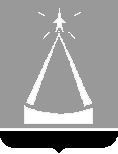 ГЛАВА  ГОРОДА  ЛЫТКАРИНОМОСКОВСКОЙ ОБЛАСТИПОСТАНОВЛЕНИЕ30.12.2016   №  899-пг. ЛыткариноОб утверждении муниципальной программы «Предпринимательство города Лыткарино» на 2017-2021 годыВ соответствии со статьей 179 Бюджетного кодекса Российской Федерации, Решением Совета депутатов города Лыткарино «Об утверждении бюджета города Лыткарино на 2017 год и на плановый период 2018 и 2019 годов» от 08.12.2016 № 157/17,  Положением о муниципальных программах города Лыткарино, утвержденным постановлением Главы города Лыткарино от 12.09.2013 № 665-п, с учетом заключения Контрольно-счетной палаты города Лыткарино Московской области по результатам проведения финансово-экономической экспертизы от 19.12.2016 №90, постановляю:1. Утвердить муниципальную программу «Предпринимательство города Лыткарино» на 2017-2021 годы (прилагается).2.	Начальнику отдела экономики и перспективного развития Администрации города Лыткарино (Демидова О.Н.) обеспечить опубликование настоящего постановления в установленном порядке и размещение на официальном сайте города Лыткарино в сети «Интернет».3. Настоящее постановление вступает в силу с 01.01.2017 года.4.  Контроль за исполнением  настоящего постановления возложить на первого заместителя главы Администрации города Лыткарино Иванову Л.С.Е.В. СерёгинУтвержденоПостановлением Главы города Лыткариноот  30.12.2016 № 899-п (с изменениями и дополнениями, внесенными Постановлением Главы г. Лыткарино от 03.05.2017 №257-п)Муниципальная программа«Предпринимательство города Лыткарино» на 2017-2021 годыПАСПОРТмуниципальной программы «Предпринимательство города Лыткарино» на 2017-2021 годыОбщая характеристика сферы реализации муниципальной программы, в том числе формулировка основных проблемГород Лыткарино Московской области расположен в Юго-Восточном секторе лесопарковой зоны Подмосковья, на левом берегу Москвы-реки, в 8 км к юго-востоку от Москвы. Площадь территории города составляет 1729 га.Внешние автомобильные связи города с Москвой осуществляются по Лыткаринскому, Рязанскому и Новорязанскому шоссе.Железнодорожное пассажирское сообщение напрямую с г. Москвой отсутствует, до ближайшей железнодорожной станции (в г. Люберцы) 11 км. Грузовая железнодорожная ветка связывает город с Московской железной дорогой. Город обладает развитой дорожной сетью,  обеспечивающей потребности экономического развития. Общая протяжённость автомобильных дорог общего пользования местного значения  64,03 км. Все дороги - с твёрдым покрытием.По данным органа государственной статистики на 2016 год численность населения города Лыткарино составляет 57 076 чел.Местоположение городского округа характеризуется уникальностью природного окружения, которое входит в структуру природно-экологического каркаса Московской области, одним из ядер которого является Томилинский лесопарк, выполняющий средообразующие, водорегулирующие, водоаккумулирующие функции. Река Москва и ее пойма могут быть отнесены к транзитным территориям, которые связывают между собой природные территории в единую систему природных пространств, а также являются экологическими коридорами, выполняющими транзитные и защитные функции. Анализ основных социально-экономических показателей развития города Лыткарино за последние годы свидетельствует об экономическом росте, связанном с ростом промышленного производства, реализацией инвестиционных проектов, увеличением реальных доходов и улучшением качества жизни населения.На местном уровне инвестиционный климат проявляет себя через двухстороннее отношение субъектов инвестиционной деятельности и местных органов власти. В ходе реальных экономических, юридических, финансовых и иных отношений между инвесторами и местными властями конкретизируется характер инвестиционного климата.Малое предпринимательство за последние годы заняло устойчивое положение в экономике города и предлагает широкий спектр продукции и товаров, а также малые предприятия оказывают самые разнообразные услуги.Малое предпринимательство – один из важнейших элементов экономики города Лыткарино.По состоянию на 1 января 2016 года в городе зарегистрировано 687 малых предприятий.  Основная часть предприятий малого бизнеса занята в сфере производства, транспорта и связи, торговли. Численность занятых в малом и среднем бизнесе составляет 4065 человек, или 27,4 % от общей численности занятых в экономике.Среднемесячная заработная плата работающих в малом бизнесе в 2016 году составляет 30399,8 рублей. Наибольший уровень среднемесячной заработной платы наблюдается в промышленных отраслях, оптовой торговле и в сфере деятельности, связанной с использованием вычислительной техники и информационных технологий, наименьший – в сфере оказания транспортных услуг и обслуживания жилого фонда.По состоянию на 1 января 2016 года население города обслуживают 421 предприятие потребительского рынка, в том числе: - 283 предприятия розничной торговли, - торгово-развлекательный центр, - универсальный рынок,- 119 предприятий службы быта,- 17 предприятий общественного питания. Сложившаяся структура предприятий потребительского рынка позволяет обеспечить предоставление  широкого ассортимента продукции и услуг потребителям с разным уровнем дохода.Открытие новых предприятий торговли и реконструкция действующих позволили увеличить фактическую обеспеченность населения города площадью торговых объектов до 591,7 кв.м. на 1 тыс. человек (норматив – 398,7 кв.м. на 1 тыс. чел.) и создать дополнительные рабочие места.На развитие предпринимательства в городе так же, как и в целом на территории Российской Федерации, серьезное влияние оказывают существующая в стране экономическая ситуация и связанные с ней следующие проблемы:- отсутствие стартового капитала;- недостаток необходимых знаний для успешного начала собственного бизнеса;- высокие процентные ставки банковских кредитов и лизинговых операций;-отсутствие четкой организации взаимодействия рыночных механизмов под-держки малого и среднего предпринимательства;- дефицит нежилых помещений и свободных земельных участков;- рост цен на сырье и энергоносители.	Анализ факторов, влияющих на развитие предпринимательства показывает, что существующие проблемы можно решить лишь объединенными усилиями и согласованными действиями самих субъектов потребительского рынка, структур его поддержки и органов местного самоуправления, что позволит выстроить эффективную политику в отношении предпринимательства, учитывая цели и интересы социально-экономического развития города Лыткарино.Реализация программы в полном объеме позволит обеспечить достижение устойчиво высоких темпов экономического роста, обеспечивающих повышение уровня жизни жителей города Лыткарино.Несмотря на все трудности и проблемы задача программы - достигнуть обозначенные ориентиры и оправдать ожидания, а значит и доверие наших граждан. Только совместными усилиями органами местного самоуправления, бизнеса, инвесторов, нацеленных на формирование конкурентоспособной и динамичной экономики, возможно обеспечить устойчивое экономическое развитие города и на этой основе создать условия для повышения уровня и качества жизни жителей.Механизмом решения поставленных задач должно стать увеличение объема инвестиций.Непосредственным образом на степень достижения поставленных в рамках настоящей муниципальной программы целей, задач и мероприятий будут оказывать влияние итоги реализации всех муниципальных программ города Лыткарино. Основные цели и задачи разработки муниципальной программыЦель Программы:достижение устойчивых темпов экономического роста, обеспечивающих повышение уровня жизни жителей города Лыткарино.Для достижения указанной цели необходимо решение следующих задач:1. Развитие инфраструктуры потребительского рынка и услуг.  2. Развитие похоронного дела в городе Лыткарино.3. Увеличение доли оборота малых и средних предприятий в общем обороте по полному кругу предприятий.4. Увеличение количества субъектов малого и среднего предпринимательства, осуществляющих деятельность в сфере обрабатывающих производств и технологических инноваций в рамках обеспечения доступности производственной и высокотехнологичной инфраструктуры для субъектов малого и среднего предпринимательства.5. Формирование благоприятного инвестиционного климата  для привлечения инвестиций и роста инвестиционной активности, обеспечивающей экономический подъем и повышение уровня жизни населения.6. Предотвращение роста напряженности на рынке труда города Лыткарино.7. Снижение уровня производственного травматизма.8. Развитие сферы муниципальных закупок и реализация требований Стандарта развития конкуренции на территории города Лыткарино.Перечень подпрограмм определен с учетом необходимых условий для качественно нового экономического роста города Лыткарино.В состав Программы входят следующие подпрограммы:Подпрограмма I «Развитие потребительского рынка и услуг».Цель Подпрограммы – Повышение социально-экономической эффективности  потребительского рынка в городе Лыткарино, посредством создания условий для наиболее полного удовлетворения потребностей населения в качественных товарах и услугах,  обеспечения устойчивого функционирования и сбалансированного развития различных видов, типов и способов торговли, общественного питания и бытового обслуживания.Для достижения указанной цели необходимо решение следующих задач:- развитие инфраструктуры потребительского рынка и услуг;- развитие похоронного дела в городе Лыткарино.Подпрограмма II «Развитие субъектов малого и среднего предпринимательства в городе Лыткарино».Цель Подпрограммы – Достижение устойчиво высоких темпов экономического роста, обеспечивающих повышение   уровня жизни   населения города Лыткарино Московской области.Для достижения указанной цели необходимо решение следующих задач:- увеличение доли оборота малых и средних предприятий в общем обороте по полному кругу предприятий; - увеличение количества субъектов малого и среднего предпринимательства, осуществляющих деятельность в сфере обрабатывающих производств и технологических инноваций   в рамках обеспечения доступности производственной и высокотехнологичной инфраструктуры для субъектов МСП.Подпрограмма III «Создание условий для устойчивого экономического развития». Цель Подпрограммы  – Достижение устойчивых темпов экономического роста, обеспечивающих повышение уровня жизни жителей города ЛыткариноДля достижения указанной цели необходимо решение следующих задач:- формирование благоприятного инвестиционного климата  для привлечения инвестиций и роста инвестиционной активности, обеспечивающей экономический подъем и повышение уровня жизни населения; - предотвращение роста напряженности на рынке труда города Лыткарино;- снижение уровня производственного травматизма.Подпрограмма IV «Развитие конкуренции».Цель Подпрограммы – Развитие конкуренции в городе Лыткарино через создание необходимых условий для активизации деятельности существующих участников рынка и для появления новых хозяйствующих субъектов на рынке города ЛыткариноДостижение указанной цели предполагает решение задачи: развитие сферы муниципальных закупок и реализация требований Стандарта развития конкуренции на территории города Лыткарино.            3. Планируемые результаты реализации муниципальной программы«Предпринимательство города Лыткарино» на 2017-2021 годыПодпрограмма I «Развитие потребительского рынка и услуг»Паспорт Подпрограммы I «Развитие потребительского рынка и услуг»Общая характеристика сферы реализации подпрограммы I, в том числе формулировка основных проблемПо состоянию на 1 января 2016 года население города обслуживают 421 предприятие потребительского рынка, в том числе: - 283 предприятия розничной торговли, - торгово-развлекательный центр, - универсальный рынок,- 119 предприятий службы быта,- 17 предприятий общественного питания. Сложившаяся структура предприятий потребительского рынка позволяет обеспечить предоставление  широкого ассортимента продукции и услуг потребителям с разным уровнем дохода.Продолжают развиваться сетевые структуры. На территории города работают 36 объектов сетевой торговли: супермаркет «Атак», магазины «Магнит», «Верный», «7Я Семья»,  «Пятерочка», «Дикси», «Магнолия», «Подружка», «Любимчик», «Евросеть», «Кораблик» и др. В сфере бытового обслуживания  наиболее активно развивается сеть предприятий, оказывающих парикмахерские и косметологические услуги. В 2015 году открыто 5 парикмахерских салонов. Открытие новых предприятий торговли и реконструкция действующих позволили увеличить фактическую обеспеченность населения города площадью торговых объектов до 591,7 кв.м. на 1 тыс. человек (норматив – 398,7 кв.м. на 1 тыс. чел.) и создать дополнительные рабочие места.Введены новые торговые объекты: торговый центр «Жираф», ул.Советская, д.6/14; торговый центр «Семейный», ул.Ленина, д.19; сетевые магазины «Пятерочка», ул.Степана Степанова, стр.8, ул.Набережная, д.5, ул.Ухтомского, д.4/1; а так же «Магнит косметик», ул.Первомайская, д.21,  и «Вкусвилл», ул.Советская, д.3/12.   Большинство сетевых магазинов осуществляют продажу товаров, входящих в потребительскую корзину Московской области, с минимальной торговой наценкой или предоставляют пенсионерам скидки на приобретенные товары при предъявлении пенсионного удостоверения. Действуют скидки на оказание отдельных видов бытовых услуг льготным категориям населения. В целях упорядочения деятельности потребительского рынка на территории города продолжается работа по ведению реестра объектов торговли, общественного питания и сферы услуг. Разработана и согласована с Министерством потребительского рынка и услуг Московской области схема размещения нестационарных торговых объектов. В настоящее время ведется работа по приведению внешнего облика нестационарных торговых объектов в соответствие с требованиями действующего законодательства и архитектурных решений.Проводится мониторинг состояния сферы бытового обслуживания населения и предприятий общественного питания по городу Лыткарино.Сформированы дислокации торговой сети, службы быта и общественного питания.В весенне-летний период через мелкорозничную торговую сеть была организована продажа продукции сезонного ассортимента: мороженого, плодоовощной продукции, бахчевых культур, прохладительных напитков, и т.д.	Администрацией города Лыткарино организован регулярный прием представителей потребительского рынка по имеющимся проблемам.	На развитие предпринимательства в городе также, как и в целом на территории Российской Федерации, серьезное влияние оказывают существующая в стране экономическая ситуация и связанные с ней следующие проблемы:- отсутствие стартового капитала;- недостаток необходимых знаний для успешного начала собственного бизнеса;- высокие процентные ставки банковских кредитов и лизинговых операций;-отсутствие четкой организации взаимодействия рыночных механизмов поддержки малого и среднего предпринимательства;- дефицит нежилых помещений и свободных земельных участков;- рост цен на сырье и энергоносители.	Анализ факторов, влияющих на развитие предпринимательства показывает, что существующие проблемы можно решить лишь объединенными усилиями и согласованными действиями самих субъектов потребительского рынка, структур его поддержки и органов местного самоуправления, что позволит выстроить эффективную политику в отношении предпринимательства, учитывая цели и интересы социально-экономического развития города Лыткарино. Основные цели и задачи разработки подпрограммы I 	Целью подпрограммы является повышение социально-экономической эффективности потребительского рынка в городе Лыткарино, посредством создания условий для наиболее полного удовлетворения потребностей населения в качественных товарах и услугах,  обеспечения устойчивого функционирования и сбалансированного развития различных видов, типов и способов торговли, общественного питания и бытового обслуживания.Для достижения указанных целей необходимо решение следующих задач:Развитие инфраструктуры потребительского рынка и услуг.Развитие похоронного дела в городе Лыткарино.Для стимулирования притока инвестиций в развитие торговли, общественного питания, бытовых услуг и похоронного дела необходимо:- поддерживать благоприятный инвестиционный климат на территории города, способствующий привлечению инвестиций в строительство новых объектов;- создавать и реализовывать эффективные инвестиционные проекты, создающие новые рабочие места;  - создавать благоприятные условия для развития предприятий малого и среднего бизнеса.В сфере похоронного дела на территории города, требуется системное решение проблем:- Реорганизация земельных участков, государственная собственность на которые не разграничена;- Реализация мероприятий направленных на создание единых стандартов к организации и содержанию мест погребения (кладбищ), расположенных на территории города;- Повышение эффективности управляющих компаний, посредством рационализации их деятельности.Приоритетами подпрограммы являются дальнейшее развитие инфраструктуры города. Достижение целей и реализация задач подпрограммы осуществляется путем выполнения соответствующих мероприятий. Перечень мероприятий подпрограммы I                 «Развитие потребительского рынка и услуг»Подпрограмма II «Развитие субъектов малого и среднего предпринимательства в городе Лыткарино»Паспорт Подпрограммы II«Развитие субъектов малого и среднего предпринимательства в городе Лыткарино»Общая характеристика сферы реализации подпрограммы II, в том числе формулировка основных проблем	Отношения в сфере поддержки развития малого и среднего предпринимательства регулируется законодательством Российской Федерации и Московской области.	Малое предпринимательство за последние годы заняло устойчивое положение в экономике города и предлагает широкий спектр продукции и товаров, а также малые предприятия оказывают самые разнообразные услуги.Малое предпринимательство – один из важнейших элементов экономики города Лыткарино.По состоянию на 1 января 2016 года в городе зарегистрировано 687 малых предприятий.  Основная часть предприятий малого бизнеса занята в сфере производства, транспорта и связи, торговли. Численность занятых в малом и среднем бизнесе составляет 4065 человек, или 27,4 % от общей численности занятых в экономике.Среднемесячная заработная плата работающих в малом бизнесе в 2016 году составляет 30399,8 рублей. Наибольший уровень среднемесячной заработной платы наблюдается в промышленных отраслях, оптовой торговле и в сфере деятельности, связанной с использованием вычислительной техники и информационных технологий, наименьший – в сфере оказания транспортных услуг и обслуживания жилого фонда. Основные цели и задачи разработки подпрограммы	Целью подпрограммы является достижение устойчиво высоких темпов экономического роста, обеспечивающих повышение уровня жизни населения города Лыткарино Московской области.Для достижения указанной цели необходимо решение следующих задач:- увеличение доли оборота малых и средних предприятий в общем обороте по полному кругу предприятий; - увеличение количества субъектов малого и среднего предпринимательства, осуществляющих деятельность в сфере обрабатывающих производств и технологических инноваций   в рамках обеспечения доступности производственной и высокотехнологичной инфраструктуры для субъектов МСП.	Приоритетами подпрограммы являются:- дальнейшее развитие инфраструктуры поддержки малого и среднего предпринимательства;- развитие малого и среднего предпринимательства, реализующих программы модернизации производства в сфере обрабатывающих производств, транспорта и связи, сельского хозяйства, здравоохранения и представления социальных услуг, образования;- поддержка высокотехнологичных и инновационных компаний, осуществляющих технологические инновации;- поддержка социального предпринимательства.Достижение целей и реализация задач подпрограммы осуществляется путем выполнения соответствующих мероприятий. Перечень мероприятий подпрограммы II«Развитие субъектов малого и среднего предпринимательства в городе Лыткарино»         Подпрограмма III «Создание условий для устойчивого экономического развития» Паспорт Подпрограммы III «Создание условий для устойчивого экономического развития» 13. Общая характеристика сферы реализации подпрограммы III, в том числе формулировка основных проблемГород Лыткарино Московской области расположен в Юго-Восточном секторе лесопарковой зоны Подмосковья, на левом берегу Москвы-реки, в 8 км к юго-востоку от Москвы. Границы города проходят:- с севера и северо-востока по кварталам Томилинского лесопарка;- с востока по границе Раменского района;- с юго-запада, от границы с Раменским районом, по берегу Москвы - реки, вверх по течению на северо-восток, до границ Томилинского лесопарка.Территория города составляет 1729 га.Внешние автомобильные связи города с Москвой осуществляются по Лыткаринскому, Рязанскому и Новорязанскому шоссе.Железнодорожное пассажирское сообщение напрямую с г. Москвой отсутствует, до ближайшей железнодорожной станции (в г. Люберцы) 11 км. Грузовая железнодорожная ветка связывает город с Московской железной дорогой. Город обладает развитой дорожной сетью,  обеспечивающей потребности экономического развития. Общая протяжённость автомобильных дорог общего пользования местного значения  64,03 км. Все дороги - с твёрдым покрытием.Город  относится к ядру поселенческого каркаса Люберецко-Раменской агломерации в составе Московской агломерации. Московская агломерация имеет специфические черты развития столичной агломерации. Она формировалась главным образом под определенным воздействием Москвы, а ее близость обуславливается тесными производственными, трудовыми и культурно-бытовыми связями.Местоположение городского округа характеризуется уникальностью природного окружения, которое входит в структуру природно-экологического каркаса Московской области, одним из ядер которого является Томилинский лесопарк, выполняющий средообразующие, водорегулирующие, водоаккумулирующие функции. Река Москва и ее пойма могут быть отнесены к транзитным территориям, которые связывают между собой природные территории в единую систему природных пространств, а также являются экологическими коридорами, выполняющими транзитные и защитные функции. Формирование благоприятного инвестиционного климата происходит не только под воздействием эффективной инвестиционной политики, но и других факторов, определяющих условия инвестиционной деятельности в городе Лыткарино, в том числе:приближенность к Москве (17 км от МКАД);наличие лесопарковой территории;наличие водоема (зона отдыха «Волкуша»);развитая инфраструктура (медицина, образование, торговля);транспортное сообщение с Москвой и Юго-востоком Московской области;наличие предприятий строительной отрасли и логистических  комплексов;наличие условий для осуществления жилищного строительства в рамках реализации застроенных территорий;возможность перспективного развития предприятий коммунального комплекса.Анализ основных социально-экономических показателей развития города Лыткарино за последние годы свидетельствует об экономическом росте, связанном с ростом промышленного производства,  реализацией  инвестиционных проектов, увеличением реальных доходов и улучшением качества жизни населения.На местном уровне инвестиционный климат проявляет себя через двухстороннее отношение субъектов инвестиционной деятельности и местных органов власти. В ходе реальных экономических, юридических, финансовых и иных отношений между инвесторами и местными властями конкретизируется характер инвестиционного климата.За последние несколько лет в городе реализованы следующие инвестиционные проекты:Проектирование и строительство детского сада на 120 мест, ул. Первомайская;Проектирование и строительство детского сада на 90 мест, ул. Коммунистическая;Проектирование и строительство торгово – развлекательного центра «Весна», общая площадь 25 494 кв. метра;Проектирование и строительство торгового центра «Атак», общая площадь 2 865,8 кв. метров;Проектирование и строительство торгового центра «Актюбинск – 525»,   1 очередь, общая площадь 3 633 кв. метра.Снижение объемов инвестиций в 2017-2021 годах прогнозируется в связи с окончанием строительства Центра обработки данных.Прогноз объемов инвестиций в области жилищного строительства на 2017-2021гг. рассчитан с учетом предполагаемого ввода жилой площади.Подпрограмма направлена на создание благоприятных условий для ведения бизнеса и  привлечения инвестиций в экономику города Лыткарино.С учетом приоритетов политики города по привлечению инвестиций сформулированы цели и задачи реализации настоящей подпрограммы.Цель: достижение устойчивых темпов экономического роста, обеспечивающих повышение уровня жизни жителей города ЛыткариноЗадачи:- формирование благоприятного инвестиционного климата  для привлечения инвестиций и роста инвестиционной активности, обеспечивающей экономический подъем и повышение уровня жизни населения; - предотвращение роста напряженности на рынке труда города Лыткарино;- снижение уровня производственного травматизма.Для реализации поставленных целей и задач в подпрограмме предусмотрены следующие мероприятия: - Организация сопровождения инвестиционных проектов, имеющих социально-экономическое значение для города;- Формирование Реестра инвестиционных проектов;- Освещение инвестиционной деятельности, осуществляемой в городе Лыткарино, в средствах массовой информации;- Участие города в выставочно-ярмарочных мероприятиях, форумах, «круглых столах» и семинарах, направленных на повышение конкурентоспособности и инвестиционной привлекательности города;- Подготовка презентационных материалов об инвестиционном потенциале города.Перечень мероприятий подпрограммы III                     «Создание условий для устойчивого экономического развития»                        Подпрограмма IV «Развитие конкуренции»Паспорт Подпрограммы IV «Развитие конкуренции»16. Общая характеристика сферы реализации подпрограммы IV, в том числе формулировка основных проблемНа территории города Лыткарино Московской области осуществляют свою деятельность 53 муниципальных заказчика, осуществляющих свою деятельность в рамках Федерального закона от 05.04.2013 №44-ФЗ «О контрактной системе в сфере закупок товаров, работ, услуг для обеспечения государственных и муниципальных нужд» (далее – Федеральный закон №44-ФЗ), а также 8 муниципальных унитарных предприятий и муниципальных предприятий в рамках Федерального закона от 18.07.2011 №223-ФЗ «О закупках товаров, работ, услуг отдельными видами юридических лиц», 7 из которых с 01.01.2017 года во исполнение положений Федерального закона от 03.07.2016 №321-ФЗ «О внесении изменений в отдельные законодательные акты Российской Федерации по вопросам закупок товаров, работ, услуг для обеспечения государственных и муниципальных нужд и нужд отдельных видов юридических лиц» (далее – Федеральный закон №321-ФЗ) перейдут на осуществление закупочной деятельности в соответствии с Федеральным законом №44-ФЗ.Функции уполномоченного органа осуществляет Муниципальное казенное учреждение «Комитет по торгам города Лыткарино». В перечень заказчиков города Лыткарино, определение поставщиков (подрядчиков, исполнителей) для которых осуществляет уполномоченный орган вошли 53 организации города.В городском округе Лыткарино закупки для муниципальных нужд проводятся централизовано, согласно Положению о порядке взаимодействия заказчиков города Лыткарино с уполномоченным учреждением на  определение поставщиков (подрядчиков, исполнителей), утвержденным Постановлением Главы города Лыткарино №637-п от 02.11.2015 (далее – Постановление). Полномочия по проведению закупок возложены на Муниципальное казенное учреждение «Комитет по торгам города Лыткарино».Муниципальные заказчики, осуществляющие закупки в соответствии с Федеральным законом от 18.07.2011 №223-ФЗ «О закупках товаров, работ, услуг отдельными видами юридических лиц», после вступления в силу Федерального закона №321-ФЗ будут включены в Перечень заказчиков города Лыткарино, определение поставщиков (подрядчиков, исполнителей) для которых осуществляет уполномоченное учреждение - Муниципальное казенное учреждение «Комитет по торгам города Лыткарино».В соответствии с Федеральным законом №44-ФЗ в целях осуществления контроля в сфере закупок для обеспечения муниципальных нужд города Лыткарино, повышения эффективности, результативности осуществления закупок товаров, работ, услуг для обеспечения муниципальных нужд, обеспечения гласности и прозрачности осуществления таких закупок, предотвращения коррупции и других злоупотреблений в сфере закупок функциями контроля наделен Сектор контроля отдела экономики и перспективного развития Администрации города Лыткарино.Осуществляется реализация требований Стандарта развития конкуренции на территории города Лыткарино в соответствии с Распоряжением Правительства Российской Федерации 05.09.2015 №1738-р (далее - Стандарт развития конкуренции).На основании Постановления Правительства Московской области от 17.11.2015 №1073/44 «Об утверждении комплекса мер по содействию развитию конкуренции в Московской области» в целях внедрения на территории городского округа Лыткарино Стандарта развития конкуренции создана рабочая группа по развитию конкуренции в городе Лыткарино. Состав Рабочей группы утвержден 19.01.2016 Распоряжением Главы города Лыткарино № 07-р.К требованиям Стандарта развития конкуренции на территории города Лыткарино относятся:Определение Уполномоченного органа по развитию конкуренции в муниципальном образованииСоздание Рабочей группы по развитию конкуренции в городе ЛыткариноСоздание и реализация механизмов по содействию развития конкуренции в соответствии с перечнем приоритетных и социально значимых рынков;Наличие плана мероприятий («дорожной карты») по развитию конкуренции в городе Лыткарино;Проведение мониторинга состояния и развития конкурентной среды на рынках товаров и услуг города Лыткарино;Повышение уровня информированности субъектов предпринимательской деятельности и потребителей товаров и услуг о состоянии конкурентной среды и деятельности по развитию конкуренции в городе Лыткарино;Создание и реализация механизмов общественного контроля за деятельностью субъектов естественных монополий.Функциями органа, уполномоченного содействовать развитию конкуренции на территории города Лыткарино, 14.06.2016 года наделено МКУ «Комитет по торгам города Лыткарино» (распоряжение Главы города Лыткарино № 90-р). Актуальность роли муниципальных закупок в городе Лыткарино, выполняющих не только задачи по обеспечению муниципальных нужд, но и обеспечивающие социально-экономическое развитие муниципального образования. Вопрос сокращения издержек весьма актуален для системы муниципального управления города. Одним из эффективных способов снижения издержек является осуществление закупок товаров, работ и услуг путем проведения конкурсных процедур. Конкурсный принцип закупок позволяет производить закупки по оптимальным рыночным ценам при условии наличия конкуренции на рынке данного товара, работ или услуги.Проблема формирования эффективной системы муниципальных закупок стала особенно актуальной в связи с необходимостью снижения объема расходов на муниципальные закупки, уменьшения их доли в муниципальном бюджете. Система муниципальных закупок товаров, работ и услуг для муниципальных нужд является важным фактором влияния муниципального образования на муниципальную экономику.Перечень мероприятий подпрограммы IV                         «Развитие конкуренции»Наименование муниципальной программы«Предпринимательство города Лыткарино» «Предпринимательство города Лыткарино» «Предпринимательство города Лыткарино» «Предпринимательство города Лыткарино» «Предпринимательство города Лыткарино» «Предпринимательство города Лыткарино» Цели муниципальной программыДостижение устойчивых темпов экономического роста, обеспечивающих повышение уровня жизни жителей города ЛыткариноДостижение устойчивых темпов экономического роста, обеспечивающих повышение уровня жизни жителей города ЛыткариноДостижение устойчивых темпов экономического роста, обеспечивающих повышение уровня жизни жителей города ЛыткариноДостижение устойчивых темпов экономического роста, обеспечивающих повышение уровня жизни жителей города ЛыткариноДостижение устойчивых темпов экономического роста, обеспечивающих повышение уровня жизни жителей города ЛыткариноДостижение устойчивых темпов экономического роста, обеспечивающих повышение уровня жизни жителей города ЛыткариноЗадачи муниципальной программы1. Развитие инфраструктуры потребительского рынка и услуг.  2. Развитие похоронного дела в городе Лыткарино.3. Увеличение доли оборота малых и средних предприятий в общем обороте по полному кругу предприятий.4. Увеличение количества субъектов малого и среднего предпринимательства, осуществляющих деятельность в сфере обрабатывающих производств и технологических инноваций   в рамках обеспечения доступности производственной и высокотехнологичной инфраструктуры для субъектов МСП.5. Формирование благоприятного инвестиционного климата  для привлечения инвестиций и роста инвестиционной активности, обеспечивающей экономический подъем и повышение уровня жизни населения.6. Предотвращение роста напряженности на рынке труда города Лыткарино7. Снижение уровня производственного травматизма8. Развитие сферы муниципальных закупок и реализация требований Стандарта развития конкуренции на территории города Лыткарино.1. Развитие инфраструктуры потребительского рынка и услуг.  2. Развитие похоронного дела в городе Лыткарино.3. Увеличение доли оборота малых и средних предприятий в общем обороте по полному кругу предприятий.4. Увеличение количества субъектов малого и среднего предпринимательства, осуществляющих деятельность в сфере обрабатывающих производств и технологических инноваций   в рамках обеспечения доступности производственной и высокотехнологичной инфраструктуры для субъектов МСП.5. Формирование благоприятного инвестиционного климата  для привлечения инвестиций и роста инвестиционной активности, обеспечивающей экономический подъем и повышение уровня жизни населения.6. Предотвращение роста напряженности на рынке труда города Лыткарино7. Снижение уровня производственного травматизма8. Развитие сферы муниципальных закупок и реализация требований Стандарта развития конкуренции на территории города Лыткарино.1. Развитие инфраструктуры потребительского рынка и услуг.  2. Развитие похоронного дела в городе Лыткарино.3. Увеличение доли оборота малых и средних предприятий в общем обороте по полному кругу предприятий.4. Увеличение количества субъектов малого и среднего предпринимательства, осуществляющих деятельность в сфере обрабатывающих производств и технологических инноваций   в рамках обеспечения доступности производственной и высокотехнологичной инфраструктуры для субъектов МСП.5. Формирование благоприятного инвестиционного климата  для привлечения инвестиций и роста инвестиционной активности, обеспечивающей экономический подъем и повышение уровня жизни населения.6. Предотвращение роста напряженности на рынке труда города Лыткарино7. Снижение уровня производственного травматизма8. Развитие сферы муниципальных закупок и реализация требований Стандарта развития конкуренции на территории города Лыткарино.1. Развитие инфраструктуры потребительского рынка и услуг.  2. Развитие похоронного дела в городе Лыткарино.3. Увеличение доли оборота малых и средних предприятий в общем обороте по полному кругу предприятий.4. Увеличение количества субъектов малого и среднего предпринимательства, осуществляющих деятельность в сфере обрабатывающих производств и технологических инноваций   в рамках обеспечения доступности производственной и высокотехнологичной инфраструктуры для субъектов МСП.5. Формирование благоприятного инвестиционного климата  для привлечения инвестиций и роста инвестиционной активности, обеспечивающей экономический подъем и повышение уровня жизни населения.6. Предотвращение роста напряженности на рынке труда города Лыткарино7. Снижение уровня производственного травматизма8. Развитие сферы муниципальных закупок и реализация требований Стандарта развития конкуренции на территории города Лыткарино.1. Развитие инфраструктуры потребительского рынка и услуг.  2. Развитие похоронного дела в городе Лыткарино.3. Увеличение доли оборота малых и средних предприятий в общем обороте по полному кругу предприятий.4. Увеличение количества субъектов малого и среднего предпринимательства, осуществляющих деятельность в сфере обрабатывающих производств и технологических инноваций   в рамках обеспечения доступности производственной и высокотехнологичной инфраструктуры для субъектов МСП.5. Формирование благоприятного инвестиционного климата  для привлечения инвестиций и роста инвестиционной активности, обеспечивающей экономический подъем и повышение уровня жизни населения.6. Предотвращение роста напряженности на рынке труда города Лыткарино7. Снижение уровня производственного травматизма8. Развитие сферы муниципальных закупок и реализация требований Стандарта развития конкуренции на территории города Лыткарино.1. Развитие инфраструктуры потребительского рынка и услуг.  2. Развитие похоронного дела в городе Лыткарино.3. Увеличение доли оборота малых и средних предприятий в общем обороте по полному кругу предприятий.4. Увеличение количества субъектов малого и среднего предпринимательства, осуществляющих деятельность в сфере обрабатывающих производств и технологических инноваций   в рамках обеспечения доступности производственной и высокотехнологичной инфраструктуры для субъектов МСП.5. Формирование благоприятного инвестиционного климата  для привлечения инвестиций и роста инвестиционной активности, обеспечивающей экономический подъем и повышение уровня жизни населения.6. Предотвращение роста напряженности на рынке труда города Лыткарино7. Снижение уровня производственного травматизма8. Развитие сферы муниципальных закупок и реализация требований Стандарта развития конкуренции на территории города Лыткарино.Координатор муниципальной программыПервый заместитель Главы Администрации города Лыткарино Иванова Л.С.Первый заместитель Главы Администрации города Лыткарино Иванова Л.С.Первый заместитель Главы Администрации города Лыткарино Иванова Л.С.Первый заместитель Главы Администрации города Лыткарино Иванова Л.С.Первый заместитель Главы Администрации города Лыткарино Иванова Л.С.Первый заместитель Главы Администрации города Лыткарино Иванова Л.С.Заказчик муниципальной программыАдминистрация города Лыткарино Московской областиАдминистрация города Лыткарино Московской областиАдминистрация города Лыткарино Московской областиАдминистрация города Лыткарино Московской областиАдминистрация города Лыткарино Московской областиАдминистрация города Лыткарино Московской областиРазработчик муниципальной программыОтдел развития предпринимательства и торговли Администрации города ЛыткариноОтдел экономики и перспективного развития Администрации города ЛыткариноМКУ «Комитет по торгам города Лыткарино»Отдел развития предпринимательства и торговли Администрации города ЛыткариноОтдел экономики и перспективного развития Администрации города ЛыткариноМКУ «Комитет по торгам города Лыткарино»Отдел развития предпринимательства и торговли Администрации города ЛыткариноОтдел экономики и перспективного развития Администрации города ЛыткариноМКУ «Комитет по торгам города Лыткарино»Отдел развития предпринимательства и торговли Администрации города ЛыткариноОтдел экономики и перспективного развития Администрации города ЛыткариноМКУ «Комитет по торгам города Лыткарино»Отдел развития предпринимательства и торговли Администрации города ЛыткариноОтдел экономики и перспективного развития Администрации города ЛыткариноМКУ «Комитет по торгам города Лыткарино»Отдел развития предпринимательства и торговли Администрации города ЛыткариноОтдел экономики и перспективного развития Администрации города ЛыткариноМКУ «Комитет по торгам города Лыткарино»Ответственные за выполнение мероприятий муниципальной программыПервый заместитель Главы Администрации города Лыткарино Иванова Л.С.;Заместитель Главы Администрации города Лыткарино Заброда В.Б.;Заместитель Главы Администрации города Лыткарино Кравцов К.А.;МКУ «Ритуал-Сервис Лыткарино»;Комитет по управлению имуществом города Лыткарино;Отдел развития предпринимательства и торговли Администрации города Лыткарино;Отдел экономики и перспективного развития Администрации города Лыткарино;МКУ «Управление обеспечения деятельности Администрации города Лыткарино» (Отдел предпринимательства и муниципального имущества);Управление архитектуры, градостроительства и инвестиционной политики города Лыткарино;МКУ «Комитет по торгам города Лыткарино»Первый заместитель Главы Администрации города Лыткарино Иванова Л.С.;Заместитель Главы Администрации города Лыткарино Заброда В.Б.;Заместитель Главы Администрации города Лыткарино Кравцов К.А.;МКУ «Ритуал-Сервис Лыткарино»;Комитет по управлению имуществом города Лыткарино;Отдел развития предпринимательства и торговли Администрации города Лыткарино;Отдел экономики и перспективного развития Администрации города Лыткарино;МКУ «Управление обеспечения деятельности Администрации города Лыткарино» (Отдел предпринимательства и муниципального имущества);Управление архитектуры, градостроительства и инвестиционной политики города Лыткарино;МКУ «Комитет по торгам города Лыткарино»Первый заместитель Главы Администрации города Лыткарино Иванова Л.С.;Заместитель Главы Администрации города Лыткарино Заброда В.Б.;Заместитель Главы Администрации города Лыткарино Кравцов К.А.;МКУ «Ритуал-Сервис Лыткарино»;Комитет по управлению имуществом города Лыткарино;Отдел развития предпринимательства и торговли Администрации города Лыткарино;Отдел экономики и перспективного развития Администрации города Лыткарино;МКУ «Управление обеспечения деятельности Администрации города Лыткарино» (Отдел предпринимательства и муниципального имущества);Управление архитектуры, градостроительства и инвестиционной политики города Лыткарино;МКУ «Комитет по торгам города Лыткарино»Первый заместитель Главы Администрации города Лыткарино Иванова Л.С.;Заместитель Главы Администрации города Лыткарино Заброда В.Б.;Заместитель Главы Администрации города Лыткарино Кравцов К.А.;МКУ «Ритуал-Сервис Лыткарино»;Комитет по управлению имуществом города Лыткарино;Отдел развития предпринимательства и торговли Администрации города Лыткарино;Отдел экономики и перспективного развития Администрации города Лыткарино;МКУ «Управление обеспечения деятельности Администрации города Лыткарино» (Отдел предпринимательства и муниципального имущества);Управление архитектуры, градостроительства и инвестиционной политики города Лыткарино;МКУ «Комитет по торгам города Лыткарино»Первый заместитель Главы Администрации города Лыткарино Иванова Л.С.;Заместитель Главы Администрации города Лыткарино Заброда В.Б.;Заместитель Главы Администрации города Лыткарино Кравцов К.А.;МКУ «Ритуал-Сервис Лыткарино»;Комитет по управлению имуществом города Лыткарино;Отдел развития предпринимательства и торговли Администрации города Лыткарино;Отдел экономики и перспективного развития Администрации города Лыткарино;МКУ «Управление обеспечения деятельности Администрации города Лыткарино» (Отдел предпринимательства и муниципального имущества);Управление архитектуры, градостроительства и инвестиционной политики города Лыткарино;МКУ «Комитет по торгам города Лыткарино»Первый заместитель Главы Администрации города Лыткарино Иванова Л.С.;Заместитель Главы Администрации города Лыткарино Заброда В.Б.;Заместитель Главы Администрации города Лыткарино Кравцов К.А.;МКУ «Ритуал-Сервис Лыткарино»;Комитет по управлению имуществом города Лыткарино;Отдел развития предпринимательства и торговли Администрации города Лыткарино;Отдел экономики и перспективного развития Администрации города Лыткарино;МКУ «Управление обеспечения деятельности Администрации города Лыткарино» (Отдел предпринимательства и муниципального имущества);Управление архитектуры, градостроительства и инвестиционной политики города Лыткарино;МКУ «Комитет по торгам города Лыткарино»Сроки реализации муниципальной программы2017-2021 годы2017-2021 годы2017-2021 годы2017-2021 годы2017-2021 годы2017-2021 годыПеречень подпрограммПодпрограмма  I «Развитие потребительского рынка и услуг»Подпрограмма II «Развитие субъектов малого и среднего предпринимательства в городе Лыткарино»Подпрограмма III «Создание условий для устойчивого экономического развития»Подпрограмма IV «Развитие конкуренции»Подпрограмма  I «Развитие потребительского рынка и услуг»Подпрограмма II «Развитие субъектов малого и среднего предпринимательства в городе Лыткарино»Подпрограмма III «Создание условий для устойчивого экономического развития»Подпрограмма IV «Развитие конкуренции»Подпрограмма  I «Развитие потребительского рынка и услуг»Подпрограмма II «Развитие субъектов малого и среднего предпринимательства в городе Лыткарино»Подпрограмма III «Создание условий для устойчивого экономического развития»Подпрограмма IV «Развитие конкуренции»Подпрограмма  I «Развитие потребительского рынка и услуг»Подпрограмма II «Развитие субъектов малого и среднего предпринимательства в городе Лыткарино»Подпрограмма III «Создание условий для устойчивого экономического развития»Подпрограмма IV «Развитие конкуренции»Подпрограмма  I «Развитие потребительского рынка и услуг»Подпрограмма II «Развитие субъектов малого и среднего предпринимательства в городе Лыткарино»Подпрограмма III «Создание условий для устойчивого экономического развития»Подпрограмма IV «Развитие конкуренции»Подпрограмма  I «Развитие потребительского рынка и услуг»Подпрограмма II «Развитие субъектов малого и среднего предпринимательства в городе Лыткарино»Подпрограмма III «Создание условий для устойчивого экономического развития»Подпрограмма IV «Развитие конкуренции»Источники финансирования муниципальной программы,в том числе по годам:Расходы (тыс. рублей)Расходы (тыс. рублей)Расходы (тыс. рублей)Расходы (тыс. рублей)Расходы (тыс. рублей)Расходы (тыс. рублей)Источники финансирования муниципальной программы,в том числе по годам:Всего2017 год2018 год2019 год2020 год2021 годВсего:в том числе:211 682,289 778,627 950,929 550,931 250,933 150,9Средства бюджета города Лыткарино41 732,210 968,67 690,97 690,97 690,97 690,9Внебюджетные источники169 950,078 810,020 260,021 860,023 560,025 460,0Планируемые результаты реализации муниципальной программы    Повышение обеспеченности населения площадью торговых объектов с 580,3м²/1000 чел в 2016г.(базовый показатель) до 591,7 м²/1000 чел в 2021г.;    Повышение объема платных бытовых услуг населению с 51445 тыс.руб. в 2016г.(базовый показатель) до 71800 тыс.руб. в 2021г.;    Увеличение оборота розничной торговли с 9300 млн. руб. в 2016г. (базовый показатель) до 13060 млн. руб. в 2021г.;    Повышение обеспеченности населения предприятиями бытового обслуживания с 13,3 раб.мест/1000 жит. в 2016г. (базовый показатель)  до 14,4 раб.мест/1000 жит. в 2021г.;    Повышение обеспеченности населения услугами общественного питания с 35 посад.мест/1000 жит. в 2016 г. (базовый показатель)   до 37,5 посад.мест/1000 жит. в 2021г.;    Ввод в эксплуатацию в 2017 году банного объекта по программе «Сто бань Подмосковья»;    Ввод в эксплуатацию нестационарного комплекса бытовых услуг (мультисервиса) в 2021 году;    Увеличение доли кладбищ, соответствующих требованиям порядка деятельности общественных кладбищ на территории города Лыткарино с 20% в 2016 г. (базовый показатель)   до 100% в 2018 г.;    Увеличение количества малых и средних предприятий на 1 тысячу жителей с 13,4 ед. на 1 тыс. жит. в 2016г. (базовый показатель)  до 15,5 ед. на 1 тыс. жит. в 2021г.;    Создание к концу 2021 года не менее 39 рабочих мест субъектами малого и среднего предпринимательства, получившими поддержку;Доля закупок среди субъектов малого предпринимательства, социально-ориентированных некоммерческих организаций, осуществляемых в соответствии с Федеральным законом № 44-ФЗ - 25%;    Увеличение доли среднесписочной численности работников (без внешних совместителей) субъектов малого и среднего предпринимательства в среднесрочной численности работников (без внешних совместителей) всех предприятий и организаций в городе Лыткарино с 27,0 % в 2016г. (базовый показатель)  до 29,0 % в 2021г.;    Увеличение среднемесячной заработной платы работников малых и средних предприятий в городе Лыткарино с 36759,0 рублей в 2016г. (базовый показатель)  до 39169,07 рублей в 2021г.;    Увеличение среднемесячной начисленной заработной платы работников организаций, не относящихся к субъектам малого предпринимательства, средняя численность которых превышает 15 человек до 59400 рублей;    Создание не менее 1500 рабочих мест к концу 2021 года;    Рост промышленного производства в 2021 году к уровню 2016 года в 1,37 раз;    Рост объема отгруженной продукции высокотехнологичных и наукоемких видов экономической деятельности по крупным и средним организациям в 2021 году к уровню 2016 года 106,2%;    Увеличение реальной заработной платы в целом по системообразующим предприятиям к концу 2021 года на 6,9% относительно 2016 года;    Увеличение доли высококвалифицированных работников системообразующих предприятий в числе квалифицированных работников системообразующих предприятий до 55%;    Увеличение производительности труда в системообразующих предприятиях города путем расчета прироста выработки на одного работающего до 3300 тысяч рублей на человека к концу 2021 года;    Снижение уровня безработицы (по методологии Международной организации труда) до 1,3 % в 2021 году;    Недопущение увеличения числа пострадавших в результате несчастных случаев на производстве: сохранение на уровне не более 2-х человек в год (0,13 единиц в расчете на 1000 работающих);    Доведение удельного веса рабочих мест, на которых проведена специальная оценка условий труда в общем количестве рабочих мест (по кругу организаций муниципальной собственности) до 100% к 2019 году;    Сохранение уровня доли обоснованных, частично обоснованных жалоб в Федеральную антимонопольную службу (ФАС России) в размере 1,2 % (от общего количества опубликованных торгов) к концу 2021 года;    Снижение доли несостоявшихся торгов от общего количества объявленных торгов с 20% в 2016 году (базовый показатель) до 16% к концу 2021 года;    Увеличение среднего количества участников на торгах от 4,2 единиц в 2016 году (базовый показатель)  до 4,4 единиц к концу 2021года;    Увеличение доли общей экономии денежных средств от общей суммы объявленных торгов до 11% к концу 2018 года;    Реализация всех требований Стандарта развития конкуренции в Московской области.     Повышение обеспеченности населения площадью торговых объектов с 580,3м²/1000 чел в 2016г.(базовый показатель) до 591,7 м²/1000 чел в 2021г.;    Повышение объема платных бытовых услуг населению с 51445 тыс.руб. в 2016г.(базовый показатель) до 71800 тыс.руб. в 2021г.;    Увеличение оборота розничной торговли с 9300 млн. руб. в 2016г. (базовый показатель) до 13060 млн. руб. в 2021г.;    Повышение обеспеченности населения предприятиями бытового обслуживания с 13,3 раб.мест/1000 жит. в 2016г. (базовый показатель)  до 14,4 раб.мест/1000 жит. в 2021г.;    Повышение обеспеченности населения услугами общественного питания с 35 посад.мест/1000 жит. в 2016 г. (базовый показатель)   до 37,5 посад.мест/1000 жит. в 2021г.;    Ввод в эксплуатацию в 2017 году банного объекта по программе «Сто бань Подмосковья»;    Ввод в эксплуатацию нестационарного комплекса бытовых услуг (мультисервиса) в 2021 году;    Увеличение доли кладбищ, соответствующих требованиям порядка деятельности общественных кладбищ на территории города Лыткарино с 20% в 2016 г. (базовый показатель)   до 100% в 2018 г.;    Увеличение количества малых и средних предприятий на 1 тысячу жителей с 13,4 ед. на 1 тыс. жит. в 2016г. (базовый показатель)  до 15,5 ед. на 1 тыс. жит. в 2021г.;    Создание к концу 2021 года не менее 39 рабочих мест субъектами малого и среднего предпринимательства, получившими поддержку;Доля закупок среди субъектов малого предпринимательства, социально-ориентированных некоммерческих организаций, осуществляемых в соответствии с Федеральным законом № 44-ФЗ - 25%;    Увеличение доли среднесписочной численности работников (без внешних совместителей) субъектов малого и среднего предпринимательства в среднесрочной численности работников (без внешних совместителей) всех предприятий и организаций в городе Лыткарино с 27,0 % в 2016г. (базовый показатель)  до 29,0 % в 2021г.;    Увеличение среднемесячной заработной платы работников малых и средних предприятий в городе Лыткарино с 36759,0 рублей в 2016г. (базовый показатель)  до 39169,07 рублей в 2021г.;    Увеличение среднемесячной начисленной заработной платы работников организаций, не относящихся к субъектам малого предпринимательства, средняя численность которых превышает 15 человек до 59400 рублей;    Создание не менее 1500 рабочих мест к концу 2021 года;    Рост промышленного производства в 2021 году к уровню 2016 года в 1,37 раз;    Рост объема отгруженной продукции высокотехнологичных и наукоемких видов экономической деятельности по крупным и средним организациям в 2021 году к уровню 2016 года 106,2%;    Увеличение реальной заработной платы в целом по системообразующим предприятиям к концу 2021 года на 6,9% относительно 2016 года;    Увеличение доли высококвалифицированных работников системообразующих предприятий в числе квалифицированных работников системообразующих предприятий до 55%;    Увеличение производительности труда в системообразующих предприятиях города путем расчета прироста выработки на одного работающего до 3300 тысяч рублей на человека к концу 2021 года;    Снижение уровня безработицы (по методологии Международной организации труда) до 1,3 % в 2021 году;    Недопущение увеличения числа пострадавших в результате несчастных случаев на производстве: сохранение на уровне не более 2-х человек в год (0,13 единиц в расчете на 1000 работающих);    Доведение удельного веса рабочих мест, на которых проведена специальная оценка условий труда в общем количестве рабочих мест (по кругу организаций муниципальной собственности) до 100% к 2019 году;    Сохранение уровня доли обоснованных, частично обоснованных жалоб в Федеральную антимонопольную службу (ФАС России) в размере 1,2 % (от общего количества опубликованных торгов) к концу 2021 года;    Снижение доли несостоявшихся торгов от общего количества объявленных торгов с 20% в 2016 году (базовый показатель) до 16% к концу 2021 года;    Увеличение среднего количества участников на торгах от 4,2 единиц в 2016 году (базовый показатель)  до 4,4 единиц к концу 2021года;    Увеличение доли общей экономии денежных средств от общей суммы объявленных торгов до 11% к концу 2018 года;    Реализация всех требований Стандарта развития конкуренции в Московской области.     Повышение обеспеченности населения площадью торговых объектов с 580,3м²/1000 чел в 2016г.(базовый показатель) до 591,7 м²/1000 чел в 2021г.;    Повышение объема платных бытовых услуг населению с 51445 тыс.руб. в 2016г.(базовый показатель) до 71800 тыс.руб. в 2021г.;    Увеличение оборота розничной торговли с 9300 млн. руб. в 2016г. (базовый показатель) до 13060 млн. руб. в 2021г.;    Повышение обеспеченности населения предприятиями бытового обслуживания с 13,3 раб.мест/1000 жит. в 2016г. (базовый показатель)  до 14,4 раб.мест/1000 жит. в 2021г.;    Повышение обеспеченности населения услугами общественного питания с 35 посад.мест/1000 жит. в 2016 г. (базовый показатель)   до 37,5 посад.мест/1000 жит. в 2021г.;    Ввод в эксплуатацию в 2017 году банного объекта по программе «Сто бань Подмосковья»;    Ввод в эксплуатацию нестационарного комплекса бытовых услуг (мультисервиса) в 2021 году;    Увеличение доли кладбищ, соответствующих требованиям порядка деятельности общественных кладбищ на территории города Лыткарино с 20% в 2016 г. (базовый показатель)   до 100% в 2018 г.;    Увеличение количества малых и средних предприятий на 1 тысячу жителей с 13,4 ед. на 1 тыс. жит. в 2016г. (базовый показатель)  до 15,5 ед. на 1 тыс. жит. в 2021г.;    Создание к концу 2021 года не менее 39 рабочих мест субъектами малого и среднего предпринимательства, получившими поддержку;Доля закупок среди субъектов малого предпринимательства, социально-ориентированных некоммерческих организаций, осуществляемых в соответствии с Федеральным законом № 44-ФЗ - 25%;    Увеличение доли среднесписочной численности работников (без внешних совместителей) субъектов малого и среднего предпринимательства в среднесрочной численности работников (без внешних совместителей) всех предприятий и организаций в городе Лыткарино с 27,0 % в 2016г. (базовый показатель)  до 29,0 % в 2021г.;    Увеличение среднемесячной заработной платы работников малых и средних предприятий в городе Лыткарино с 36759,0 рублей в 2016г. (базовый показатель)  до 39169,07 рублей в 2021г.;    Увеличение среднемесячной начисленной заработной платы работников организаций, не относящихся к субъектам малого предпринимательства, средняя численность которых превышает 15 человек до 59400 рублей;    Создание не менее 1500 рабочих мест к концу 2021 года;    Рост промышленного производства в 2021 году к уровню 2016 года в 1,37 раз;    Рост объема отгруженной продукции высокотехнологичных и наукоемких видов экономической деятельности по крупным и средним организациям в 2021 году к уровню 2016 года 106,2%;    Увеличение реальной заработной платы в целом по системообразующим предприятиям к концу 2021 года на 6,9% относительно 2016 года;    Увеличение доли высококвалифицированных работников системообразующих предприятий в числе квалифицированных работников системообразующих предприятий до 55%;    Увеличение производительности труда в системообразующих предприятиях города путем расчета прироста выработки на одного работающего до 3300 тысяч рублей на человека к концу 2021 года;    Снижение уровня безработицы (по методологии Международной организации труда) до 1,3 % в 2021 году;    Недопущение увеличения числа пострадавших в результате несчастных случаев на производстве: сохранение на уровне не более 2-х человек в год (0,13 единиц в расчете на 1000 работающих);    Доведение удельного веса рабочих мест, на которых проведена специальная оценка условий труда в общем количестве рабочих мест (по кругу организаций муниципальной собственности) до 100% к 2019 году;    Сохранение уровня доли обоснованных, частично обоснованных жалоб в Федеральную антимонопольную службу (ФАС России) в размере 1,2 % (от общего количества опубликованных торгов) к концу 2021 года;    Снижение доли несостоявшихся торгов от общего количества объявленных торгов с 20% в 2016 году (базовый показатель) до 16% к концу 2021 года;    Увеличение среднего количества участников на торгах от 4,2 единиц в 2016 году (базовый показатель)  до 4,4 единиц к концу 2021года;    Увеличение доли общей экономии денежных средств от общей суммы объявленных торгов до 11% к концу 2018 года;    Реализация всех требований Стандарта развития конкуренции в Московской области.     Повышение обеспеченности населения площадью торговых объектов с 580,3м²/1000 чел в 2016г.(базовый показатель) до 591,7 м²/1000 чел в 2021г.;    Повышение объема платных бытовых услуг населению с 51445 тыс.руб. в 2016г.(базовый показатель) до 71800 тыс.руб. в 2021г.;    Увеличение оборота розничной торговли с 9300 млн. руб. в 2016г. (базовый показатель) до 13060 млн. руб. в 2021г.;    Повышение обеспеченности населения предприятиями бытового обслуживания с 13,3 раб.мест/1000 жит. в 2016г. (базовый показатель)  до 14,4 раб.мест/1000 жит. в 2021г.;    Повышение обеспеченности населения услугами общественного питания с 35 посад.мест/1000 жит. в 2016 г. (базовый показатель)   до 37,5 посад.мест/1000 жит. в 2021г.;    Ввод в эксплуатацию в 2017 году банного объекта по программе «Сто бань Подмосковья»;    Ввод в эксплуатацию нестационарного комплекса бытовых услуг (мультисервиса) в 2021 году;    Увеличение доли кладбищ, соответствующих требованиям порядка деятельности общественных кладбищ на территории города Лыткарино с 20% в 2016 г. (базовый показатель)   до 100% в 2018 г.;    Увеличение количества малых и средних предприятий на 1 тысячу жителей с 13,4 ед. на 1 тыс. жит. в 2016г. (базовый показатель)  до 15,5 ед. на 1 тыс. жит. в 2021г.;    Создание к концу 2021 года не менее 39 рабочих мест субъектами малого и среднего предпринимательства, получившими поддержку;Доля закупок среди субъектов малого предпринимательства, социально-ориентированных некоммерческих организаций, осуществляемых в соответствии с Федеральным законом № 44-ФЗ - 25%;    Увеличение доли среднесписочной численности работников (без внешних совместителей) субъектов малого и среднего предпринимательства в среднесрочной численности работников (без внешних совместителей) всех предприятий и организаций в городе Лыткарино с 27,0 % в 2016г. (базовый показатель)  до 29,0 % в 2021г.;    Увеличение среднемесячной заработной платы работников малых и средних предприятий в городе Лыткарино с 36759,0 рублей в 2016г. (базовый показатель)  до 39169,07 рублей в 2021г.;    Увеличение среднемесячной начисленной заработной платы работников организаций, не относящихся к субъектам малого предпринимательства, средняя численность которых превышает 15 человек до 59400 рублей;    Создание не менее 1500 рабочих мест к концу 2021 года;    Рост промышленного производства в 2021 году к уровню 2016 года в 1,37 раз;    Рост объема отгруженной продукции высокотехнологичных и наукоемких видов экономической деятельности по крупным и средним организациям в 2021 году к уровню 2016 года 106,2%;    Увеличение реальной заработной платы в целом по системообразующим предприятиям к концу 2021 года на 6,9% относительно 2016 года;    Увеличение доли высококвалифицированных работников системообразующих предприятий в числе квалифицированных работников системообразующих предприятий до 55%;    Увеличение производительности труда в системообразующих предприятиях города путем расчета прироста выработки на одного работающего до 3300 тысяч рублей на человека к концу 2021 года;    Снижение уровня безработицы (по методологии Международной организации труда) до 1,3 % в 2021 году;    Недопущение увеличения числа пострадавших в результате несчастных случаев на производстве: сохранение на уровне не более 2-х человек в год (0,13 единиц в расчете на 1000 работающих);    Доведение удельного веса рабочих мест, на которых проведена специальная оценка условий труда в общем количестве рабочих мест (по кругу организаций муниципальной собственности) до 100% к 2019 году;    Сохранение уровня доли обоснованных, частично обоснованных жалоб в Федеральную антимонопольную службу (ФАС России) в размере 1,2 % (от общего количества опубликованных торгов) к концу 2021 года;    Снижение доли несостоявшихся торгов от общего количества объявленных торгов с 20% в 2016 году (базовый показатель) до 16% к концу 2021 года;    Увеличение среднего количества участников на торгах от 4,2 единиц в 2016 году (базовый показатель)  до 4,4 единиц к концу 2021года;    Увеличение доли общей экономии денежных средств от общей суммы объявленных торгов до 11% к концу 2018 года;    Реализация всех требований Стандарта развития конкуренции в Московской области.     Повышение обеспеченности населения площадью торговых объектов с 580,3м²/1000 чел в 2016г.(базовый показатель) до 591,7 м²/1000 чел в 2021г.;    Повышение объема платных бытовых услуг населению с 51445 тыс.руб. в 2016г.(базовый показатель) до 71800 тыс.руб. в 2021г.;    Увеличение оборота розничной торговли с 9300 млн. руб. в 2016г. (базовый показатель) до 13060 млн. руб. в 2021г.;    Повышение обеспеченности населения предприятиями бытового обслуживания с 13,3 раб.мест/1000 жит. в 2016г. (базовый показатель)  до 14,4 раб.мест/1000 жит. в 2021г.;    Повышение обеспеченности населения услугами общественного питания с 35 посад.мест/1000 жит. в 2016 г. (базовый показатель)   до 37,5 посад.мест/1000 жит. в 2021г.;    Ввод в эксплуатацию в 2017 году банного объекта по программе «Сто бань Подмосковья»;    Ввод в эксплуатацию нестационарного комплекса бытовых услуг (мультисервиса) в 2021 году;    Увеличение доли кладбищ, соответствующих требованиям порядка деятельности общественных кладбищ на территории города Лыткарино с 20% в 2016 г. (базовый показатель)   до 100% в 2018 г.;    Увеличение количества малых и средних предприятий на 1 тысячу жителей с 13,4 ед. на 1 тыс. жит. в 2016г. (базовый показатель)  до 15,5 ед. на 1 тыс. жит. в 2021г.;    Создание к концу 2021 года не менее 39 рабочих мест субъектами малого и среднего предпринимательства, получившими поддержку;Доля закупок среди субъектов малого предпринимательства, социально-ориентированных некоммерческих организаций, осуществляемых в соответствии с Федеральным законом № 44-ФЗ - 25%;    Увеличение доли среднесписочной численности работников (без внешних совместителей) субъектов малого и среднего предпринимательства в среднесрочной численности работников (без внешних совместителей) всех предприятий и организаций в городе Лыткарино с 27,0 % в 2016г. (базовый показатель)  до 29,0 % в 2021г.;    Увеличение среднемесячной заработной платы работников малых и средних предприятий в городе Лыткарино с 36759,0 рублей в 2016г. (базовый показатель)  до 39169,07 рублей в 2021г.;    Увеличение среднемесячной начисленной заработной платы работников организаций, не относящихся к субъектам малого предпринимательства, средняя численность которых превышает 15 человек до 59400 рублей;    Создание не менее 1500 рабочих мест к концу 2021 года;    Рост промышленного производства в 2021 году к уровню 2016 года в 1,37 раз;    Рост объема отгруженной продукции высокотехнологичных и наукоемких видов экономической деятельности по крупным и средним организациям в 2021 году к уровню 2016 года 106,2%;    Увеличение реальной заработной платы в целом по системообразующим предприятиям к концу 2021 года на 6,9% относительно 2016 года;    Увеличение доли высококвалифицированных работников системообразующих предприятий в числе квалифицированных работников системообразующих предприятий до 55%;    Увеличение производительности труда в системообразующих предприятиях города путем расчета прироста выработки на одного работающего до 3300 тысяч рублей на человека к концу 2021 года;    Снижение уровня безработицы (по методологии Международной организации труда) до 1,3 % в 2021 году;    Недопущение увеличения числа пострадавших в результате несчастных случаев на производстве: сохранение на уровне не более 2-х человек в год (0,13 единиц в расчете на 1000 работающих);    Доведение удельного веса рабочих мест, на которых проведена специальная оценка условий труда в общем количестве рабочих мест (по кругу организаций муниципальной собственности) до 100% к 2019 году;    Сохранение уровня доли обоснованных, частично обоснованных жалоб в Федеральную антимонопольную службу (ФАС России) в размере 1,2 % (от общего количества опубликованных торгов) к концу 2021 года;    Снижение доли несостоявшихся торгов от общего количества объявленных торгов с 20% в 2016 году (базовый показатель) до 16% к концу 2021 года;    Увеличение среднего количества участников на торгах от 4,2 единиц в 2016 году (базовый показатель)  до 4,4 единиц к концу 2021года;    Увеличение доли общей экономии денежных средств от общей суммы объявленных торгов до 11% к концу 2018 года;    Реализация всех требований Стандарта развития конкуренции в Московской области.     Повышение обеспеченности населения площадью торговых объектов с 580,3м²/1000 чел в 2016г.(базовый показатель) до 591,7 м²/1000 чел в 2021г.;    Повышение объема платных бытовых услуг населению с 51445 тыс.руб. в 2016г.(базовый показатель) до 71800 тыс.руб. в 2021г.;    Увеличение оборота розничной торговли с 9300 млн. руб. в 2016г. (базовый показатель) до 13060 млн. руб. в 2021г.;    Повышение обеспеченности населения предприятиями бытового обслуживания с 13,3 раб.мест/1000 жит. в 2016г. (базовый показатель)  до 14,4 раб.мест/1000 жит. в 2021г.;    Повышение обеспеченности населения услугами общественного питания с 35 посад.мест/1000 жит. в 2016 г. (базовый показатель)   до 37,5 посад.мест/1000 жит. в 2021г.;    Ввод в эксплуатацию в 2017 году банного объекта по программе «Сто бань Подмосковья»;    Ввод в эксплуатацию нестационарного комплекса бытовых услуг (мультисервиса) в 2021 году;    Увеличение доли кладбищ, соответствующих требованиям порядка деятельности общественных кладбищ на территории города Лыткарино с 20% в 2016 г. (базовый показатель)   до 100% в 2018 г.;    Увеличение количества малых и средних предприятий на 1 тысячу жителей с 13,4 ед. на 1 тыс. жит. в 2016г. (базовый показатель)  до 15,5 ед. на 1 тыс. жит. в 2021г.;    Создание к концу 2021 года не менее 39 рабочих мест субъектами малого и среднего предпринимательства, получившими поддержку;Доля закупок среди субъектов малого предпринимательства, социально-ориентированных некоммерческих организаций, осуществляемых в соответствии с Федеральным законом № 44-ФЗ - 25%;    Увеличение доли среднесписочной численности работников (без внешних совместителей) субъектов малого и среднего предпринимательства в среднесрочной численности работников (без внешних совместителей) всех предприятий и организаций в городе Лыткарино с 27,0 % в 2016г. (базовый показатель)  до 29,0 % в 2021г.;    Увеличение среднемесячной заработной платы работников малых и средних предприятий в городе Лыткарино с 36759,0 рублей в 2016г. (базовый показатель)  до 39169,07 рублей в 2021г.;    Увеличение среднемесячной начисленной заработной платы работников организаций, не относящихся к субъектам малого предпринимательства, средняя численность которых превышает 15 человек до 59400 рублей;    Создание не менее 1500 рабочих мест к концу 2021 года;    Рост промышленного производства в 2021 году к уровню 2016 года в 1,37 раз;    Рост объема отгруженной продукции высокотехнологичных и наукоемких видов экономической деятельности по крупным и средним организациям в 2021 году к уровню 2016 года 106,2%;    Увеличение реальной заработной платы в целом по системообразующим предприятиям к концу 2021 года на 6,9% относительно 2016 года;    Увеличение доли высококвалифицированных работников системообразующих предприятий в числе квалифицированных работников системообразующих предприятий до 55%;    Увеличение производительности труда в системообразующих предприятиях города путем расчета прироста выработки на одного работающего до 3300 тысяч рублей на человека к концу 2021 года;    Снижение уровня безработицы (по методологии Международной организации труда) до 1,3 % в 2021 году;    Недопущение увеличения числа пострадавших в результате несчастных случаев на производстве: сохранение на уровне не более 2-х человек в год (0,13 единиц в расчете на 1000 работающих);    Доведение удельного веса рабочих мест, на которых проведена специальная оценка условий труда в общем количестве рабочих мест (по кругу организаций муниципальной собственности) до 100% к 2019 году;    Сохранение уровня доли обоснованных, частично обоснованных жалоб в Федеральную антимонопольную службу (ФАС России) в размере 1,2 % (от общего количества опубликованных торгов) к концу 2021 года;    Снижение доли несостоявшихся торгов от общего количества объявленных торгов с 20% в 2016 году (базовый показатель) до 16% к концу 2021 года;    Увеличение среднего количества участников на торгах от 4,2 единиц в 2016 году (базовый показатель)  до 4,4 единиц к концу 2021года;    Увеличение доли общей экономии денежных средств от общей суммы объявленных торгов до 11% к концу 2018 года;    Реализация всех требований Стандарта развития конкуренции в Московской области. № п/пЦели муниципальной программыЗадачи,        
направленные на достижение целиПоказатели,        
характеризующие достижение целиЕдиница       
измеренияБазовое значение показателя (на начало реализации программы Планируемое значение показателя по годам реализацииПланируемое значение показателя по годам реализацииПланируемое значение показателя по годам реализацииПланируемое значение показателя по годам реализацииПланируемое значение показателя по годам реализации№ п/пЦели муниципальной программыЗадачи,        
направленные на достижение целиПоказатели,        
характеризующие достижение целиЕдиница       
измеренияБазовое значение показателя (на начало реализации программы 2017год2018год2019год2020год2021год1234567891011Подпрограмма I «Развитие потребительского рынка и услуг»Подпрограмма I «Развитие потребительского рынка и услуг»Подпрограмма I «Развитие потребительского рынка и услуг»Подпрограмма I «Развитие потребительского рынка и услуг»Подпрограмма I «Развитие потребительского рынка и услуг»Подпрограмма I «Развитие потребительского рынка и услуг»Подпрограмма I «Развитие потребительского рынка и услуг»Подпрограмма I «Развитие потребительского рынка и услуг»Подпрограмма I «Развитие потребительского рынка и услуг»Подпрограмма I «Развитие потребительского рынка и услуг»Подпрограмма I «Развитие потребительского рынка и услуг»1.1.Повышение социально-экономической эффективности  потребительского рынка в городе Лыткарино, посредством создания условий для наиболее полного удовлетворения потребностей населения в качественных товарах и услугах,  обеспечения устойчивого функционирования и сбалансированного развития различных видов, типов и способов торговли, общественного питания и бытового обслуживания.1. Развитие инфраструктуры потребительского рынка и услуг.  1.Обеспеченность населения площадью торговых объектовм²/1000 чел.580,3582,5584,9586,8588,9591,71.1.Повышение социально-экономической эффективности  потребительского рынка в городе Лыткарино, посредством создания условий для наиболее полного удовлетворения потребностей населения в качественных товарах и услугах,  обеспечения устойчивого функционирования и сбалансированного развития различных видов, типов и способов торговли, общественного питания и бытового обслуживания.1. Развитие инфраструктуры потребительского рынка и услуг.  2.Прирост площадей торговых объектовтыс. кв. м.1,30,40,40,40,40,41.1.Повышение социально-экономической эффективности  потребительского рынка в городе Лыткарино, посредством создания условий для наиболее полного удовлетворения потребностей населения в качественных товарах и услугах,  обеспечения устойчивого функционирования и сбалансированного развития различных видов, типов и способов торговли, общественного питания и бытового обслуживания.1. Развитие инфраструктуры потребительского рынка и услуг.  3.Объем платных бытовых услуг населениютыс.руб5144554980584706262067060718001.1.Повышение социально-экономической эффективности  потребительского рынка в городе Лыткарино, посредством создания условий для наиболее полного удовлетворения потребностей населения в качественных товарах и услугах,  обеспечения устойчивого функционирования и сбалансированного развития различных видов, типов и способов торговли, общественного питания и бытового обслуживания.1. Развитие инфраструктуры потребительского рынка и услуг.  4.Темп роста платных бытовых услуг населению%108,1106,9106,3107,1107,1107,11.1.Повышение социально-экономической эффективности  потребительского рынка в городе Лыткарино, посредством создания условий для наиболее полного удовлетворения потребностей населения в качественных товарах и услугах,  обеспечения устойчивого функционирования и сбалансированного развития различных видов, типов и способов торговли, общественного питания и бытового обслуживания.1. Развитие инфраструктуры потребительского рынка и услуг.  5.Оборот розничной торговлимлн. руб.9300,09948,610634,711391,912200130601.1.Повышение социально-экономической эффективности  потребительского рынка в городе Лыткарино, посредством создания условий для наиболее полного удовлетворения потребностей населения в качественных товарах и услугах,  обеспечения устойчивого функционирования и сбалансированного развития различных видов, типов и способов торговли, общественного питания и бытового обслуживания.1. Развитие инфраструктуры потребительского рынка и услуг.  6.Темп роста оборота розничной торговли%108,8107106,9107,1107,1107,11.1.Повышение социально-экономической эффективности  потребительского рынка в городе Лыткарино, посредством создания условий для наиболее полного удовлетворения потребностей населения в качественных товарах и услугах,  обеспечения устойчивого функционирования и сбалансированного развития различных видов, типов и способов торговли, общественного питания и бытового обслуживания.1. Развитие инфраструктуры потребительского рынка и услуг.  7.Прирост рабочих мест на объектах бытовых услуграб.места8420202020201.1.Повышение социально-экономической эффективности  потребительского рынка в городе Лыткарино, посредством создания условий для наиболее полного удовлетворения потребностей населения в качественных товарах и услугах,  обеспечения устойчивого функционирования и сбалансированного развития различных видов, типов и способов торговли, общественного питания и бытового обслуживания.1. Развитие инфраструктуры потребительского рынка и услуг.  8.Обеспеченность предприятиями бытового обслуживанияраб.мест/ 1000 жит.13,313,513,713,914,214,41.1.Повышение социально-экономической эффективности  потребительского рынка в городе Лыткарино, посредством создания условий для наиболее полного удовлетворения потребностей населения в качественных товарах и услугах,  обеспечения устойчивого функционирования и сбалансированного развития различных видов, типов и способов торговли, общественного питания и бытового обслуживания.1. Развитие инфраструктуры потребительского рынка и услуг.  9.Прирост посадочных мест на объектах общественного питаниямест35044404050501.1.Повышение социально-экономической эффективности  потребительского рынка в городе Лыткарино, посредством создания условий для наиболее полного удовлетворения потребностей населения в качественных товарах и услугах,  обеспечения устойчивого функционирования и сбалансированного развития различных видов, типов и способов торговли, общественного питания и бытового обслуживания.1. Развитие инфраструктуры потребительского рынка и услуг.  10.Обеспеченность населения услугами общественного питанияпосад.мест/1000 жит.35,035,535,936,336,937,51.1.Повышение социально-экономической эффективности  потребительского рынка в городе Лыткарино, посредством создания условий для наиболее полного удовлетворения потребностей населения в качественных товарах и услугах,  обеспечения устойчивого функционирования и сбалансированного развития различных видов, типов и способов торговли, общественного питания и бытового обслуживания.1. Развитие инфраструктуры потребительского рынка и услуг.  11.Количество введенных объектов обществен-ного питания, устанавливаемых в весенне-летний периодшт.4556771.1.Повышение социально-экономической эффективности  потребительского рынка в городе Лыткарино, посредством создания условий для наиболее полного удовлетворения потребностей населения в качественных товарах и услугах,  обеспечения устойчивого функционирования и сбалансированного развития различных видов, типов и способов торговли, общественного питания и бытового обслуживания.1. Развитие инфраструктуры потребительского рынка и услуг.  12.Количество введенных объектов общественного питания в формате нестационарного торгового объекташт.5111111.1.Повышение социально-экономической эффективности  потребительского рынка в городе Лыткарино, посредством создания условий для наиболее полного удовлетворения потребностей населения в качественных товарах и услугах,  обеспечения устойчивого функционирования и сбалансированного развития различных видов, типов и способов торговли, общественного питания и бытового обслуживания.1. Развитие инфраструктуры потребительского рынка и услуг.  13.Доля ликвидированных нестационарных объектов, несоответствующих требованиям законодательства, от общего количества выявленных несанкционированных%1001001001001001001.1.Повышение социально-экономической эффективности  потребительского рынка в городе Лыткарино, посредством создания условий для наиболее полного удовлетворения потребностей населения в качественных товарах и услугах,  обеспечения устойчивого функционирования и сбалансированного развития различных видов, типов и способов торговли, общественного питания и бытового обслуживания.1. Развитие инфраструктуры потребительского рынка и услуг.  14.Доля ликвидированных розничных рынков, несоответствующих требованиям законодательства, от общего количества выявленных несанкционированных%1001001001001001001.1.Повышение социально-экономической эффективности  потребительского рынка в городе Лыткарино, посредством создания условий для наиболее полного удовлетворения потребностей населения в качественных товарах и услугах,  обеспечения устойчивого функционирования и сбалансированного развития различных видов, типов и способов торговли, общественного питания и бытового обслуживания.1. Развитие инфраструктуры потребительского рынка и услуг.  15.Количество проведенных ярмарок на одно место, включенное в сводный перечень мест для проведения ярмарокед.89101212121.1.Повышение социально-экономической эффективности  потребительского рынка в городе Лыткарино, посредством создания условий для наиболее полного удовлетворения потребностей населения в качественных товарах и услугах,  обеспечения устойчивого функционирования и сбалансированного развития различных видов, типов и способов торговли, общественного питания и бытового обслуживания.1. Развитие инфраструктуры потребительского рынка и услуг.  16.Количество введенных банных объектов по программе «100 бань Подмосковья»ед.0100001.1.Повышение социально-экономической эффективности  потребительского рынка в городе Лыткарино, посредством создания условий для наиболее полного удовлетворения потребностей населения в качественных товарах и услугах,  обеспечения устойчивого функционирования и сбалансированного развития различных видов, типов и способов торговли, общественного питания и бытового обслуживания.1. Развитие инфраструктуры потребительского рынка и услуг.  17.Объем инвестиций в основной капитал в услуги бань по программе «100 бань Подмосковья»  тыс.руб.-60050----1.1.Повышение социально-экономической эффективности  потребительского рынка в городе Лыткарино, посредством создания условий для наиболее полного удовлетворения потребностей населения в качественных товарах и услугах,  обеспечения устойчивого функционирования и сбалансированного развития различных видов, типов и способов торговли, общественного питания и бытового обслуживания.1. Развитие инфраструктуры потребительского рынка и услуг.  18.Количество введенных нестационарных комплексов бытовых услуг (мультисервис)шт.-----11.1.Повышение социально-экономической эффективности  потребительского рынка в городе Лыткарино, посредством создания условий для наиболее полного удовлетворения потребностей населения в качественных товарах и услугах,  обеспечения устойчивого функционирования и сбалансированного развития различных видов, типов и способов торговли, общественного питания и бытового обслуживания.1. Развитие инфраструктуры потребительского рынка и услуг.  19. Количество введенных объектов по продаже отечественной сельхозпродукции «Подмосковный фермер»ед.0010001.1.Повышение социально-экономической эффективности  потребительского рынка в городе Лыткарино, посредством создания условий для наиболее полного удовлетворения потребностей населения в качественных товарах и услугах,  обеспечения устойчивого функционирования и сбалансированного развития различных видов, типов и способов торговли, общественного питания и бытового обслуживания.2.Развитие похоронного дела в городе Лыткарино1.Доля кладбищ, соответствующих требованиям Порядка деятельности общественных кладбищ на территории города Лыткарино%20601001001001001.1.Повышение социально-экономической эффективности  потребительского рынка в городе Лыткарино, посредством создания условий для наиболее полного удовлетворения потребностей населения в качественных товарах и услугах,  обеспечения устойчивого функционирования и сбалансированного развития различных видов, типов и способов торговли, общественного питания и бытового обслуживания.2.Развитие похоронного дела в городе Лыткарино2.Доля хозяйствующих субъектов негосударственных и немуниципальных форм собственности, оказывающих ритуальные услуги на территории города Лыткарино%7575757575751.1.Повышение социально-экономической эффективности  потребительского рынка в городе Лыткарино, посредством создания условий для наиболее полного удовлетворения потребностей населения в качественных товарах и услугах,  обеспечения устойчивого функционирования и сбалансированного развития различных видов, типов и способов торговли, общественного питания и бытового обслуживания.2.Развитие похоронного дела в городе Лыткарино3.Обеспечение 100% содержания мест захоронений (кладбищ) по нормативу, установленному законом Московской области%7078,3580901001001.1.Повышение социально-экономической эффективности  потребительского рынка в городе Лыткарино, посредством создания условий для наиболее полного удовлетворения потребностей населения в качественных товарах и услугах,  обеспечения устойчивого функционирования и сбалансированного развития различных видов, типов и способов торговли, общественного питания и бытового обслуживания.2.Развитие похоронного дела в городе Лыткарино4.Отклонение от норматива расходов на содержание мест захоронений%3021,65201000Подпрограмма II «Развитие субъектов малого и среднего предпринимательства в городе Лыткарино»Подпрограмма II «Развитие субъектов малого и среднего предпринимательства в городе Лыткарино»Подпрограмма II «Развитие субъектов малого и среднего предпринимательства в городе Лыткарино»Подпрограмма II «Развитие субъектов малого и среднего предпринимательства в городе Лыткарино»Подпрограмма II «Развитие субъектов малого и среднего предпринимательства в городе Лыткарино»Подпрограмма II «Развитие субъектов малого и среднего предпринимательства в городе Лыткарино»Подпрограмма II «Развитие субъектов малого и среднего предпринимательства в городе Лыткарино»Подпрограмма II «Развитие субъектов малого и среднего предпринимательства в городе Лыткарино»Подпрограмма II «Развитие субъектов малого и среднего предпринимательства в городе Лыткарино»Подпрограмма II «Развитие субъектов малого и среднего предпринимательства в городе Лыткарино»Подпрограмма II «Развитие субъектов малого и среднего предпринимательства в городе Лыткарино»1.1.Достижение устойчиво высоких темпов экономического роста, обеспечивающих повышение  уровня жизни  населения города Лыткарино Московской области1.Увеличение доли оборота малых и средних предприятий в общем обороте по полному кругу предприятий1.Темп роста объема инвестиций в основной капитал малых предприятий%102,4105,0104,5104,2104,2104,21.1.Достижение устойчиво высоких темпов экономического роста, обеспечивающих повышение  уровня жизни  населения города Лыткарино Московской области1.Увеличение доли оборота малых и средних предприятий в общем обороте по полному кругу предприятий2.Число созданных рабочих мест субъектами малого и среднего предпринимательства, получивших поддержкуед.1788881.1.Достижение устойчиво высоких темпов экономического роста, обеспечивающих повышение  уровня жизни  населения города Лыткарино Московской области1.Увеличение доли оборота малых и средних предприятий в общем обороте по полному кругу предприятий3.Доля среднесписочной численности работни-ков (без внешних совместителей) субъектов малого и среднего предпринимательства в среднесписочной численности работников (без внешних совместителей) всех предприятий и организаций города Лыткарино%27,027,828,128,428,729,01.1.Достижение устойчиво высоких темпов экономического роста, обеспечивающих повышение  уровня жизни  населения города Лыткарино Московской области1.Увеличение доли оборота малых и средних предприятий в общем обороте по полному кругу предприятий4.Среднемесячная заработная плата работников малых и средних предприятий в городе Лыткарино  руб.36759,038560,240681,042959,145107,147362,41.1.Достижение устойчиво высоких темпов экономического роста, обеспечивающих повышение  уровня жизни  населения города Лыткарино Московской области1.Увеличение доли оборота малых и средних предприятий в общем обороте по полному кругу предприятий5. Количество малых и средних предприятий  на 1 тысячу жителейед. 13,413,513,714,314,915,51.1.Достижение устойчиво высоких темпов экономического роста, обеспечивающих повышение  уровня жизни  населения города Лыткарино Московской области1.Увеличение доли оборота малых и средних предприятий в общем обороте по полному кругу предприятий6. Количество вновь созданных предприятий малого и среднего бизнесаед.1101151201251301351.1.Достижение устойчиво высоких темпов экономического роста, обеспечивающих повышение  уровня жизни  населения города Лыткарино Московской области1.Увеличение доли оборота малых и средних предприятий в общем обороте по полному кругу предприятий7. Прирост количества субъектов малого и среднего предпринимательства%100106,2106,3106,4106,5106,61.1.Достижение устойчиво высоких темпов экономического роста, обеспечивающих повышение  уровня жизни  населения города Лыткарино Московской области1.Увеличение доли оборота малых и средних предприятий в общем обороте по полному кругу предприятий8. Количество субъектов малого и среднего предпринимательства, получивших поддержкуед.1444441.1.Достижение устойчиво высоких темпов экономического роста, обеспечивающих повышение  уровня жизни  населения города Лыткарино Московской области1.Увеличение доли оборота малых и средних предприятий в общем обороте по полному кругу предприятий9. Количество объектов инфраструктуры поддержки субъектов малого и среднего предпринимательства в области инноваций и производстваед.0000001.1.Достижение устойчиво высоких темпов экономического роста, обеспечивающих повышение  уровня жизни  населения города Лыткарино Московской области1.Увеличение доли оборота малых и средних предприятий в общем обороте по полному кругу предприятий10. Увеличение доли оборота  малых и средних предприятий в общем обороте по полному кругу предприятий%31,031,0231,0431,0831,1231,162.Увеличение количества субъектов ма-лого и средне-го предприни-мательства, осуществляющих деятель-ность в сфере обрабаты-вающих произ-водств и техно-логических ин-новаций в рам-ках обеспече-ния доступнос-ти производст-венной и высо-котехнологичной инфраструк-туры для субъектов МСП1. Увеличение количества субъектов малого и среднего предпринимательства, осуществляющих деятельность в сфере обрабатывающих производств и технологических инноваций в рамках обеспечения доступности производственной и высокотехнологичной инфраструктуры для субъектов малого и среднего предпринимательства% 100,0116,9117,1117,3117,5117,7Подпрограмма III «Создание условий для устойчивого экономического развития»Подпрограмма III «Создание условий для устойчивого экономического развития»Подпрограмма III «Создание условий для устойчивого экономического развития»Подпрограмма III «Создание условий для устойчивого экономического развития»Подпрограмма III «Создание условий для устойчивого экономического развития»Подпрограмма III «Создание условий для устойчивого экономического развития»Подпрограмма III «Создание условий для устойчивого экономического развития»Подпрограмма III «Создание условий для устойчивого экономического развития»Подпрограмма III «Создание условий для устойчивого экономического развития»Подпрограмма III «Создание условий для устойчивого экономического развития»Подпрограмма III «Создание условий для устойчивого экономического развития»1.1.Достижение устойчивых темпов экономического роста, обеспечивающих повышение уровня жизни жителей города Лыткарино1.Формирование благоприят-ного инвести-ционного климата  для привлечения инвестиций и роста инвести-ционной актив-ности, обеспе-чивающей экономический подъем и повышение уровня жизни населения1.Среднемесячная начисленная заработная плата работников организаций, не относящихся к субъектам малого предпринимательства, средняя численность работников которых превышает 15 человекрублей46739,448327,950994,953868,256560,059400,01.1.Достижение устойчивых темпов экономического роста, обеспечивающих повышение уровня жизни жителей города Лыткарино1.Формирование благоприят-ного инвести-ционного климата  для привлечения инвестиций и роста инвести-ционной актив-ности, обеспе-чивающей экономический подъем и повышение уровня жизни населения2.Инвестиции в основной капитал за счет всех источников финансирования в ценах соответствующих летмлн.руб.5695,05100,05300,05600,05800,05900,01.1.Достижение устойчивых темпов экономического роста, обеспечивающих повышение уровня жизни жителей города Лыткарино1.Формирование благоприят-ного инвести-ционного климата  для привлечения инвестиций и роста инвести-ционной актив-ности, обеспе-чивающей экономический подъем и повышение уровня жизни населения3. Инвестиции в основной капитал (за исключением бюджетных средств) без инвестиций направленных на строительство жильямлн.руб.5173,774526,64600,04700,04800,04850,01.1.Достижение устойчивых темпов экономического роста, обеспечивающих повышение уровня жизни жителей города Лыткарино1.Формирование благоприят-ного инвести-ционного климата  для привлечения инвестиций и роста инвести-ционной актив-ности, обеспе-чивающей экономический подъем и повышение уровня жизни населения4.Количество созданных рабочих местед.5003003003003003001.1.Достижение устойчивых темпов экономического роста, обеспечивающих повышение уровня жизни жителей города Лыткарино1.Формирование благоприят-ного инвести-ционного климата  для привлечения инвестиций и роста инвести-ционной актив-ности, обеспе-чивающей экономический подъем и повышение уровня жизни населения5.Темп роста отгруженных товаров собственного производства, выполненных работ и услуг собственными силами по промышленным видам деятельностив % к предыдущему году116,3103,7104,6108,0108,1108,01.1.Достижение устойчивых темпов экономического роста, обеспечивающих повышение уровня жизни жителей города Лыткарино1.Формирование благоприят-ного инвести-ционного климата  для привлечения инвестиций и роста инвести-ционной актив-ности, обеспе-чивающей экономический подъем и повышение уровня жизни населения6.Объем отгруженной продукции высокотехнологичных и наукоемких видов экономической деятельности по крупным и средним организацияммлн.руб.7626,87700,07800,07900,08000,08100,01.1.Достижение устойчивых темпов экономического роста, обеспечивающих повышение уровня жизни жителей города Лыткарино1.Формирование благоприят-ного инвести-ционного климата  для привлечения инвестиций и роста инвести-ционной актив-ности, обеспе-чивающей экономический подъем и повышение уровня жизни населения7. Количество многопрофильных индустриальных парков, технологических парков, промышленных площадокединиц1111111.1.Достижение устойчивых темпов экономического роста, обеспечивающих повышение уровня жизни жителей города Лыткарино1.Формирование благоприят-ного инвести-ционного климата  для привлечения инвестиций и роста инвести-ционной актив-ности, обеспе-чивающей экономический подъем и повышение уровня жизни населения8.Увеличение реальной заработной платы в целом по системообразующим предприятиям%-1,41,41,41,41,41,51.1.Достижение устойчивых темпов экономического роста, обеспечивающих повышение уровня жизни жителей города Лыткарино1.Формирование благоприят-ного инвести-ционного климата  для привлечения инвестиций и роста инвести-ционной актив-ности, обеспе-чивающей экономический подъем и повышение уровня жизни населения9.Увеличение доли высококвалифицированных работников системообразующих предприятий в числе квалифицированных работников системообразующих предприятий %5152535555551.1.Достижение устойчивых темпов экономического роста, обеспечивающих повышение уровня жизни жителей города Лыткарино1.Формирование благоприят-ного инвести-ционного климата  для привлечения инвестиций и роста инвести-ционной актив-ности, обеспе-чивающей экономический подъем и повышение уровня жизни населения10.Увеличение производительности труда в системообразующих предприятиях города путем расчета прироста выработки на одного работающеготысяч рублей на человека2645,12770,02930,03100,03200,03300,01.1.Достижение устойчивых темпов экономического роста, обеспечивающих повышение уровня жизни жителей города Лыткарино1.Формирование благоприят-ного инвести-ционного климата  для привлечения инвестиций и роста инвести-ционной актив-ности, обеспе-чивающей экономический подъем и повышение уровня жизни населения11. Количество привлеченных инвесторов на территорию городаединиц1234561.1.Достижение устойчивых темпов экономического роста, обеспечивающих повышение уровня жизни жителей города Лыткарино1.Формирование благоприят-ного инвести-ционного климата  для привлечения инвестиций и роста инвести-ционной актив-ности, обеспе-чивающей экономический подъем и повышение уровня жизни населения12. Количество привлечённых резидентов в индустриальные парки, технопарки и промзоныединиц3444441.1.Достижение устойчивых темпов экономического роста, обеспечивающих повышение уровня жизни жителей города Лыткарино1.Формирование благоприят-ного инвести-ционного климата  для привлечения инвестиций и роста инвести-ционной актив-ности, обеспе-чивающей экономический подъем и повышение уровня жизни населения13. Внутренние затраты на исследования и разработкимлн.руб.1800,01850,01900,01950,02000,02050,01.1.Достижение устойчивых темпов экономического роста, обеспечивающих повышение уровня жизни жителей города Лыткарино2. Предотвра-щение роста напряжен-ности на рынке труда города Лыткарино1. Уровень безработицы (по методологии Международной организации труда) в среднем за год %1,71,61,51,461,41,31.1.Достижение устойчивых темпов экономического роста, обеспечивающих повышение уровня жизни жителей города Лыткарино3. Снижение уровня производственного травматизма1. Число пострадавших в результате несчастных случаев на производстве с тяжелыми последствиями (смертельные, тяжелые, групповые) в расчете на 1000 работающихединица (Кч)0,130,130,130,130,130,131.1.Достижение устойчивых темпов экономического роста, обеспечивающих повышение уровня жизни жителей города Лыткарино3. Снижение уровня производственного травматизма2. Удельный вес рабочих мест, на которых проведена специальная оценка условий труда, в общем количестве рабочих мест (по кругу организаций муниципальной собственности)%54,766,081,1100,0100,0100,0 Подпрограмма IV «Развитие конкуренции». Подпрограмма IV «Развитие конкуренции». Подпрограмма IV «Развитие конкуренции». Подпрограмма IV «Развитие конкуренции». Подпрограмма IV «Развитие конкуренции». Подпрограмма IV «Развитие конкуренции». Подпрограмма IV «Развитие конкуренции». Подпрограмма IV «Развитие конкуренции». Подпрограмма IV «Развитие конкуренции». Подпрограмма IV «Развитие конкуренции». Подпрограмма IV «Развитие конкуренции».1.1.Развитие конкуренции в городе Лыткарино через создание необходимых условий для активизации деятельности существующих участников рынка и для появления новых хозяйствующих субъектов на рынке города Лыткарино1. Развитие сферы муниципальных закупок и реализация требований Стандарта развития конкуренции на территории города Лыткарино1.Доля обоснованных, частично обоснованных жалоб в Федеральную антимонопольную службу (от общего количества опубликованных торгов)%1,21,21,21,21,21,21.1.Развитие конкуренции в городе Лыткарино через создание необходимых условий для активизации деятельности существующих участников рынка и для появления новых хозяйствующих субъектов на рынке города Лыткарино1. Развитие сферы муниципальных закупок и реализация требований Стандарта развития конкуренции на территории города Лыткарино2.Доля несостоявшихся торгов от общего количества объявленных торгов%2018161616161.1.Развитие конкуренции в городе Лыткарино через создание необходимых условий для активизации деятельности существующих участников рынка и для появления новых хозяйствующих субъектов на рынке города Лыткарино1. Развитие сферы муниципальных закупок и реализация требований Стандарта развития конкуренции на территории города Лыткарино3.Среднее количество участников на торгахединиц4,24,34,44,44,44,41.1.Развитие конкуренции в городе Лыткарино через создание необходимых условий для активизации деятельности существующих участников рынка и для появления новых хозяйствующих субъектов на рынке города Лыткарино1. Развитие сферы муниципальных закупок и реализация требований Стандарта развития конкуренции на территории города Лыткарино4.Доля общей экономии денежных средств от общей суммы объявленных торгов%910111111111.1.Развитие конкуренции в городе Лыткарино через создание необходимых условий для активизации деятельности существующих участников рынка и для появления новых хозяйствующих субъектов на рынке города Лыткарино1. Развитие сферы муниципальных закупок и реализация требований Стандарта развития конкуренции на территории города Лыткарино5.Доля закупок среди субъектов малого предпринимательства, социально-ориентированных некоммерческих организаций, осуществляемых в соответствии с Федеральным законом от 05.04.2013 № 44-ФЗ «О контрактной системе в сфере закупок товаров, работ, услуг для обеспечения государственных и муниципальных нужд»%2525252525251.1.Развитие конкуренции в городе Лыткарино через создание необходимых условий для активизации деятельности существующих участников рынка и для появления новых хозяйствующих субъектов на рынке города Лыткарино1. Развитие сферы муниципальных закупок и реализация требований Стандарта развития конкуренции на территории города Лыткарино6.Количество реализованных требований Стандарта развития конкуренции в Московской областиединиц567777Наименование подпрограммы «Развитие потребительского рынка и услуг»«Развитие потребительского рынка и услуг»«Развитие потребительского рынка и услуг»«Развитие потребительского рынка и услуг»«Развитие потребительского рынка и услуг»«Развитие потребительского рынка и услуг»Цели подпрограммы Повышение социально-экономической эффективности потребительского рынка в городе Лыткарино, посредством создания условий для наиболее полного удовлетворения потребностей населения в качественных товарах и услугах, обеспечения устойчивого функционирования и сбалансированного развития различных видов, типов и способов торговли, общественного питания и бытового обслуживания.Повышение социально-экономической эффективности потребительского рынка в городе Лыткарино, посредством создания условий для наиболее полного удовлетворения потребностей населения в качественных товарах и услугах, обеспечения устойчивого функционирования и сбалансированного развития различных видов, типов и способов торговли, общественного питания и бытового обслуживания.Повышение социально-экономической эффективности потребительского рынка в городе Лыткарино, посредством создания условий для наиболее полного удовлетворения потребностей населения в качественных товарах и услугах, обеспечения устойчивого функционирования и сбалансированного развития различных видов, типов и способов торговли, общественного питания и бытового обслуживания.Повышение социально-экономической эффективности потребительского рынка в городе Лыткарино, посредством создания условий для наиболее полного удовлетворения потребностей населения в качественных товарах и услугах, обеспечения устойчивого функционирования и сбалансированного развития различных видов, типов и способов торговли, общественного питания и бытового обслуживания.Повышение социально-экономической эффективности потребительского рынка в городе Лыткарино, посредством создания условий для наиболее полного удовлетворения потребностей населения в качественных товарах и услугах, обеспечения устойчивого функционирования и сбалансированного развития различных видов, типов и способов торговли, общественного питания и бытового обслуживания.Повышение социально-экономической эффективности потребительского рынка в городе Лыткарино, посредством создания условий для наиболее полного удовлетворения потребностей населения в качественных товарах и услугах, обеспечения устойчивого функционирования и сбалансированного развития различных видов, типов и способов торговли, общественного питания и бытового обслуживания.Задачи подпрограммы 1. Развитие инфраструктуры потребительского рынка и услуг.  2. Развитие похоронного дела в городе Лыткарино.1. Развитие инфраструктуры потребительского рынка и услуг.  2. Развитие похоронного дела в городе Лыткарино.1. Развитие инфраструктуры потребительского рынка и услуг.  2. Развитие похоронного дела в городе Лыткарино.1. Развитие инфраструктуры потребительского рынка и услуг.  2. Развитие похоронного дела в городе Лыткарино.1. Развитие инфраструктуры потребительского рынка и услуг.  2. Развитие похоронного дела в городе Лыткарино.1. Развитие инфраструктуры потребительского рынка и услуг.  2. Развитие похоронного дела в городе Лыткарино.Координатор  подпрограммыЗаместитель Главы Администрации города Лыткарино Кравцов К.А.Заместитель Главы Администрации города Лыткарино Кравцов К.А.Заместитель Главы Администрации города Лыткарино Кравцов К.А.Заместитель Главы Администрации города Лыткарино Кравцов К.А.Заместитель Главы Администрации города Лыткарино Кравцов К.А.Заместитель Главы Администрации города Лыткарино Кравцов К.А.Заказчик подпрограммыАдминистрация города ЛыткариноАдминистрация города ЛыткариноАдминистрация города ЛыткариноАдминистрация города ЛыткариноАдминистрация города ЛыткариноАдминистрация города ЛыткариноРазработчик подпрограммыОтдел развития предпринимательства и торговли Администрации города ЛыткариноОтдел развития предпринимательства и торговли Администрации города ЛыткариноОтдел развития предпринимательства и торговли Администрации города ЛыткариноОтдел развития предпринимательства и торговли Администрации города ЛыткариноОтдел развития предпринимательства и торговли Администрации города ЛыткариноОтдел развития предпринимательства и торговли Администрации города ЛыткариноОтветственные за выполнение мероприятий подпрограммы Администрация города ЛыткариноОтдел развития предпринимательства и торговли Администрации города Лыткарино;МКУ «Ритуал-сервис Лыткарино»;Комитет по управлению имуществом города Лыткарино.Администрация города ЛыткариноОтдел развития предпринимательства и торговли Администрации города Лыткарино;МКУ «Ритуал-сервис Лыткарино»;Комитет по управлению имуществом города Лыткарино.Администрация города ЛыткариноОтдел развития предпринимательства и торговли Администрации города Лыткарино;МКУ «Ритуал-сервис Лыткарино»;Комитет по управлению имуществом города Лыткарино.Администрация города ЛыткариноОтдел развития предпринимательства и торговли Администрации города Лыткарино;МКУ «Ритуал-сервис Лыткарино»;Комитет по управлению имуществом города Лыткарино.Администрация города ЛыткариноОтдел развития предпринимательства и торговли Администрации города Лыткарино;МКУ «Ритуал-сервис Лыткарино»;Комитет по управлению имуществом города Лыткарино.Администрация города ЛыткариноОтдел развития предпринимательства и торговли Администрации города Лыткарино;МКУ «Ритуал-сервис Лыткарино»;Комитет по управлению имуществом города Лыткарино.Сроки реализации подпрограммы 2017-2021 годы2017-2021 годы2017-2021 годы2017-2021 годы2017-2021 годы2017-2021 годыИсточники финансирования подпрограммы,в том числе по годам:Расходы  (тыс. рублей)Расходы  (тыс. рублей)Расходы  (тыс. рублей)Расходы  (тыс. рублей)Расходы  (тыс. рублей)Расходы  (тыс. рублей)Источники финансирования подпрограммы,в том числе по годам:Всего20172018201920202021Всего:в том числе:207 882,289 018,627 190,928 790,930 490,932 390,9Средства бюджета города Лыткарино38 732,210 368,67 090,97 090,97 090,97 090,9Внебюджетные источники169 150,078 650,020 100,021 700,023 400,025 300,0Планируемые результаты реализации подпрограммы     Повышение обеспеченности населения площадью торговых объектов с 580,3м²/1000 чел в 2016г.(базовый показатель) до 591,7 м²/1000 чел в 2021г.;    Повышение объема платных бытовых услуг населению с 51 445 тыс.руб. в 2016г.(базовый показатель) до 71800 тыс.руб. в 2021г.;    Увеличение оборота розничной торговли с 9300,0 млн. руб. в 2016г. (базовый показатель) до 13060 млн. руб. в 2021г.;    Повышение обеспеченности населения предприятиями бытового обслуживания с 13,3 раб.мест/1000 жит. в 2016г. (базовый показатель)  до 14,4 раб.мест/1000 жит. в 2021г.;    Повышение обеспеченности населения услугами общественного питания с 35 посад.мест/1000 жит. в 2016 г. (базовый показатель)   до 37,5 посад.мест/1000 жит. в 2021г.;    Ввод в эксплуатацию в 2017 году банного объекта по программе «Сто бань Подмосковья»;    Ввод в эксплуатацию нестационарного комплекса бытовых услуг (мультисервиса) в 2021 году;    Увеличение доли кладбищ, соответствующих требованиям Порядка деятельности общественных кладбищ на территории города Лыткарино с 20% в 2016 г. (базовый показатель)   до 100% в 2018 г..    Повышение обеспеченности населения площадью торговых объектов с 580,3м²/1000 чел в 2016г.(базовый показатель) до 591,7 м²/1000 чел в 2021г.;    Повышение объема платных бытовых услуг населению с 51 445 тыс.руб. в 2016г.(базовый показатель) до 71800 тыс.руб. в 2021г.;    Увеличение оборота розничной торговли с 9300,0 млн. руб. в 2016г. (базовый показатель) до 13060 млн. руб. в 2021г.;    Повышение обеспеченности населения предприятиями бытового обслуживания с 13,3 раб.мест/1000 жит. в 2016г. (базовый показатель)  до 14,4 раб.мест/1000 жит. в 2021г.;    Повышение обеспеченности населения услугами общественного питания с 35 посад.мест/1000 жит. в 2016 г. (базовый показатель)   до 37,5 посад.мест/1000 жит. в 2021г.;    Ввод в эксплуатацию в 2017 году банного объекта по программе «Сто бань Подмосковья»;    Ввод в эксплуатацию нестационарного комплекса бытовых услуг (мультисервиса) в 2021 году;    Увеличение доли кладбищ, соответствующих требованиям Порядка деятельности общественных кладбищ на территории города Лыткарино с 20% в 2016 г. (базовый показатель)   до 100% в 2018 г..    Повышение обеспеченности населения площадью торговых объектов с 580,3м²/1000 чел в 2016г.(базовый показатель) до 591,7 м²/1000 чел в 2021г.;    Повышение объема платных бытовых услуг населению с 51 445 тыс.руб. в 2016г.(базовый показатель) до 71800 тыс.руб. в 2021г.;    Увеличение оборота розничной торговли с 9300,0 млн. руб. в 2016г. (базовый показатель) до 13060 млн. руб. в 2021г.;    Повышение обеспеченности населения предприятиями бытового обслуживания с 13,3 раб.мест/1000 жит. в 2016г. (базовый показатель)  до 14,4 раб.мест/1000 жит. в 2021г.;    Повышение обеспеченности населения услугами общественного питания с 35 посад.мест/1000 жит. в 2016 г. (базовый показатель)   до 37,5 посад.мест/1000 жит. в 2021г.;    Ввод в эксплуатацию в 2017 году банного объекта по программе «Сто бань Подмосковья»;    Ввод в эксплуатацию нестационарного комплекса бытовых услуг (мультисервиса) в 2021 году;    Увеличение доли кладбищ, соответствующих требованиям Порядка деятельности общественных кладбищ на территории города Лыткарино с 20% в 2016 г. (базовый показатель)   до 100% в 2018 г..    Повышение обеспеченности населения площадью торговых объектов с 580,3м²/1000 чел в 2016г.(базовый показатель) до 591,7 м²/1000 чел в 2021г.;    Повышение объема платных бытовых услуг населению с 51 445 тыс.руб. в 2016г.(базовый показатель) до 71800 тыс.руб. в 2021г.;    Увеличение оборота розничной торговли с 9300,0 млн. руб. в 2016г. (базовый показатель) до 13060 млн. руб. в 2021г.;    Повышение обеспеченности населения предприятиями бытового обслуживания с 13,3 раб.мест/1000 жит. в 2016г. (базовый показатель)  до 14,4 раб.мест/1000 жит. в 2021г.;    Повышение обеспеченности населения услугами общественного питания с 35 посад.мест/1000 жит. в 2016 г. (базовый показатель)   до 37,5 посад.мест/1000 жит. в 2021г.;    Ввод в эксплуатацию в 2017 году банного объекта по программе «Сто бань Подмосковья»;    Ввод в эксплуатацию нестационарного комплекса бытовых услуг (мультисервиса) в 2021 году;    Увеличение доли кладбищ, соответствующих требованиям Порядка деятельности общественных кладбищ на территории города Лыткарино с 20% в 2016 г. (базовый показатель)   до 100% в 2018 г..    Повышение обеспеченности населения площадью торговых объектов с 580,3м²/1000 чел в 2016г.(базовый показатель) до 591,7 м²/1000 чел в 2021г.;    Повышение объема платных бытовых услуг населению с 51 445 тыс.руб. в 2016г.(базовый показатель) до 71800 тыс.руб. в 2021г.;    Увеличение оборота розничной торговли с 9300,0 млн. руб. в 2016г. (базовый показатель) до 13060 млн. руб. в 2021г.;    Повышение обеспеченности населения предприятиями бытового обслуживания с 13,3 раб.мест/1000 жит. в 2016г. (базовый показатель)  до 14,4 раб.мест/1000 жит. в 2021г.;    Повышение обеспеченности населения услугами общественного питания с 35 посад.мест/1000 жит. в 2016 г. (базовый показатель)   до 37,5 посад.мест/1000 жит. в 2021г.;    Ввод в эксплуатацию в 2017 году банного объекта по программе «Сто бань Подмосковья»;    Ввод в эксплуатацию нестационарного комплекса бытовых услуг (мультисервиса) в 2021 году;    Увеличение доли кладбищ, соответствующих требованиям Порядка деятельности общественных кладбищ на территории города Лыткарино с 20% в 2016 г. (базовый показатель)   до 100% в 2018 г..    Повышение обеспеченности населения площадью торговых объектов с 580,3м²/1000 чел в 2016г.(базовый показатель) до 591,7 м²/1000 чел в 2021г.;    Повышение объема платных бытовых услуг населению с 51 445 тыс.руб. в 2016г.(базовый показатель) до 71800 тыс.руб. в 2021г.;    Увеличение оборота розничной торговли с 9300,0 млн. руб. в 2016г. (базовый показатель) до 13060 млн. руб. в 2021г.;    Повышение обеспеченности населения предприятиями бытового обслуживания с 13,3 раб.мест/1000 жит. в 2016г. (базовый показатель)  до 14,4 раб.мест/1000 жит. в 2021г.;    Повышение обеспеченности населения услугами общественного питания с 35 посад.мест/1000 жит. в 2016 г. (базовый показатель)   до 37,5 посад.мест/1000 жит. в 2021г.;    Ввод в эксплуатацию в 2017 году банного объекта по программе «Сто бань Подмосковья»;    Ввод в эксплуатацию нестационарного комплекса бытовых услуг (мультисервиса) в 2021 году;    Увеличение доли кладбищ, соответствующих требованиям Порядка деятельности общественных кладбищ на территории города Лыткарино с 20% в 2016 г. (базовый показатель)   до 100% в 2018 г..№ п/пМероприятия по реализации подпрограммы Источники финансированияСрок         
исполнения мероприятияСрок         
исполнения мероприятияВсего    
(тыс. руб.)Всего    
(тыс. руб.)Объем финансирования по годам, (тыс. руб.)Объем финансирования по годам, (тыс. руб.)Объем финансирования по годам, (тыс. руб.)Объем финансирования по годам, (тыс. руб.)Объем финансирования по годам, (тыс. руб.)Объем финансирования по годам, (тыс. руб.)Объем финансирования по годам, (тыс. руб.)Объем финансирования по годам, (тыс. руб.)Объем финансирования по годам, (тыс. руб.)Объем финансирования по годам, (тыс. руб.)Объем финансирования по годам, (тыс. руб.)Объем финансирования по годам, (тыс. руб.)Объем финансирования по годам, (тыс. руб.)Объем финансирования по годам, (тыс. руб.)Ответственный за выполнение мероприятия подпрограммыОтветственный за выполнение мероприятия подпрограммыНаименование показателя, на достижение которого направлено мероприятие№ п/пМероприятия по реализации подпрограммы Источники финансированияСрок         
исполнения мероприятияСрок         
исполнения мероприятияВсего    
(тыс. руб.)Всего    
(тыс. руб.)20172018201820182019201920192019202020202020202120212021Ответственный за выполнение мероприятия подпрограммыОтветственный за выполнение мероприятия подпрограммыНаименование показателя, на достижение которого направлено мероприятие1234455677778889910101011111212Задача 1. Развитие инфраструктуры потребительского рынка и услуг.  Задача 1. Развитие инфраструктуры потребительского рынка и услуг.  Задача 1. Развитие инфраструктуры потребительского рынка и услуг.  Задача 1. Развитие инфраструктуры потребительского рынка и услуг.  Задача 1. Развитие инфраструктуры потребительского рынка и услуг.  Задача 1. Развитие инфраструктуры потребительского рынка и услуг.  Задача 1. Развитие инфраструктуры потребительского рынка и услуг.  Задача 1. Развитие инфраструктуры потребительского рынка и услуг.  Задача 1. Развитие инфраструктуры потребительского рынка и услуг.  Задача 1. Развитие инфраструктуры потребительского рынка и услуг.  Задача 1. Развитие инфраструктуры потребительского рынка и услуг.  Задача 1. Развитие инфраструктуры потребительского рынка и услуг.  Задача 1. Развитие инфраструктуры потребительского рынка и услуг.  Задача 1. Развитие инфраструктуры потребительского рынка и услуг.  Задача 1. Развитие инфраструктуры потребительского рынка и услуг.  Задача 1. Развитие инфраструктуры потребительского рынка и услуг.  Задача 1. Развитие инфраструктуры потребительского рынка и услуг.  Задача 1. Развитие инфраструктуры потребительского рынка и услуг.  Задача 1. Развитие инфраструктуры потребительского рынка и услуг.  Задача 1. Развитие инфраструктуры потребительского рынка и услуг.  Задача 1. Развитие инфраструктуры потребительского рынка и услуг.  Задача 1. Развитие инфраструктуры потребительского рынка и услуг.  Задача 1. Развитие инфраструктуры потребительского рынка и услуг.  Задача 1. Развитие инфраструктуры потребительского рынка и услуг.  1Основное мероприятие:  «Развитие инфраструктуры потребительского рынка и услуг», в том числе:ИтогоИтого2017-20212017-2021169150,078650,078650,020100,020100,020100,020100,021700,021700,023400,023400,025300,025300,025300,025300,01Основное мероприятие:  «Развитие инфраструктуры потребительского рынка и услуг», в том числе:Средства местного бюджетаСредства местного бюджета2017-20212017-2021---------------1Основное мероприятие:  «Развитие инфраструктуры потребительского рынка и услуг», в том числе:Внебюджет-ные источни-ки (средства инвесторов)Внебюджет-ные источни-ки (средства инвесторов)2017-20212017-2021169150,078650,078650,020100,020100,020100,020100,021700,021700,023400,023400,025300,025300,025300,025300,01.1Участие в программе «Сто бань Подмосковья». Реконструкция Бани, по ул. Сафонова, 1;Внебюджет-ные источни-ки (средства инвесторов)2017г.2017г.60050,060050,060050,0------------Администрация                               г. ЛыткариноАдминистрация                               г. Лыткарино1. Объем инвестиций в основной капитал в услуги бань по программе «100 бань Подмосковья»  2. Количество введенных банных объектов по программе «100 бань Подмосковья»3.Объем платных бытовых услуг населению3. Обеспеченность предприятиями бытового обслуживания4.Темп роста платных бытовых услуг населению5.Прирост рабочих мест на объектах бытовых услуг1. Объем инвестиций в основной капитал в услуги бань по программе «100 бань Подмосковья»  2. Количество введенных банных объектов по программе «100 бань Подмосковья»3.Объем платных бытовых услуг населению3. Обеспеченность предприятиями бытового обслуживания4.Темп роста платных бытовых услуг населению5.Прирост рабочих мест на объектах бытовых услуг1.2Создание условий для ввода (строительства) новых объектов потребительского рынка и услуг,из них:Внебюджет-ные источники (средства инвесторов)2017-20212017-2021109100,0109100,018600,020100,020100,020100,020100,021700,021700,021700,023400,023400,025300,025300,025300,0Администрация                               г. ЛыткариноАдминистрация                               г. Лыткарино1.2.1.Создание условий для ввода (строительства) новых объектов по-требительского рынка и услугВнебюджет-ные источники (средства инвесторов)2017-20212017-2021109100,0109100,018600,020100,020100,020100,020100,021700,021700,021700,023400,023400,025300,025300,025300,0Администрация                               г. ЛыткариноАдминистрация                               г. Лыткарино1.Обеспеченность населения площадью торговых объектов2.Прирост площадей торговых объектов3.Объем платных бытовых услуг населению4. Темп роста платных бытовых услуг населению5.Оборот розничной торговли6.Темп роста оборота розничной торговли7.Прирост рабочих мест на объектах бытовых услуг8. Обеспеченность предприятиями бытового обслуживания9.Прирост посадочных мест на объектах общественного питания10.Обеспеченность населения услугами общественного питания11.Количество введенных объектов общественного питания, устанавливаемых в весенне-летний период12.Количество введенных объектов общественного питания в формате нестационарного торгового объекта13.Количество введенных нестационарных комплексов бытовых услуг (мультисервис)1.Обеспеченность населения площадью торговых объектов2.Прирост площадей торговых объектов3.Объем платных бытовых услуг населению4. Темп роста платных бытовых услуг населению5.Оборот розничной торговли6.Темп роста оборота розничной торговли7.Прирост рабочих мест на объектах бытовых услуг8. Обеспеченность предприятиями бытового обслуживания9.Прирост посадочных мест на объектах общественного питания10.Обеспеченность населения услугами общественного питания11.Количество введенных объектов общественного питания, устанавливаемых в весенне-летний период12.Количество введенных объектов общественного питания в формате нестационарного торгового объекта13.Количество введенных нестационарных комплексов бытовых услуг (мультисервис)1.2.2Содействие строительству сети магазинов «Подмосковный фермер»;Внебюджет-ные источники (средства инвесторов)20182018---------------Администрация                               г. ЛыткариноАдминистрация                               г. Лыткарино1. Количество введенных объектов по продаже отечественной сельхозпродукции «Подмосковный фермер»2.Обеспеченность населения площадью торговых объектов3.Прирост площадей торговых объектов4.Оборот розничной торговли5.Темп роста оборота розничной торговли1. Количество введенных объектов по продаже отечественной сельхозпродукции «Подмосковный фермер»2.Обеспеченность населения площадью торговых объектов3.Прирост площадей торговых объектов4.Оборот розничной торговли5.Темп роста оборота розничной торговли1.3Организация и проведение ярмарок с участием субъектов малого и среднего предпринимательства и производителей сельскохозяйственной продукции Московской областиСредства местного бюджета2017-20212017-2021В пределах средств на обеспечение деятельности Администрации города Лыткарино В пределах средств на обеспечение деятельности Администрации города Лыткарино В пределах средств на обеспечение деятельности Администрации города Лыткарино В пределах средств на обеспечение деятельности Администрации города Лыткарино В пределах средств на обеспечение деятельности Администрации города Лыткарино В пределах средств на обеспечение деятельности Администрации города Лыткарино В пределах средств на обеспечение деятельности Администрации города Лыткарино В пределах средств на обеспечение деятельности Администрации города Лыткарино В пределах средств на обеспечение деятельности Администрации города Лыткарино В пределах средств на обеспечение деятельности Администрации города Лыткарино В пределах средств на обеспечение деятельности Администрации города Лыткарино В пределах средств на обеспечение деятельности Администрации города Лыткарино В пределах средств на обеспечение деятельности Администрации города Лыткарино В пределах средств на обеспечение деятельности Администрации города Лыткарино В пределах средств на обеспечение деятельности Администрации города Лыткарино Отдел развития предпринимательства и торговли Администрации г. ЛыткариноОтдел развития предпринимательства и торговли Администрации г. ЛыткариноКоличество проведенных ярмарок на одно место, включенное в сводный перечень мест для проведения ярмарокКоличество проведенных ярмарок на одно место, включенное в сводный перечень мест для проведения ярмарок1.4Организация мероприя-тий, направленных на демонтаж нестационар-ных торговых объектов, размещение которых не соответствует схеме размещения нестационарных торговых объектов Средства местного бюджета2017-20212017-2021В пределах средств на обеспечение деятельности Администрации города Лыткарино В пределах средств на обеспечение деятельности Администрации города Лыткарино В пределах средств на обеспечение деятельности Администрации города Лыткарино В пределах средств на обеспечение деятельности Администрации города Лыткарино В пределах средств на обеспечение деятельности Администрации города Лыткарино В пределах средств на обеспечение деятельности Администрации города Лыткарино В пределах средств на обеспечение деятельности Администрации города Лыткарино В пределах средств на обеспечение деятельности Администрации города Лыткарино В пределах средств на обеспечение деятельности Администрации города Лыткарино В пределах средств на обеспечение деятельности Администрации города Лыткарино В пределах средств на обеспечение деятельности Администрации города Лыткарино В пределах средств на обеспечение деятельности Администрации города Лыткарино В пределах средств на обеспечение деятельности Администрации города Лыткарино В пределах средств на обеспечение деятельности Администрации города Лыткарино Отдел развития предпринимательства и торговли Администрации г. ЛыткариноОтдел развития предпринимательства и торговли Администрации г. ЛыткариноОтдел развития предпринимательства и торговли Администрации г. ЛыткариноОтдел развития предпринимательства и торговли Администрации г. ЛыткариноДоля ликвидированных нестационарных объектов, несоответствующих требованиям законодательства, от общего количества выявленных несанкционированных1.5Развитие рыночной торговли на территории города.                  Строительство (реконструкция) зданий для размещения розничных рынков.Средства местного бюджета2017-20212017-2021В пределах средств на обеспечение деятельности Администрации города ЛыткариноВ пределах средств на обеспечение деятельности Администрации города ЛыткариноВ пределах средств на обеспечение деятельности Администрации города ЛыткариноВ пределах средств на обеспечение деятельности Администрации города ЛыткариноВ пределах средств на обеспечение деятельности Администрации города ЛыткариноВ пределах средств на обеспечение деятельности Администрации города ЛыткариноВ пределах средств на обеспечение деятельности Администрации города ЛыткариноВ пределах средств на обеспечение деятельности Администрации города ЛыткариноВ пределах средств на обеспечение деятельности Администрации города ЛыткариноВ пределах средств на обеспечение деятельности Администрации города ЛыткариноВ пределах средств на обеспечение деятельности Администрации города ЛыткариноВ пределах средств на обеспечение деятельности Администрации города ЛыткариноВ пределах средств на обеспечение деятельности Администрации города ЛыткариноВ пределах средств на обеспечение деятельности Администрации города ЛыткариноОтдел развития предпринимательства и торговли Администрации г. ЛыткариноОтдел развития предпринимательства и торговли Администрации г. ЛыткариноОтдел развития предпринимательства и торговли Администрации г. ЛыткариноОтдел развития предпринимательства и торговли Администрации г. ЛыткариноДоля ликвидированных розничных рынков, несоответствующих требованиям законодательства, от общего количества выявленных несанкционированных1.6Содействие развитию объектов общественного питания в формате нестационарного торгового объектаСредства местного бюджета2017-20212017-2021В пределах средств на обеспечение деятельности Администрации города Лыткарино В пределах средств на обеспечение деятельности Администрации города Лыткарино В пределах средств на обеспечение деятельности Администрации города Лыткарино В пределах средств на обеспечение деятельности Администрации города Лыткарино В пределах средств на обеспечение деятельности Администрации города Лыткарино В пределах средств на обеспечение деятельности Администрации города Лыткарино В пределах средств на обеспечение деятельности Администрации города Лыткарино В пределах средств на обеспечение деятельности Администрации города Лыткарино В пределах средств на обеспечение деятельности Администрации города Лыткарино В пределах средств на обеспечение деятельности Администрации города Лыткарино В пределах средств на обеспечение деятельности Администрации города Лыткарино В пределах средств на обеспечение деятельности Администрации города Лыткарино В пределах средств на обеспечение деятельности Администрации города Лыткарино В пределах средств на обеспечение деятельности Администрации города Лыткарино Администрация г. ЛыткариноАдминистрация г. ЛыткариноАдминистрация г. ЛыткариноАдминистрация г. ЛыткариноКоличество введенных объектов общественного питания в формате нестационарного торгового объекта1.7Содействие развитию объектов общественного питания, устанавливае-мых в весенне-летний периодСредства местного бюджета2017-20212017-2021В пределах средств на обеспечение деятельности Администрации города ЛыткариноВ пределах средств на обеспечение деятельности Администрации города ЛыткариноВ пределах средств на обеспечение деятельности Администрации города ЛыткариноВ пределах средств на обеспечение деятельности Администрации города ЛыткариноВ пределах средств на обеспечение деятельности Администрации города ЛыткариноВ пределах средств на обеспечение деятельности Администрации города ЛыткариноВ пределах средств на обеспечение деятельности Администрации города ЛыткариноВ пределах средств на обеспечение деятельности Администрации города ЛыткариноВ пределах средств на обеспечение деятельности Администрации города ЛыткариноВ пределах средств на обеспечение деятельности Администрации города ЛыткариноВ пределах средств на обеспечение деятельности Администрации города ЛыткариноВ пределах средств на обеспечение деятельности Администрации города ЛыткариноВ пределах средств на обеспечение деятельности Администрации города ЛыткариноВ пределах средств на обеспечение деятельности Администрации города ЛыткариноОтдел развития предпринимательства и тор-говли Адми-нистрации г. ЛыткариноОтдел развития предпринимательства и тор-говли Адми-нистрации г. ЛыткариноОтдел развития предпринимательства и тор-говли Адми-нистрации г. ЛыткариноОтдел развития предпринимательства и тор-говли Адми-нистрации г. ЛыткариноКоличество введенных объектов общественного питания, устанавливаемых в весенне-летний период.1.8Увеличение уровня обеспеченности населения города предприятиями бытового обслуживанияСредства местного бюджета2017-20212017-2021В пределах средств на обеспечение деятельности Администрации города ЛыткариноВ пределах средств на обеспечение деятельности Администрации города ЛыткариноВ пределах средств на обеспечение деятельности Администрации города ЛыткариноВ пределах средств на обеспечение деятельности Администрации города ЛыткариноВ пределах средств на обеспечение деятельности Администрации города ЛыткариноВ пределах средств на обеспечение деятельности Администрации города ЛыткариноВ пределах средств на обеспечение деятельности Администрации города ЛыткариноВ пределах средств на обеспечение деятельности Администрации города ЛыткариноВ пределах средств на обеспечение деятельности Администрации города ЛыткариноВ пределах средств на обеспечение деятельности Администрации города ЛыткариноВ пределах средств на обеспечение деятельности Администрации города ЛыткариноВ пределах средств на обеспечение деятельности Администрации города ЛыткариноВ пределах средств на обеспечение деятельности Администрации города ЛыткариноВ пределах средств на обеспечение деятельности Администрации города ЛыткариноОтдел развития предпринимательства и торговли Администрации г. ЛыткариноОтдел развития предпринимательства и торговли Администрации г. ЛыткариноОтдел развития предпринимательства и торговли Администрации г. ЛыткариноОтдел развития предпринимательства и торговли Администрации г. Лыткарино1.Объем платных бытовых услуг населению2. Обеспеченность предприятиями бытового обслуживания 3.Темп роста платных бытовых услуг населению1.9Проведение инвентари-зации предприятий бытового обслуживанияСредства местного бюджета2017-20212017-2021В пределах средств на обеспечение деятельности Администрации города Лыткарино В пределах средств на обеспечение деятельности Администрации города Лыткарино В пределах средств на обеспечение деятельности Администрации города Лыткарино В пределах средств на обеспечение деятельности Администрации города Лыткарино В пределах средств на обеспечение деятельности Администрации города Лыткарино В пределах средств на обеспечение деятельности Администрации города Лыткарино В пределах средств на обеспечение деятельности Администрации города Лыткарино В пределах средств на обеспечение деятельности Администрации города Лыткарино В пределах средств на обеспечение деятельности Администрации города Лыткарино В пределах средств на обеспечение деятельности Администрации города Лыткарино В пределах средств на обеспечение деятельности Администрации города Лыткарино В пределах средств на обеспечение деятельности Администрации города Лыткарино В пределах средств на обеспечение деятельности Администрации города Лыткарино В пределах средств на обеспечение деятельности Администрации города Лыткарино Администрация г. ЛыткариноАдминистрация г. ЛыткариноАдминистрация г. ЛыткариноАдминистрация г. Лыткарино1.10Оказание информационно-консультационной поддержки субъектам потребительского рынка;Средства местного бюджета2017-2021 2017-2021 В пределах средств на обеспечение деятельности Администрации города Лыткарино В пределах средств на обеспечение деятельности Администрации города Лыткарино В пределах средств на обеспечение деятельности Администрации города Лыткарино В пределах средств на обеспечение деятельности Администрации города Лыткарино В пределах средств на обеспечение деятельности Администрации города Лыткарино В пределах средств на обеспечение деятельности Администрации города Лыткарино В пределах средств на обеспечение деятельности Администрации города Лыткарино В пределах средств на обеспечение деятельности Администрации города Лыткарино В пределах средств на обеспечение деятельности Администрации города Лыткарино В пределах средств на обеспечение деятельности Администрации города Лыткарино В пределах средств на обеспечение деятельности Администрации города Лыткарино В пределах средств на обеспечение деятельности Администрации города Лыткарино В пределах средств на обеспечение деятельности Администрации города Лыткарино В пределах средств на обеспечение деятельности Администрации города Лыткарино Отдел развития предпринимательства и тор-говли Адми-нистрации г. ЛыткариноОтдел развития предпринимательства и тор-говли Адми-нистрации г. ЛыткариноОтдел развития предпринимательства и тор-говли Адми-нистрации г. ЛыткариноОтдел развития предпринимательства и тор-говли Адми-нистрации г. Лыткарино1.11Подготовка информационных материалов в СМИ, освещающих вопросы потребительского рынкаСредства местного бюджета2017-2021 2017-2021 В пределах средств на обеспечение деятельности Администрации города Лыткарино В пределах средств на обеспечение деятельности Администрации города Лыткарино В пределах средств на обеспечение деятельности Администрации города Лыткарино В пределах средств на обеспечение деятельности Администрации города Лыткарино В пределах средств на обеспечение деятельности Администрации города Лыткарино В пределах средств на обеспечение деятельности Администрации города Лыткарино В пределах средств на обеспечение деятельности Администрации города Лыткарино В пределах средств на обеспечение деятельности Администрации города Лыткарино В пределах средств на обеспечение деятельности Администрации города Лыткарино В пределах средств на обеспечение деятельности Администрации города Лыткарино В пределах средств на обеспечение деятельности Администрации города Лыткарино В пределах средств на обеспечение деятельности Администрации города Лыткарино В пределах средств на обеспечение деятельности Администрации города Лыткарино В пределах средств на обеспечение деятельности Администрации города Лыткарино Отдел развития предпринимательства и тор-говли Адми-нистрации г. ЛыткариноОтдел развития предпринимательства и тор-говли Адми-нистрации г. ЛыткариноОтдел развития предпринимательства и тор-говли Адми-нистрации г. ЛыткариноОтдел развития предпринимательства и тор-говли Адми-нистрации г. ЛыткариноЗадача 2. Развитие похоронного дела в городе Лыткарино.Задача 2. Развитие похоронного дела в городе Лыткарино.Задача 2. Развитие похоронного дела в городе Лыткарино.Задача 2. Развитие похоронного дела в городе Лыткарино.Задача 2. Развитие похоронного дела в городе Лыткарино.Задача 2. Развитие похоронного дела в городе Лыткарино.Задача 2. Развитие похоронного дела в городе Лыткарино.Задача 2. Развитие похоронного дела в городе Лыткарино.Задача 2. Развитие похоронного дела в городе Лыткарино.Задача 2. Развитие похоронного дела в городе Лыткарино.Задача 2. Развитие похоронного дела в городе Лыткарино.Задача 2. Развитие похоронного дела в городе Лыткарино.Задача 2. Развитие похоронного дела в городе Лыткарино.Задача 2. Развитие похоронного дела в городе Лыткарино.Задача 2. Развитие похоронного дела в городе Лыткарино.Задача 2. Развитие похоронного дела в городе Лыткарино.Задача 2. Развитие похоронного дела в городе Лыткарино.Задача 2. Развитие похоронного дела в городе Лыткарино.Задача 2. Развитие похоронного дела в городе Лыткарино.Задача 2. Развитие похоронного дела в городе Лыткарино.Задача 2. Развитие похоронного дела в городе Лыткарино.Задача 2. Развитие похоронного дела в городе Лыткарино.Задача 2. Развитие похоронного дела в городе Лыткарино.Задача 2. Развитие похоронного дела в городе Лыткарино.2.Основное мероприятие: «Развитие похоронного дела в городе Лыткарино», в том числе:Итого2017-20212017-202114 342,714 342,75  490,75  490,75  490,72  213,02  213,02  213,02  213,02  213,02  213,02  213,02  213,02  213,02.Основное мероприятие: «Развитие похоронного дела в городе Лыткарино», в том числе:Средства местного бюджета2017-20212017-202114 342,714 342,75  490,75  490,75  490,72  213,02  213,02  213,02  213,02  213,02  213,02  213,02  213,02  213,02.Основное мероприятие: «Развитие похоронного дела в городе Лыткарино», в том числе:Внебюджетные источники----------------2.1Развитие похоронного дела в городе ЛыткариноФинансирование не требуется2017 -20212017 -2021Отдел развития предпринимательства и торговли Администрации г. ЛыткариноОтдел развития предпринимательства и торговли Администрации г. ЛыткариноОтдел развития предпринимательства и торговли Администрации г. ЛыткариноОтдел развития предпринимательства и торговли Администрации г. ЛыткариноДоля хозяйствующих субъектов негосударственных и немуниципальных форм собственности, оказывающих ритуальные услуги на территории города Лыткарино 2.2Содержание мест захоронения,из них:Средства местного бюджета2017-20212017-202113 592,713 592,75 340,72 063,02 063,02 063,02 063,02 063,02 063,02 063,02 063,02 063,02 063,02 063,02.2.1Содержание мест захороненияСредства местного бюджета2017-20212017-202110 424,810 424,83 267,91 963,01 963,01 963,01 963,01 963,01 963,01 963,01 267,91 267,91 963,01 963,0Управление ЖХХ и РГИ города ЛыткариноУправление ЖХХ и РГИ города ЛыткариноУправление ЖХХ и РГИ города Лыткарино1.Обеспечение 100% содержания мест захоронений (кладбищ) по нормативу, установленному законом Московской области2.Отклонение от норматива расходов на содержание мест захоронений1.Обеспечение 100% содержания мест захоронений (кладбищ) по нормативу, установленному законом Московской области2.Отклонение от норматива расходов на содержание мест захоронений2.2.2Проведение работ по оформлению права собственности на земельные участки под кладбищаСредства местного бюджета2017-20212017-2021--------------Комитет по управлению имуществом г.ЛыткариноКомитет по управлению имуществом г.ЛыткариноКомитет по управлению имуществом г.ЛыткариноДоля кладбищ, соответствующих требованиям Порядка деятельности общественных кладбищ на территории города ЛыткариноДоля кладбищ, соответствующих требованиям Порядка деятельности общественных кладбищ на территории города Лыткарино2.2.3Проведение работ по инвентаризации всех кладбищ на территории города Лыткарино;Средства местного бюджета2017,20202017,20201 390,21 390,2695,1-------695,1695,1--МКУ «Ритуал-Сервис Лыткарино»МКУ «Ритуал-Сервис Лыткарино»МКУ «Ритуал-Сервис Лыткарино»Доля кладбищ, соответствующих требованиям Порядка деятельности общественных кладбищ на территории города ЛыткариноДоля кладбищ, соответствующих требованиям Порядка деятельности общественных кладбищ на территории города Лыткарино2.2.4Проведение работ по ограждению территорий всех кладбищ города ЛыткариноСредства местного бюджета2017- 20212017- 2021--------------МКУ«Ритуал-Сервис Лыткарино»МКУ«Ритуал-Сервис Лыткарино»МКУ«Ритуал-Сервис Лыткарино»Доля кладбищ, соответствующих требованиям Порядка деятельности общественных кладбищ на территории города ЛыткариноДоля кладбищ, соответствующих требованиям Порядка деятельности общественных кладбищ на территории города Лыткарино2.2.5Изготовление удостове-рений о захоронении и книг регистрации захо-ронений и надмогиль-ных сооруженийСредства местного бюджета2017 -20212017 -2021500,0500,0100,0100,0100,0100,0100,0100,0100,0100,0100,0100,0100,0100,0МКУ«Ритуал-Сервис Лыткарино»МКУ«Ритуал-Сервис Лыткарино»МКУ«Ритуал-Сервис Лыткарино»2.2.6Проведение работ по обустройству аллей между захоронениями, дорог и автостоянки на территории кладбищ города ЛыткариноСредства местного бюджета2017 -20212017 -2021--------------МКУ«Ритуал-Сервис Лыткарино»МКУ«Ритуал-Сервис Лыткарино»МКУ«Ритуал-Сервис Лыткарино»Доля кладбищ, соответствующих требованиям Порядка деятельности общественных кладбищ на территории города ЛыткариноДоля кладбищ, соответствующих требованиям Порядка деятельности общественных кладбищ на территории города Лыткарино2.2.7Предоставление финан-совых средств на пога-шение кредиторской задолженности 2016 года на содержание мест захоронения по муници-пальной программе «Предпринимательство города Лыткарино» на 2015-2019 годыСредства местного бюджета201720171277,71277,71277,72.3Транспортировка в морг с места обнаружения или происшествия, умерших, не имеющих супруга, близких родст-венников либо закон-ного представителя умершего, а также иных умерших для произ-водства судебно-меди-цинской экспертизы, в том числе:Средства местного бюджета2017-20212017-2021750,0750,0150,0150,0150,0150,0150,0150,0150,0150,0150,0150,0150,0150,0МКУ«Ритуал-Сервис Лыткарино»МКУ«Ритуал-Сервис Лыткарино»МКУ«Ритуал-Сервис Лыткарино»2.3.1Транспортировка в морг с места обнаружения или происшествия, умерших, не имеющих супруга, близких родст-венников либо закон-ного представителя умершего, а также иных умерших для произ-водства судебно-меди-цинской экспертизыСредства местного бюджета2017-20212017-2021375,0375,075,075,075,075,075,075,075,075,075,075,075,075,02.3.2Оказание услуг, предос-тавляемых согласно гарантированному перечню услуг по погребению на безвозмездной основеСредства местного бюджета2017-20212017-2021375,0375,075,075,075,075,075,075,075,075,075,075,075,075,03.Основное мероприятие:«Обеспечение деятель-ности муниципального казенного учреждения «Ритуал-Сервис Лыткарино»»,в том числе:Итого2017 -20212017 -202124 389,524 389,54 877,94 877,94 877,94 877,94 877,94 877,94 877,94 877,94 877,94 877,94 877,94 877,9Администрация города Лыткарино,МКУ«Ритуал-Сервис Лыткарино»Администрация города Лыткарино,МКУ«Ритуал-Сервис Лыткарино»Администрация города Лыткарино,МКУ«Ритуал-Сервис Лыткарино»3.Основное мероприятие:«Обеспечение деятель-ности муниципального казенного учреждения «Ритуал-Сервис Лыткарино»»,в том числе:Средства местного бюджета2017 -20212017 -202124 389,524 389,54 877,94 877,94 877,94 877,94 877,94 877,94 877,94 877,94 877,94 877,94 877,94 877,9Администрация города Лыткарино,МКУ«Ритуал-Сервис Лыткарино»Администрация города Лыткарино,МКУ«Ритуал-Сервис Лыткарино»Администрация города Лыткарино,МКУ«Ритуал-Сервис Лыткарино»3.Основное мероприятие:«Обеспечение деятель-ности муниципального казенного учреждения «Ритуал-Сервис Лыткарино»»,в том числе:Внебюджетные источники2017 -20212017 -2021--------------Администрация города Лыткарино,МКУ«Ритуал-Сервис Лыткарино»Администрация города Лыткарино,МКУ«Ритуал-Сервис Лыткарино»Администрация города Лыткарино,МКУ«Ритуал-Сервис Лыткарино»3.1Расходы на выплату персоналу казенного учреждения;Средства местного бюджета2017 -20212017 -202120679,520679,54135,94135,94135,94135,94135,94135,94135,94135,94135,94135,94135,94135,9Администрация города Лыткарино,МКУ«Ритуал-Сервис Лыткарино»Администрация города Лыткарино,МКУ«Ритуал-Сервис Лыткарино»Администрация города Лыткарино,МКУ«Ритуал-Сервис Лыткарино»3.2Материальные затраты Средства местного бюджета2019 -20212019 -20213710,03710,0742,0742,0742,0742,0742,0742,0742,0742,0742,0742,0742,0742,0Администрация города Лыткарино,МКУ«Ритуал-Сервис Лыткарино»Администрация города Лыткарино,МКУ«Ритуал-Сервис Лыткарино»Администрация города Лыткарино,МКУ«Ритуал-Сервис Лыткарино»ИТОГОпо подпрограмме IИтого2019-20212019-2021207 882,2207 882,289 018,627 190,927 190,927 190,927 190,928 790,928 790,928 790,930 490,930 490,932 390,932 390,9ИТОГОпо подпрограмме IСредства местного бюджета2019-20212019-202138 732,238 732,210 368,67 090,97 090,97 090,97 090,97 090,97 090,97 090,97 090,97 090,97 090,97 090,9ИТОГОпо подпрограмме IВнебюджетные источники2019-20212019-2021169 150,0169 150,078 650,020 100,020 100,020 100,020 100,021 700,021 700,021 700,023 400,023 400,025 300,025 300,0Наименование подпрограммы«Развитие субъектов малого и среднего предпринимательства в городе Лыткарино»«Развитие субъектов малого и среднего предпринимательства в городе Лыткарино»«Развитие субъектов малого и среднего предпринимательства в городе Лыткарино»«Развитие субъектов малого и среднего предпринимательства в городе Лыткарино»«Развитие субъектов малого и среднего предпринимательства в городе Лыткарино»«Развитие субъектов малого и среднего предпринимательства в городе Лыткарино»Цели подпрограммыДостижение устойчиво высоких темпов экономического роста, обеспечивающих повышение   уровня жизни   населения города Лыткарино Московской областиДостижение устойчиво высоких темпов экономического роста, обеспечивающих повышение   уровня жизни   населения города Лыткарино Московской областиДостижение устойчиво высоких темпов экономического роста, обеспечивающих повышение   уровня жизни   населения города Лыткарино Московской областиДостижение устойчиво высоких темпов экономического роста, обеспечивающих повышение   уровня жизни   населения города Лыткарино Московской областиДостижение устойчиво высоких темпов экономического роста, обеспечивающих повышение   уровня жизни   населения города Лыткарино Московской областиДостижение устойчиво высоких темпов экономического роста, обеспечивающих повышение   уровня жизни   населения города Лыткарино Московской областиЗадачи подпрограммы1. Увеличение доли оборота малых и средних предприятий в общем обороте по полному кругу предприятий;2. Увеличение количества субъектов малого и среднего предпринимательства, осуществляющих деятельность в сфере обрабатывающих производств и технологических инноваций   в рамках обеспечения доступности производственной и высокотехнологичной инфраструктуры для субъектов МСП1. Увеличение доли оборота малых и средних предприятий в общем обороте по полному кругу предприятий;2. Увеличение количества субъектов малого и среднего предпринимательства, осуществляющих деятельность в сфере обрабатывающих производств и технологических инноваций   в рамках обеспечения доступности производственной и высокотехнологичной инфраструктуры для субъектов МСП1. Увеличение доли оборота малых и средних предприятий в общем обороте по полному кругу предприятий;2. Увеличение количества субъектов малого и среднего предпринимательства, осуществляющих деятельность в сфере обрабатывающих производств и технологических инноваций   в рамках обеспечения доступности производственной и высокотехнологичной инфраструктуры для субъектов МСП1. Увеличение доли оборота малых и средних предприятий в общем обороте по полному кругу предприятий;2. Увеличение количества субъектов малого и среднего предпринимательства, осуществляющих деятельность в сфере обрабатывающих производств и технологических инноваций   в рамках обеспечения доступности производственной и высокотехнологичной инфраструктуры для субъектов МСП1. Увеличение доли оборота малых и средних предприятий в общем обороте по полному кругу предприятий;2. Увеличение количества субъектов малого и среднего предпринимательства, осуществляющих деятельность в сфере обрабатывающих производств и технологических инноваций   в рамках обеспечения доступности производственной и высокотехнологичной инфраструктуры для субъектов МСП1. Увеличение доли оборота малых и средних предприятий в общем обороте по полному кругу предприятий;2. Увеличение количества субъектов малого и среднего предпринимательства, осуществляющих деятельность в сфере обрабатывающих производств и технологических инноваций   в рамках обеспечения доступности производственной и высокотехнологичной инфраструктуры для субъектов МСПКоординатор подпрограммыПервый заместитель Главы Администрации города Лыткарино Иванова Л.С.Первый заместитель Главы Администрации города Лыткарино Иванова Л.С.Первый заместитель Главы Администрации города Лыткарино Иванова Л.С.Первый заместитель Главы Администрации города Лыткарино Иванова Л.С.Первый заместитель Главы Администрации города Лыткарино Иванова Л.С.Первый заместитель Главы Администрации города Лыткарино Иванова Л.С.Заказчик подпрограммыАдминистрация города ЛыткариноАдминистрация города ЛыткариноАдминистрация города ЛыткариноАдминистрация города ЛыткариноАдминистрация города ЛыткариноАдминистрация города ЛыткариноРазработчик подпрограммыМКУ «Управление обеспечения деятельности Администрации города Лыткарино»(Отдел предпринимательства и муниципального имущества города Лыткарино)МКУ «Управление обеспечения деятельности Администрации города Лыткарино»(Отдел предпринимательства и муниципального имущества города Лыткарино)МКУ «Управление обеспечения деятельности Администрации города Лыткарино»(Отдел предпринимательства и муниципального имущества города Лыткарино)МКУ «Управление обеспечения деятельности Администрации города Лыткарино»(Отдел предпринимательства и муниципального имущества города Лыткарино)МКУ «Управление обеспечения деятельности Администрации города Лыткарино»(Отдел предпринимательства и муниципального имущества города Лыткарино)МКУ «Управление обеспечения деятельности Администрации города Лыткарино»(Отдел предпринимательства и муниципального имущества города Лыткарино)Ответственные за выполнение мероприятий подпрограммыАдминистрация города Лыткарино,Отдел экономики и перспективного развития Администрации города ЛыткариноМКУ «Управление обеспечения деятельности Администрации города Лыткарино» (Отдел предпринимательства и муниципального имущества)Комитет по управлению имуществом города ЛыткариноАдминистрация города Лыткарино,Отдел экономики и перспективного развития Администрации города ЛыткариноМКУ «Управление обеспечения деятельности Администрации города Лыткарино» (Отдел предпринимательства и муниципального имущества)Комитет по управлению имуществом города ЛыткариноАдминистрация города Лыткарино,Отдел экономики и перспективного развития Администрации города ЛыткариноМКУ «Управление обеспечения деятельности Администрации города Лыткарино» (Отдел предпринимательства и муниципального имущества)Комитет по управлению имуществом города ЛыткариноАдминистрация города Лыткарино,Отдел экономики и перспективного развития Администрации города ЛыткариноМКУ «Управление обеспечения деятельности Администрации города Лыткарино» (Отдел предпринимательства и муниципального имущества)Комитет по управлению имуществом города ЛыткариноАдминистрация города Лыткарино,Отдел экономики и перспективного развития Администрации города ЛыткариноМКУ «Управление обеспечения деятельности Администрации города Лыткарино» (Отдел предпринимательства и муниципального имущества)Комитет по управлению имуществом города ЛыткариноАдминистрация города Лыткарино,Отдел экономики и перспективного развития Администрации города ЛыткариноМКУ «Управление обеспечения деятельности Администрации города Лыткарино» (Отдел предпринимательства и муниципального имущества)Комитет по управлению имуществом города ЛыткариноСроки реализации подпрограммы 2017-2021 годы2017-2021 годы2017-2021 годы2017-2021 годы2017-2021 годы2017-2021 годыИсточники финансирования подпрограммы,в том числе по годам:Расходы (тыс. рублей)Расходы (тыс. рублей)Расходы (тыс. рублей)Расходы (тыс. рублей)Расходы (тыс. рублей)Расходы (тыс. рублей)Источники финансирования подпрограммы,в том числе по годам:Всего:     20172018201920202021Всего: в том числе:3000,0600,0600,0600,0600,0600,0Средства бюджета г. Лыткарино3000,0600,0600,0600,0600,0600,0Планируемые результаты реализации подпрограммы Увеличение количества малых и средних предприятий на 1 тысячу жителей с 13,4 ед. на 1 тыс. жит. в 2016г. (базовый показатель)  до 15,5 ед. на 1 тыс. жит. в 2021г.;    Создание к концу 2021 года не менее 39 рабочих мест субъектами малого и среднего предпринимательства, получившими поддержку;Доля закупок среди субъектов малого предпринимательства, социально-ориентированных некоммерческих организаций, осуществляемых в соответствии с Федеральным законом № 44-ФЗ - 25%;    Увеличение доли среднесписочной численности работников (без внешних совместителей) субъектов малого и среднего предпринимательства в среднесрочной численности работников (без внешних совместителей) всех предприятий и организаций в городе Лыткарино с 27,0 % в 2016г. (базовый показатель)  до 29,0 % в 2021г.;    Увеличение среднемесячной заработной платы работников малых и средних предприятий в городе Лыткарино с 36759,0 рублей в 2016г. (базовый показатель)  до 39169,07 рублей в 2021г.Увеличение количества малых и средних предприятий на 1 тысячу жителей с 13,4 ед. на 1 тыс. жит. в 2016г. (базовый показатель)  до 15,5 ед. на 1 тыс. жит. в 2021г.;    Создание к концу 2021 года не менее 39 рабочих мест субъектами малого и среднего предпринимательства, получившими поддержку;Доля закупок среди субъектов малого предпринимательства, социально-ориентированных некоммерческих организаций, осуществляемых в соответствии с Федеральным законом № 44-ФЗ - 25%;    Увеличение доли среднесписочной численности работников (без внешних совместителей) субъектов малого и среднего предпринимательства в среднесрочной численности работников (без внешних совместителей) всех предприятий и организаций в городе Лыткарино с 27,0 % в 2016г. (базовый показатель)  до 29,0 % в 2021г.;    Увеличение среднемесячной заработной платы работников малых и средних предприятий в городе Лыткарино с 36759,0 рублей в 2016г. (базовый показатель)  до 39169,07 рублей в 2021г.Увеличение количества малых и средних предприятий на 1 тысячу жителей с 13,4 ед. на 1 тыс. жит. в 2016г. (базовый показатель)  до 15,5 ед. на 1 тыс. жит. в 2021г.;    Создание к концу 2021 года не менее 39 рабочих мест субъектами малого и среднего предпринимательства, получившими поддержку;Доля закупок среди субъектов малого предпринимательства, социально-ориентированных некоммерческих организаций, осуществляемых в соответствии с Федеральным законом № 44-ФЗ - 25%;    Увеличение доли среднесписочной численности работников (без внешних совместителей) субъектов малого и среднего предпринимательства в среднесрочной численности работников (без внешних совместителей) всех предприятий и организаций в городе Лыткарино с 27,0 % в 2016г. (базовый показатель)  до 29,0 % в 2021г.;    Увеличение среднемесячной заработной платы работников малых и средних предприятий в городе Лыткарино с 36759,0 рублей в 2016г. (базовый показатель)  до 39169,07 рублей в 2021г.Увеличение количества малых и средних предприятий на 1 тысячу жителей с 13,4 ед. на 1 тыс. жит. в 2016г. (базовый показатель)  до 15,5 ед. на 1 тыс. жит. в 2021г.;    Создание к концу 2021 года не менее 39 рабочих мест субъектами малого и среднего предпринимательства, получившими поддержку;Доля закупок среди субъектов малого предпринимательства, социально-ориентированных некоммерческих организаций, осуществляемых в соответствии с Федеральным законом № 44-ФЗ - 25%;    Увеличение доли среднесписочной численности работников (без внешних совместителей) субъектов малого и среднего предпринимательства в среднесрочной численности работников (без внешних совместителей) всех предприятий и организаций в городе Лыткарино с 27,0 % в 2016г. (базовый показатель)  до 29,0 % в 2021г.;    Увеличение среднемесячной заработной платы работников малых и средних предприятий в городе Лыткарино с 36759,0 рублей в 2016г. (базовый показатель)  до 39169,07 рублей в 2021г.Увеличение количества малых и средних предприятий на 1 тысячу жителей с 13,4 ед. на 1 тыс. жит. в 2016г. (базовый показатель)  до 15,5 ед. на 1 тыс. жит. в 2021г.;    Создание к концу 2021 года не менее 39 рабочих мест субъектами малого и среднего предпринимательства, получившими поддержку;Доля закупок среди субъектов малого предпринимательства, социально-ориентированных некоммерческих организаций, осуществляемых в соответствии с Федеральным законом № 44-ФЗ - 25%;    Увеличение доли среднесписочной численности работников (без внешних совместителей) субъектов малого и среднего предпринимательства в среднесрочной численности работников (без внешних совместителей) всех предприятий и организаций в городе Лыткарино с 27,0 % в 2016г. (базовый показатель)  до 29,0 % в 2021г.;    Увеличение среднемесячной заработной платы работников малых и средних предприятий в городе Лыткарино с 36759,0 рублей в 2016г. (базовый показатель)  до 39169,07 рублей в 2021г.Увеличение количества малых и средних предприятий на 1 тысячу жителей с 13,4 ед. на 1 тыс. жит. в 2016г. (базовый показатель)  до 15,5 ед. на 1 тыс. жит. в 2021г.;    Создание к концу 2021 года не менее 39 рабочих мест субъектами малого и среднего предпринимательства, получившими поддержку;Доля закупок среди субъектов малого предпринимательства, социально-ориентированных некоммерческих организаций, осуществляемых в соответствии с Федеральным законом № 44-ФЗ - 25%;    Увеличение доли среднесписочной численности работников (без внешних совместителей) субъектов малого и среднего предпринимательства в среднесрочной численности работников (без внешних совместителей) всех предприятий и организаций в городе Лыткарино с 27,0 % в 2016г. (базовый показатель)  до 29,0 % в 2021г.;    Увеличение среднемесячной заработной платы работников малых и средних предприятий в городе Лыткарино с 36759,0 рублей в 2016г. (базовый показатель)  до 39169,07 рублей в 2021г.№ п/пМероприятия по реализации подпрограммыИсточники финансированияСрок         
исполнения мероприятияВсего,        
(тыс. руб.)Объем финансирования по годам, (тыс. руб.)Объем финансирования по годам, (тыс. руб.)Объем финансирования по годам, (тыс. руб.)Объем финансирования по годам, (тыс. руб.)Объем финансирования по годам, (тыс. руб.)Объем финансирования по годам, (тыс. руб.)Объем финансирования по годам, (тыс. руб.)Объем финансирования по годам, (тыс. руб.)Ответственный за         
выполнение мероприятия подпрограммыНаименование показателя, на достижение которого направлено мероприятие№ п/пМероприятия по реализации подпрограммыИсточники финансированияСрок         
исполнения мероприятияВсего,        
(тыс. руб.)20172017201820182019201920202021Ответственный за         
выполнение мероприятия подпрограммыНаименование показателя, на достижение которого направлено мероприятие123456677889101112Задача 1. Увеличение доли оборота малых и средних предприятий в общем обороте по полному кругу предприятийЗадача 1. Увеличение доли оборота малых и средних предприятий в общем обороте по полному кругу предприятийЗадача 1. Увеличение доли оборота малых и средних предприятий в общем обороте по полному кругу предприятийЗадача 1. Увеличение доли оборота малых и средних предприятий в общем обороте по полному кругу предприятийЗадача 1. Увеличение доли оборота малых и средних предприятий в общем обороте по полному кругу предприятийЗадача 1. Увеличение доли оборота малых и средних предприятий в общем обороте по полному кругу предприятийЗадача 1. Увеличение доли оборота малых и средних предприятий в общем обороте по полному кругу предприятийЗадача 1. Увеличение доли оборота малых и средних предприятий в общем обороте по полному кругу предприятийЗадача 1. Увеличение доли оборота малых и средних предприятий в общем обороте по полному кругу предприятийЗадача 1. Увеличение доли оборота малых и средних предприятий в общем обороте по полному кругу предприятийЗадача 1. Увеличение доли оборота малых и средних предприятий в общем обороте по полному кругу предприятийЗадача 1. Увеличение доли оборота малых и средних предприятий в общем обороте по полному кругу предприятийЗадача 1. Увеличение доли оборота малых и средних предприятий в общем обороте по полному кругу предприятийЗадача 1. Увеличение доли оборота малых и средних предприятий в общем обороте по полному кругу предприятийЗадача 1. Увеличение доли оборота малых и средних предприятий в общем обороте по полному кругу предприятий1.Основное мероприятие: «Поддержка субъектов малого и среднего предпринимательства, реализующих программы модерни-зации производства»,в том числе:Средства местного бюджета2017-20213000,0600,0600,0600,0600,0600,0600,0600,0600,01.1.Частичная компенсация затрат субъектов малого и среднего предпринимательства, связанных с приобретением оборудования в целях   создания и (или) развития и (или)  модернизации производства товаров (работ, услуг)Средства местного бюджета2017-20213000,0600,0600,0600,0600,0600,0600,0600,0600,0Администрация города Лыткарино1.Темп роста объема инвес-тиций в основной капитал малых предприятий2.Число созданных рабочих мест субъектами малого и среднего предпринима-тельства, получившими поддержку3.Доля среднесписочной численности работников (без внешних совмести-телей) субъектов малого и среднего предпринима-тельства в среднесписочной численности работников (без внешних совместите-лей) всех предприятий и организаций города Лыткарино 4.Среднемесячная заработ-ная   плата работников ма-лых и средних предприятий 5. Количество малых и средних предприятий    на 1 тысячу жителей6. Количество вновь созданных предприятий малого и среднего бизнеса7. Прирост количества субъектов малого и сред-него предпринимательства8. Количество субъектов малого и среднего предпринимательства, получивших поддержку9. Количество объектов инфраструктуры поддерж-ки субъектов малого и среднего предпринима-тельства в области иннова-ций и производства10. Увеличение доли оборота  малых и средних предприятий в общем обороте по полному кругу предприятий 1.2.Частичная компенсация затрат су-бъектов малого и среднего предпри-нимательства на уплату процента по кредитам, привлеченным в российс-ких кредитных организациях;Средства местного бюджета2017-2021 000000000Администрация города Лыткарино1.Темп роста объема инвес-тиций в основной капитал малых предприятий2.Число созданных рабочих мест субъектами малого и среднего предпринима-тельства, получившими поддержку3.Доля среднесписочной численности работников (без внешних совмести-телей) субъектов малого и среднего предпринима-тельства в среднесписочной численности работников (без внешних совместите-лей) всех предприятий и организаций города Лыткарино 4.Среднемесячная заработ-ная   плата работников ма-лых и средних предприятий 5. Количество малых и средних предприятий    на 1 тысячу жителей6. Количество вновь созданных предприятий малого и среднего бизнеса7. Прирост количества субъектов малого и сред-него предпринимательства8. Количество субъектов малого и среднего предпринимательства, получивших поддержку9. Количество объектов инфраструктуры поддерж-ки субъектов малого и среднего предпринима-тельства в области иннова-ций и производства10. Увеличение доли оборота  малых и средних предприятий в общем обороте по полному кругу предприятий 2.Оказание имущественной поддержки субъектам малого и среднего предп-ринимательства, являющихся арен-даторами муниципального иму-щества и осуществляющим деятель-ность в сферах образования, здраво-охранения, ветеринарной деятель-ности, деятельности в области спор-та, бытового обслуживания, предос-тавления услуг парикмахерскими и салонами красоты, специализирован-ной торговли (магазины, пекарни), производства изделий народных художественных промыслов, при условии снижения платы за оказываемые услуги определенным категориям гражданСредства местного бюджета2017-2021 000000000Комитет по управлению имуществом   города Лыткарино1.Темп роста объема инвес-тиций в основной капитал малых предприятий2.Число созданных рабочих мест субъектами малого и среднего предпринима-тельства, получившими поддержку3.Доля среднесписочной численности работников (без внешних совмести-телей) субъектов малого и среднего предпринима-тельства в среднесписочной численности работников (без внешних совместите-лей) всех предприятий и организаций города Лыткарино 4.Среднемесячная заработ-ная   плата работников ма-лых и средних предприятий 5. Количество малых и средних предприятий    на 1 тысячу жителей6. Количество вновь созданных предприятий малого и среднего бизнеса7. Прирост количества субъектов малого и сред-него предпринимательства8. Количество субъектов малого и среднего предпринимательства, получивших поддержку9. Количество объектов инфраструктуры поддерж-ки субъектов малого и среднего предпринима-тельства в области иннова-ций и производства10. Увеличение доли оборота  малых и средних предприятий в общем обороте по полному кругу предприятий 3.Формирование и ведение перечня муниципального имущества, пред-назначенного для передачи во владе-ние и (или) пользование субъектами малого и среднего предпринима-тельства. Ежегодная актуализация и обеспечение свободного доступа субъектов предпринимательства к данному реестру, посредством Интернет-ресурсов и средств массовой информацииСредства местного бюджета2017-2021В пределах средств на обеспечение деятельностиКомитета по управлению имуществом г. ЛыткариноВ пределах средств на обеспечение деятельностиКомитета по управлению имуществом г. ЛыткариноВ пределах средств на обеспечение деятельностиКомитета по управлению имуществом г. ЛыткариноВ пределах средств на обеспечение деятельностиКомитета по управлению имуществом г. ЛыткариноВ пределах средств на обеспечение деятельностиКомитета по управлению имуществом г. ЛыткариноВ пределах средств на обеспечение деятельностиКомитета по управлению имуществом г. ЛыткариноВ пределах средств на обеспечение деятельностиКомитета по управлению имуществом г. ЛыткариноВ пределах средств на обеспечение деятельностиКомитета по управлению имуществом г. ЛыткариноВ пределах средств на обеспечение деятельностиКомитета по управлению имуществом г. ЛыткариноКомитет по управлению имуществом   города Лыткарино1.Темп роста объема инвес-тиций в основной капитал малых предприятий2.Число созданных рабочих мест субъектами малого и среднего предпринима-тельства, получившими поддержку3.Доля среднесписочной численности работников (без внешних совмести-телей) субъектов малого и среднего предпринима-тельства в среднесписочной численности работников (без внешних совместите-лей) всех предприятий и организаций города Лыткарино 4.Среднемесячная заработ-ная   плата работников ма-лых и средних предприятий 5. Количество малых и средних предприятий    на 1 тысячу жителей6. Количество вновь созданных предприятий малого и среднего бизнеса7. Прирост количества субъектов малого и сред-него предпринимательства8. Количество субъектов малого и среднего предпринимательства, получивших поддержку9. Количество объектов инфраструктуры поддерж-ки субъектов малого и среднего предпринима-тельства в области иннова-ций и производства10. Увеличение доли оборота  малых и средних предприятий в общем обороте по полному кругу предприятий 4.Предоставление преимущественного права выкупа муниципального недвижимого имущества субъектам малого и среднего предпринима-тельства являющимися его арендаторамиСредства местного бюджета2017-2021В пределах средств на обеспечение деятельностиКомитета по управлению имуществом г. ЛыткариноВ пределах средств на обеспечение деятельностиКомитета по управлению имуществом г. ЛыткариноВ пределах средств на обеспечение деятельностиКомитета по управлению имуществом г. ЛыткариноВ пределах средств на обеспечение деятельностиКомитета по управлению имуществом г. ЛыткариноВ пределах средств на обеспечение деятельностиКомитета по управлению имуществом г. ЛыткариноВ пределах средств на обеспечение деятельностиКомитета по управлению имуществом г. ЛыткариноВ пределах средств на обеспечение деятельностиКомитета по управлению имуществом г. ЛыткариноВ пределах средств на обеспечение деятельностиКомитета по управлению имуществом г. ЛыткариноВ пределах средств на обеспечение деятельностиКомитета по управлению имуществом г. ЛыткариноКомитет по управлению имуществом   города Лыткарино1.Темп роста объема инвес-тиций в основной капитал малых предприятий2.Число созданных рабочих мест субъектами малого и среднего предпринима-тельства, получившими поддержку3.Доля среднесписочной численности работников (без внешних совмести-телей) субъектов малого и среднего предпринима-тельства в среднесписочной численности работников (без внешних совместите-лей) всех предприятий и организаций города Лыткарино 4.Среднемесячная заработ-ная   плата работников ма-лых и средних предприятий 5. Количество малых и средних предприятий    на 1 тысячу жителей6. Количество вновь созданных предприятий малого и среднего бизнеса7. Прирост количества субъектов малого и сред-него предпринимательства8. Количество субъектов малого и среднего предпринимательства, получивших поддержку9. Количество объектов инфраструктуры поддерж-ки субъектов малого и среднего предпринима-тельства в области иннова-ций и производства10. Увеличение доли оборота  малых и средних предприятий в общем обороте по полному кругу предприятий Задача 2. Увеличение количества субъектов малого и среднего предпринимательства, осуществляющих деятельность в сфере обрабатывающих производств и технологических инноваций в рамках обеспечения доступности производственной и высокотехнологичной инфраструктуры для субъектов МСПЗадача 2. Увеличение количества субъектов малого и среднего предпринимательства, осуществляющих деятельность в сфере обрабатывающих производств и технологических инноваций в рамках обеспечения доступности производственной и высокотехнологичной инфраструктуры для субъектов МСПЗадача 2. Увеличение количества субъектов малого и среднего предпринимательства, осуществляющих деятельность в сфере обрабатывающих производств и технологических инноваций в рамках обеспечения доступности производственной и высокотехнологичной инфраструктуры для субъектов МСПЗадача 2. Увеличение количества субъектов малого и среднего предпринимательства, осуществляющих деятельность в сфере обрабатывающих производств и технологических инноваций в рамках обеспечения доступности производственной и высокотехнологичной инфраструктуры для субъектов МСПЗадача 2. Увеличение количества субъектов малого и среднего предпринимательства, осуществляющих деятельность в сфере обрабатывающих производств и технологических инноваций в рамках обеспечения доступности производственной и высокотехнологичной инфраструктуры для субъектов МСПЗадача 2. Увеличение количества субъектов малого и среднего предпринимательства, осуществляющих деятельность в сфере обрабатывающих производств и технологических инноваций в рамках обеспечения доступности производственной и высокотехнологичной инфраструктуры для субъектов МСПЗадача 2. Увеличение количества субъектов малого и среднего предпринимательства, осуществляющих деятельность в сфере обрабатывающих производств и технологических инноваций в рамках обеспечения доступности производственной и высокотехнологичной инфраструктуры для субъектов МСПЗадача 2. Увеличение количества субъектов малого и среднего предпринимательства, осуществляющих деятельность в сфере обрабатывающих производств и технологических инноваций в рамках обеспечения доступности производственной и высокотехнологичной инфраструктуры для субъектов МСПЗадача 2. Увеличение количества субъектов малого и среднего предпринимательства, осуществляющих деятельность в сфере обрабатывающих производств и технологических инноваций в рамках обеспечения доступности производственной и высокотехнологичной инфраструктуры для субъектов МСПЗадача 2. Увеличение количества субъектов малого и среднего предпринимательства, осуществляющих деятельность в сфере обрабатывающих производств и технологических инноваций в рамках обеспечения доступности производственной и высокотехнологичной инфраструктуры для субъектов МСПЗадача 2. Увеличение количества субъектов малого и среднего предпринимательства, осуществляющих деятельность в сфере обрабатывающих производств и технологических инноваций в рамках обеспечения доступности производственной и высокотехнологичной инфраструктуры для субъектов МСПЗадача 2. Увеличение количества субъектов малого и среднего предпринимательства, осуществляющих деятельность в сфере обрабатывающих производств и технологических инноваций в рамках обеспечения доступности производственной и высокотехнологичной инфраструктуры для субъектов МСПЗадача 2. Увеличение количества субъектов малого и среднего предпринимательства, осуществляющих деятельность в сфере обрабатывающих производств и технологических инноваций в рамках обеспечения доступности производственной и высокотехнологичной инфраструктуры для субъектов МСПЗадача 2. Увеличение количества субъектов малого и среднего предпринимательства, осуществляющих деятельность в сфере обрабатывающих производств и технологических инноваций в рамках обеспечения доступности производственной и высокотехнологичной инфраструктуры для субъектов МСПЗадача 2. Увеличение количества субъектов малого и среднего предпринимательства, осуществляющих деятельность в сфере обрабатывающих производств и технологических инноваций в рамках обеспечения доступности производственной и высокотехнологичной инфраструктуры для субъектов МСП5.Разработка, изготовление или издание информационно-рекламных материалов по актуальным вопросам развития малого и среднего предпринимательства, потребительского рынкаСредства местного бюджета2017-2021000000000МКУ «Управ-ление обеспе-чения деятель-ности Админи-страции города Лыткарино» (Отдел пред-принимательства и муници-пального имущества) 1. Увеличение количества субъектов малого и среднего предпринимательства, осуществляющих деятельность в сфере обрабатывающих производств и технологических инноваций в рамках обеспечения доступности производственной и высокотехнологичной инфраструктуры для субъектов малого и среднего предпринимательства6.Создание WEB -раздела «Поддержка и развитие малого и среднего предпринимательства» на сайте Администрации города ЛыткариноСредства местного бюджета2017-2021В пределах средств на обеспечение деятельности МКУ «Обеспечение деятельности Администрации г. Лыткарино» В пределах средств на обеспечение деятельности МКУ «Обеспечение деятельности Администрации г. Лыткарино» В пределах средств на обеспечение деятельности МКУ «Обеспечение деятельности Администрации г. Лыткарино» В пределах средств на обеспечение деятельности МКУ «Обеспечение деятельности Администрации г. Лыткарино» В пределах средств на обеспечение деятельности МКУ «Обеспечение деятельности Администрации г. Лыткарино» В пределах средств на обеспечение деятельности МКУ «Обеспечение деятельности Администрации г. Лыткарино» В пределах средств на обеспечение деятельности МКУ «Обеспечение деятельности Администрации г. Лыткарино» В пределах средств на обеспечение деятельности МКУ «Обеспечение деятельности Администрации г. Лыткарино» В пределах средств на обеспечение деятельности МКУ «Обеспечение деятельности Администрации г. Лыткарино» МКУ «Управле-ние  обеспече-ния деятельнос-ти Администра-ции города Лыт-карино» (Отдел предпринимательства и муници-пального имущества) 1. Увеличение количества субъектов малого и среднего предпринимательства, осуществляющих деятельность в сфере обрабатывающих производств и технологических инноваций в рамках обеспечения доступности производственной и высокотехнологичной инфраструктуры для субъектов малого и среднего предпринимательства7.Предоставление организациям интересующей информации о действующих нормативно-правовых актах Московской области и города Лыткарино, касающихся малого и среднего предпринимательстваСредства местного бюджета2017-2021В пределах средств на обеспечение деятельности МКУ «Обеспечение деятельности Администрации г. Лыткарино» В пределах средств на обеспечение деятельности МКУ «Обеспечение деятельности Администрации г. Лыткарино» В пределах средств на обеспечение деятельности МКУ «Обеспечение деятельности Администрации г. Лыткарино» В пределах средств на обеспечение деятельности МКУ «Обеспечение деятельности Администрации г. Лыткарино» В пределах средств на обеспечение деятельности МКУ «Обеспечение деятельности Администрации г. Лыткарино» В пределах средств на обеспечение деятельности МКУ «Обеспечение деятельности Администрации г. Лыткарино» В пределах средств на обеспечение деятельности МКУ «Обеспечение деятельности Администрации г. Лыткарино» В пределах средств на обеспечение деятельности МКУ «Обеспечение деятельности Администрации г. Лыткарино» В пределах средств на обеспечение деятельности МКУ «Обеспечение деятельности Администрации г. Лыткарино» МКУ «Управ-ление обеспе-чения деяте-льности Адми-нистрации го-рода Лыткари-но» (Отдел предпринимательства и муниципального имущества)1. Увеличение количества субъектов малого и среднего предпринимательства, осуществляющих деятельность в сфере обрабатывающих производств и технологических инноваций в рамках обеспечения доступности производственной и высокотехнологичной инфраструктуры для субъектов малого и среднего предпринимательства8.Оказание информационно-консультационных услуг для субъектов малого и среднего предпринимательства по различным направлениям предпринимательской деятельности, в том числе:Средства местного бюджета2017-2021В пределах средств на обеспечение деятельности Администрации г. Лыткарино» В пределах средств на обеспечение деятельности Администрации г. Лыткарино» В пределах средств на обеспечение деятельности Администрации г. Лыткарино» В пределах средств на обеспечение деятельности Администрации г. Лыткарино» В пределах средств на обеспечение деятельности Администрации г. Лыткарино» В пределах средств на обеспечение деятельности Администрации г. Лыткарино» В пределах средств на обеспечение деятельности Администрации г. Лыткарино» В пределах средств на обеспечение деятельности Администрации г. Лыткарино» В пределах средств на обеспечение деятельности Администрации г. Лыткарино» Отдел развития предпринимательства и торговли Администрации города Лыткарино 1. Увеличение количества субъектов малого и среднего предпринимательства, осуществляющих деятельность в сфере обрабатывающих производств и технологических инноваций в рамках обеспечения доступности производственной и высокотехнологичной инфраструктуры для субъектов малого и среднего предпринимательства8.1Информирование и консультирова-ние субъектов малого и среднего предпринимательства о мерах госу-дарственной поддержки, в том числе по вопросам участия в региональных и муниципальных конкурсах. Информирование субъектов малого и среднего предпринимательства о деятельности Московских областных фондов, о существующих льготах и преференциях.Средства местного бюджета2017-2021В пределах средств на обеспечение деятельности Администрации г. Лыткарино»В пределах средств на обеспечение деятельности Администрации г. Лыткарино»В пределах средств на обеспечение деятельности Администрации г. Лыткарино»В пределах средств на обеспечение деятельности Администрации г. Лыткарино»В пределах средств на обеспечение деятельности Администрации г. Лыткарино»В пределах средств на обеспечение деятельности Администрации г. Лыткарино»В пределах средств на обеспечение деятельности Администрации г. Лыткарино»В пределах средств на обеспечение деятельности Администрации г. Лыткарино»В пределах средств на обеспечение деятельности Администрации г. Лыткарино»Отдел развития предпринимательства и торговли Администрации города Лыткарино 1. Увеличение количества субъектов малого и среднего предпринимательства, осуществляющих деятельность в сфере обрабатывающих производств и технологических инноваций в рамках обеспечения доступности производственной и высокотехнологичной инфраструктуры для субъектов малого и среднего предпринимательства9.Подготовка информационных материалов в СМИ, освещающих вопросы, касающиеся малого и среднего предпринимательстваСредства местного бюджета2017-2021В пределах средств на обеспечение деятельности МКУ «Обеспечение деятельности Администрации г. Лыткарино»В пределах средств на обеспечение деятельности МКУ «Обеспечение деятельности Администрации г. Лыткарино»В пределах средств на обеспечение деятельности МКУ «Обеспечение деятельности Администрации г. Лыткарино»В пределах средств на обеспечение деятельности МКУ «Обеспечение деятельности Администрации г. Лыткарино»В пределах средств на обеспечение деятельности МКУ «Обеспечение деятельности Администрации г. Лыткарино»В пределах средств на обеспечение деятельности МКУ «Обеспечение деятельности Администрации г. Лыткарино»В пределах средств на обеспечение деятельности МКУ «Обеспечение деятельности Администрации г. Лыткарино»В пределах средств на обеспечение деятельности МКУ «Обеспечение деятельности Администрации г. Лыткарино»В пределах средств на обеспечение деятельности МКУ «Обеспечение деятельности Администрации г. Лыткарино»МКУ «Управ-ление обеспе-чения деятель-ности Адми-нистрации го-рода Лыткари-но» (Отдел предпринимательства и муниципального имущества)1. Увеличение количества субъектов малого и среднего предпринимательства, осуществляющих деятельность в сфере обрабатывающих производств и технологических инноваций в рамках обеспечения доступности производственной и высокотехнологичной инфраструктуры для субъектов малого и среднего предпринимательства10.Организация участия субъектов малого и среднего предпринимательства в городских мероприятияхСредства местного бюджета2017-2021В пределах средств на обеспечение деятельности МКУ «Обеспечение деятельности Администрации г. Лыткарино»В пределах средств на обеспечение деятельности МКУ «Обеспечение деятельности Администрации г. Лыткарино»В пределах средств на обеспечение деятельности МКУ «Обеспечение деятельности Администрации г. Лыткарино»В пределах средств на обеспечение деятельности МКУ «Обеспечение деятельности Администрации г. Лыткарино»В пределах средств на обеспечение деятельности МКУ «Обеспечение деятельности Администрации г. Лыткарино»В пределах средств на обеспечение деятельности МКУ «Обеспечение деятельности Администрации г. Лыткарино»В пределах средств на обеспечение деятельности МКУ «Обеспечение деятельности Администрации г. Лыткарино»В пределах средств на обеспечение деятельности МКУ «Обеспечение деятельности Администрации г. Лыткарино»В пределах средств на обеспечение деятельности МКУ «Обеспечение деятельности Администрации г. Лыткарино»МКУ «Управ-ление обеспе-чения деятель-ности Адми-нистрации го-рода Лыткари-но» (Отдел предпринимательства и муниципального имущества)1. Увеличение количества субъектов малого и среднего предпринимательства, осуществляющих деятельность в сфере обрабатывающих производств и технологических инноваций в рамках обеспечения доступности производственной и высокотехнологичной инфраструктуры для субъектов малого и среднего предпринимательства11.Организация работы круглых столов, проведение семинаров, совещаний по основным проблемам малого и среднего предпринимательстваСредства местного бюджета2017-2021В пределах средств на обеспечение деятельности МКУ «Обеспечение деятельности Администрации г. Лыткарино» В пределах средств на обеспечение деятельности МКУ «Обеспечение деятельности Администрации г. Лыткарино» В пределах средств на обеспечение деятельности МКУ «Обеспечение деятельности Администрации г. Лыткарино» В пределах средств на обеспечение деятельности МКУ «Обеспечение деятельности Администрации г. Лыткарино» В пределах средств на обеспечение деятельности МКУ «Обеспечение деятельности Администрации г. Лыткарино» В пределах средств на обеспечение деятельности МКУ «Обеспечение деятельности Администрации г. Лыткарино» В пределах средств на обеспечение деятельности МКУ «Обеспечение деятельности Администрации г. Лыткарино» В пределах средств на обеспечение деятельности МКУ «Обеспечение деятельности Администрации г. Лыткарино» В пределах средств на обеспечение деятельности МКУ «Обеспечение деятельности Администрации г. Лыткарино» МКУ «Управ-ление обеспе-чения деятель-ности Адми-нистрации города Лытка-рино» (Отдел предпринимательства и муниципального имущества)Отдел эконо-мики и перс-пективного развития Администрации города Лыткарино Отдел разви-тия предпри-нимательства и торговли Администрации города Лыткарино1. Увеличение количества субъектов малого и среднего предпринимательства, осуществляющих деятельность в сфере обрабатывающих производств и технологических инноваций в рамках обеспечения доступности производственной и высокотехнологичной инфраструктуры для субъектов малого и среднего предпринимательстваИтого по подпрограмме IIИТОГО2017-20213000,03000,0600,0600,0600,0600,0600,0600,0600,0Итого по подпрограмме IIСредства местного бюджета2017-20213000,03000,0600,0600,0600,0600,0600,0600,0600,0Наименование  подпрограммы «Создание условий для устойчивого экономического развития»«Создание условий для устойчивого экономического развития»«Создание условий для устойчивого экономического развития»«Создание условий для устойчивого экономического развития»«Создание условий для устойчивого экономического развития»«Создание условий для устойчивого экономического развития»Цели подпрограммы  Достижение устойчивых темпов экономического роста, обеспечивающих повышение уровня жизни жителей города Лыткарино Достижение устойчивых темпов экономического роста, обеспечивающих повышение уровня жизни жителей города Лыткарино Достижение устойчивых темпов экономического роста, обеспечивающих повышение уровня жизни жителей города Лыткарино Достижение устойчивых темпов экономического роста, обеспечивающих повышение уровня жизни жителей города Лыткарино Достижение устойчивых темпов экономического роста, обеспечивающих повышение уровня жизни жителей города Лыткарино Достижение устойчивых темпов экономического роста, обеспечивающих повышение уровня жизни жителей города ЛыткариноЗадачи подпрограммы 1. Формирование благоприятного инвестиционного климата  для привлечения инвестиций и роста инвестиционной активности, обеспечивающей экономический подъем и повышение уровня жизни населения 2. Предотвращение роста напряженности на рынке труда города Лыткарино3. Снижение уровня производственного травматизма1. Формирование благоприятного инвестиционного климата  для привлечения инвестиций и роста инвестиционной активности, обеспечивающей экономический подъем и повышение уровня жизни населения 2. Предотвращение роста напряженности на рынке труда города Лыткарино3. Снижение уровня производственного травматизма1. Формирование благоприятного инвестиционного климата  для привлечения инвестиций и роста инвестиционной активности, обеспечивающей экономический подъем и повышение уровня жизни населения 2. Предотвращение роста напряженности на рынке труда города Лыткарино3. Снижение уровня производственного травматизма1. Формирование благоприятного инвестиционного климата  для привлечения инвестиций и роста инвестиционной активности, обеспечивающей экономический подъем и повышение уровня жизни населения 2. Предотвращение роста напряженности на рынке труда города Лыткарино3. Снижение уровня производственного травматизма1. Формирование благоприятного инвестиционного климата  для привлечения инвестиций и роста инвестиционной активности, обеспечивающей экономический подъем и повышение уровня жизни населения 2. Предотвращение роста напряженности на рынке труда города Лыткарино3. Снижение уровня производственного травматизма1. Формирование благоприятного инвестиционного климата  для привлечения инвестиций и роста инвестиционной активности, обеспечивающей экономический подъем и повышение уровня жизни населения 2. Предотвращение роста напряженности на рынке труда города Лыткарино3. Снижение уровня производственного травматизмаКоординатор подпрограммыЗаместитель Главы Администрации города Лыткарино Заброда В.Б.Заместитель Главы Администрации города Лыткарино Заброда В.Б.Заместитель Главы Администрации города Лыткарино Заброда В.Б.Заместитель Главы Администрации города Лыткарино Заброда В.Б.Заместитель Главы Администрации города Лыткарино Заброда В.Б.Заместитель Главы Администрации города Лыткарино Заброда В.Б.Заказчик подпрограммыАдминистрация города ЛыткариноАдминистрация города ЛыткариноАдминистрация города ЛыткариноАдминистрация города ЛыткариноАдминистрация города ЛыткариноАдминистрация города ЛыткариноРазработчик подпрограммыОтдел экономики и перспективного развития Администрации города ЛыткариноОтдел экономики и перспективного развития Администрации города ЛыткариноОтдел экономики и перспективного развития Администрации города ЛыткариноОтдел экономики и перспективного развития Администрации города ЛыткариноОтдел экономики и перспективного развития Администрации города ЛыткариноОтдел экономики и перспективного развития Администрации города ЛыткариноОтветственные за выполнение мероприятий подпрограммы Заместитель Главы Администрации города Лыткарино Заброда В.Б.Администрация города ЛыткариноУправление ЖКХ и РГИ города Лыткарино Руководители организаций муниципальной собственностиЗаместитель Главы Администрации города Лыткарино Заброда В.Б.Администрация города ЛыткариноУправление ЖКХ и РГИ города Лыткарино Руководители организаций муниципальной собственностиЗаместитель Главы Администрации города Лыткарино Заброда В.Б.Администрация города ЛыткариноУправление ЖКХ и РГИ города Лыткарино Руководители организаций муниципальной собственностиЗаместитель Главы Администрации города Лыткарино Заброда В.Б.Администрация города ЛыткариноУправление ЖКХ и РГИ города Лыткарино Руководители организаций муниципальной собственностиЗаместитель Главы Администрации города Лыткарино Заброда В.Б.Администрация города ЛыткариноУправление ЖКХ и РГИ города Лыткарино Руководители организаций муниципальной собственностиЗаместитель Главы Администрации города Лыткарино Заброда В.Б.Администрация города ЛыткариноУправление ЖКХ и РГИ города Лыткарино Руководители организаций муниципальной собственностиСроки реализации подпрограммы 2017-2021 годы2017-2021 годы2017-2021 годы2017-2021 годы2017-2021 годы2017-2021 годыИсточники финансирования подпрограммы, в том числе по годам:Расходы (тыс.рублей)Расходы (тыс.рублей)Расходы (тыс.рублей)Расходы (тыс.рублей)Расходы (тыс.рублей)Расходы (тыс.рублей)Источники финансирования подпрограммы, в том числе по годам:Всего2017 год2018 год2019 год2020 год2021 годВсего:в том числе:800,0160,0160,0160,0160,0160,0Внебюджетные средства800,0160,0160,0160,0160,0160,0Планируемые результаты реализации подпрограммы Увеличение среднемесячной начисленной заработной платы работников организаций, не относящихся к субъектам малого предпринимательства, средняя численность которых превышает 15 человек до 59400 рублей;    Создание не менее 1500 рабочих мест к концу 2021 года;    Рост промышленного производства в 2021 году к уровню 2016 года в 1,37 раз;    Рост объема отгруженной продукции высокотехнологичных и наукоемких видов экономической деятельности по крупным и средним организациям в 2021 году к уровню 2016 года 106,2%;    Увеличение реальной заработной платы в целом по системообразующим предприятиям к концу 2021 года на 6,9% относительно 2016 года;    Увеличение доли высококвалифицированных работников системообразующих предприятий в числе квалифицированных работников системообразующих предприятий до 55%;    Увеличение производительности труда в системообразующих предприятиях города путем расчета прироста выработки на одного работающего до 3300 тысяч рублей на человека к концу 2021 года;    Снижение уровня безработицы (по методологии Международной организации труда) до 1,3 % в 2021 году;    Недопущение увеличения числа пострадавших в результате несчастных случаев на производстве: сохранение на уровне не более 2-х человек в год (0,13 единиц в расчете на 1000 работающих);    Доведение удельного веса рабочих мест, на которых проведена специальная оценка условий труда в общем количестве рабочих мест (по кругу организаций муниципальной собственности) до 100% к 2019 году.Увеличение среднемесячной начисленной заработной платы работников организаций, не относящихся к субъектам малого предпринимательства, средняя численность которых превышает 15 человек до 59400 рублей;    Создание не менее 1500 рабочих мест к концу 2021 года;    Рост промышленного производства в 2021 году к уровню 2016 года в 1,37 раз;    Рост объема отгруженной продукции высокотехнологичных и наукоемких видов экономической деятельности по крупным и средним организациям в 2021 году к уровню 2016 года 106,2%;    Увеличение реальной заработной платы в целом по системообразующим предприятиям к концу 2021 года на 6,9% относительно 2016 года;    Увеличение доли высококвалифицированных работников системообразующих предприятий в числе квалифицированных работников системообразующих предприятий до 55%;    Увеличение производительности труда в системообразующих предприятиях города путем расчета прироста выработки на одного работающего до 3300 тысяч рублей на человека к концу 2021 года;    Снижение уровня безработицы (по методологии Международной организации труда) до 1,3 % в 2021 году;    Недопущение увеличения числа пострадавших в результате несчастных случаев на производстве: сохранение на уровне не более 2-х человек в год (0,13 единиц в расчете на 1000 работающих);    Доведение удельного веса рабочих мест, на которых проведена специальная оценка условий труда в общем количестве рабочих мест (по кругу организаций муниципальной собственности) до 100% к 2019 году.Увеличение среднемесячной начисленной заработной платы работников организаций, не относящихся к субъектам малого предпринимательства, средняя численность которых превышает 15 человек до 59400 рублей;    Создание не менее 1500 рабочих мест к концу 2021 года;    Рост промышленного производства в 2021 году к уровню 2016 года в 1,37 раз;    Рост объема отгруженной продукции высокотехнологичных и наукоемких видов экономической деятельности по крупным и средним организациям в 2021 году к уровню 2016 года 106,2%;    Увеличение реальной заработной платы в целом по системообразующим предприятиям к концу 2021 года на 6,9% относительно 2016 года;    Увеличение доли высококвалифицированных работников системообразующих предприятий в числе квалифицированных работников системообразующих предприятий до 55%;    Увеличение производительности труда в системообразующих предприятиях города путем расчета прироста выработки на одного работающего до 3300 тысяч рублей на человека к концу 2021 года;    Снижение уровня безработицы (по методологии Международной организации труда) до 1,3 % в 2021 году;    Недопущение увеличения числа пострадавших в результате несчастных случаев на производстве: сохранение на уровне не более 2-х человек в год (0,13 единиц в расчете на 1000 работающих);    Доведение удельного веса рабочих мест, на которых проведена специальная оценка условий труда в общем количестве рабочих мест (по кругу организаций муниципальной собственности) до 100% к 2019 году.Увеличение среднемесячной начисленной заработной платы работников организаций, не относящихся к субъектам малого предпринимательства, средняя численность которых превышает 15 человек до 59400 рублей;    Создание не менее 1500 рабочих мест к концу 2021 года;    Рост промышленного производства в 2021 году к уровню 2016 года в 1,37 раз;    Рост объема отгруженной продукции высокотехнологичных и наукоемких видов экономической деятельности по крупным и средним организациям в 2021 году к уровню 2016 года 106,2%;    Увеличение реальной заработной платы в целом по системообразующим предприятиям к концу 2021 года на 6,9% относительно 2016 года;    Увеличение доли высококвалифицированных работников системообразующих предприятий в числе квалифицированных работников системообразующих предприятий до 55%;    Увеличение производительности труда в системообразующих предприятиях города путем расчета прироста выработки на одного работающего до 3300 тысяч рублей на человека к концу 2021 года;    Снижение уровня безработицы (по методологии Международной организации труда) до 1,3 % в 2021 году;    Недопущение увеличения числа пострадавших в результате несчастных случаев на производстве: сохранение на уровне не более 2-х человек в год (0,13 единиц в расчете на 1000 работающих);    Доведение удельного веса рабочих мест, на которых проведена специальная оценка условий труда в общем количестве рабочих мест (по кругу организаций муниципальной собственности) до 100% к 2019 году.Увеличение среднемесячной начисленной заработной платы работников организаций, не относящихся к субъектам малого предпринимательства, средняя численность которых превышает 15 человек до 59400 рублей;    Создание не менее 1500 рабочих мест к концу 2021 года;    Рост промышленного производства в 2021 году к уровню 2016 года в 1,37 раз;    Рост объема отгруженной продукции высокотехнологичных и наукоемких видов экономической деятельности по крупным и средним организациям в 2021 году к уровню 2016 года 106,2%;    Увеличение реальной заработной платы в целом по системообразующим предприятиям к концу 2021 года на 6,9% относительно 2016 года;    Увеличение доли высококвалифицированных работников системообразующих предприятий в числе квалифицированных работников системообразующих предприятий до 55%;    Увеличение производительности труда в системообразующих предприятиях города путем расчета прироста выработки на одного работающего до 3300 тысяч рублей на человека к концу 2021 года;    Снижение уровня безработицы (по методологии Международной организации труда) до 1,3 % в 2021 году;    Недопущение увеличения числа пострадавших в результате несчастных случаев на производстве: сохранение на уровне не более 2-х человек в год (0,13 единиц в расчете на 1000 работающих);    Доведение удельного веса рабочих мест, на которых проведена специальная оценка условий труда в общем количестве рабочих мест (по кругу организаций муниципальной собственности) до 100% к 2019 году.Увеличение среднемесячной начисленной заработной платы работников организаций, не относящихся к субъектам малого предпринимательства, средняя численность которых превышает 15 человек до 59400 рублей;    Создание не менее 1500 рабочих мест к концу 2021 года;    Рост промышленного производства в 2021 году к уровню 2016 года в 1,37 раз;    Рост объема отгруженной продукции высокотехнологичных и наукоемких видов экономической деятельности по крупным и средним организациям в 2021 году к уровню 2016 года 106,2%;    Увеличение реальной заработной платы в целом по системообразующим предприятиям к концу 2021 года на 6,9% относительно 2016 года;    Увеличение доли высококвалифицированных работников системообразующих предприятий в числе квалифицированных работников системообразующих предприятий до 55%;    Увеличение производительности труда в системообразующих предприятиях города путем расчета прироста выработки на одного работающего до 3300 тысяч рублей на человека к концу 2021 года;    Снижение уровня безработицы (по методологии Международной организации труда) до 1,3 % в 2021 году;    Недопущение увеличения числа пострадавших в результате несчастных случаев на производстве: сохранение на уровне не более 2-х человек в год (0,13 единиц в расчете на 1000 работающих);    Доведение удельного веса рабочих мест, на которых проведена специальная оценка условий труда в общем количестве рабочих мест (по кругу организаций муниципальной собственности) до 100% к 2019 году.№ п/пМероприятия по реализации подпрограммыИсточники финансированияСрок         
исполнения мероприятияВсего,        
(тыс. руб.)Объем финансирования по годам, (тыс. руб.)Объем финансирования по годам, (тыс. руб.)Объем финансирования по годам, (тыс. руб.)Объем финансирования по годам, (тыс. руб.)Объем финансирования по годам, (тыс. руб.)Ответственный за         
выполнение мероприятия подпрограммыНаименование показателя, на достижение которого направлено мероприятиеМероприятия по реализации подпрограммыИсточники финансированияСрок         
исполнения мероприятияВсего,        
(тыс. руб.)20172018201920202021Ответственный за         
выполнение мероприятия подпрограммыНаименование показателя, на достижение которого направлено мероприятие123456789101112Задача 1. Формирование благоприятного инвестиционного климата для привлечения инвестиций и роста инвестиционной активности, обеспечивающей экономический подъем и повышение уровня жизни населенияЗадача 1. Формирование благоприятного инвестиционного климата для привлечения инвестиций и роста инвестиционной активности, обеспечивающей экономический подъем и повышение уровня жизни населенияЗадача 1. Формирование благоприятного инвестиционного климата для привлечения инвестиций и роста инвестиционной активности, обеспечивающей экономический подъем и повышение уровня жизни населенияЗадача 1. Формирование благоприятного инвестиционного климата для привлечения инвестиций и роста инвестиционной активности, обеспечивающей экономический подъем и повышение уровня жизни населенияЗадача 1. Формирование благоприятного инвестиционного климата для привлечения инвестиций и роста инвестиционной активности, обеспечивающей экономический подъем и повышение уровня жизни населенияЗадача 1. Формирование благоприятного инвестиционного климата для привлечения инвестиций и роста инвестиционной активности, обеспечивающей экономический подъем и повышение уровня жизни населенияЗадача 1. Формирование благоприятного инвестиционного климата для привлечения инвестиций и роста инвестиционной активности, обеспечивающей экономический подъем и повышение уровня жизни населенияЗадача 1. Формирование благоприятного инвестиционного климата для привлечения инвестиций и роста инвестиционной активности, обеспечивающей экономический подъем и повышение уровня жизни населенияЗадача 1. Формирование благоприятного инвестиционного климата для привлечения инвестиций и роста инвестиционной активности, обеспечивающей экономический подъем и повышение уровня жизни населенияЗадача 1. Формирование благоприятного инвестиционного климата для привлечения инвестиций и роста инвестиционной активности, обеспечивающей экономический подъем и повышение уровня жизни населенияЗадача 1. Формирование благоприятного инвестиционного климата для привлечения инвестиций и роста инвестиционной активности, обеспечивающей экономический подъем и повышение уровня жизни населенияЗадача 1. Формирование благоприятного инвестиционного климата для привлечения инвестиций и роста инвестиционной активности, обеспечивающей экономический подъем и повышение уровня жизни населения1.Основное мероприятие:«Мероприятия по созданию усло-вий для устойчивого экономичес-кого развития в области предприни-мательства», в том числе:Внебюджетные средства ежегодно800,0160,0160,0160,0160,0160,01.1Организация сопровождения инвестиционных проектов, имеющих социально-экономическое значение для городаФинансиро-вание не требуетсяежегодноЗаместитель Гла-вы Администра-ции г.Лыткарино Заброда В.Б.1.Среднемесячная начисленная заработная плата работников организаций, не относящихся к субъектам малого предпри-нимательства, средняя числен-ность работников которых превышает 15 человек.2.Инвестиции в основной капи-тал за счет всех источников финансирования в ценах соответствующих лет.
3.Инвестиции в основной капитал (за исключением бюджетных средств) без инвестиций направленных на строительство жилья.4.Количество созданных рабочих мест.5.Темп роста отгруженных товаров собственного производства, выполненных работ и услуг собственными силами по промышленным видам деятельности.6.Объем отгруженной продук-ции высокотехнологичных и наукоемких видов экономичес-кой деятельности по крупным и средним организациям.7. Количество многопрофиль-ных индустриальных парков, технологических парков, промышленных площадок.8.Увеличение реальной зара-ботной платы в целом по системообразующим предприятиям.9. Увеличение доли высококва-лифицированных работников системообразующих предприя-тий в числе квалифицирован-ных работников системообра-зующих предприятий.10.Увеличение производитель-ности труда в системообразую-щих предприятиях города пу-тем расчета прироста выработ-ки на одного работающего.11. Количество привлеченных инвесторов на территорию города.12. Количество привлечённых резидентов в индустриальные парки, технопарки и промзоны.13. Внутренние затраты на исследования и разработки1.2Освещение инвестиционной деятельности, осуществляемой в городе Лыткарино, в средствах массовой информацииФинансиро-вание не требуетсяежегодноЗаместитель Гла-вы Администра-ции г.Лыткарино Заброда В.Б.1.Среднемесячная начисленная заработная плата работников организаций, не относящихся к субъектам малого предпри-нимательства, средняя числен-ность работников которых превышает 15 человек.2.Инвестиции в основной капи-тал за счет всех источников финансирования в ценах соответствующих лет.
3.Инвестиции в основной капитал (за исключением бюджетных средств) без инвестиций направленных на строительство жилья.4.Количество созданных рабочих мест.5.Темп роста отгруженных товаров собственного производства, выполненных работ и услуг собственными силами по промышленным видам деятельности.6.Объем отгруженной продук-ции высокотехнологичных и наукоемких видов экономичес-кой деятельности по крупным и средним организациям.7. Количество многопрофиль-ных индустриальных парков, технологических парков, промышленных площадок.8.Увеличение реальной зара-ботной платы в целом по системообразующим предприятиям.9. Увеличение доли высококва-лифицированных работников системообразующих предприя-тий в числе квалифицирован-ных работников системообра-зующих предприятий.10.Увеличение производитель-ности труда в системообразую-щих предприятиях города пу-тем расчета прироста выработ-ки на одного работающего.11. Количество привлеченных инвесторов на территорию города.12. Количество привлечённых резидентов в индустриальные парки, технопарки и промзоны.13. Внутренние затраты на исследования и разработки1.3Участие города в выставочно-ярма-рочных мероприятиях, форумах, «круглых столах» и семинарах, направленных на повышение кон-курентоспособности и инвести-ционной привлекательности городаВнебюджетные средстваежегодно500,0100,0100,0100,0100,0100,0Заместитель Главы Администрации г.Лыткарино Заброда В.Б.1.Среднемесячная начисленная заработная плата работников организаций, не относящихся к субъектам малого предпри-нимательства, средняя числен-ность работников которых превышает 15 человек.2.Инвестиции в основной капи-тал за счет всех источников финансирования в ценах соответствующих лет.
3.Инвестиции в основной капитал (за исключением бюджетных средств) без инвестиций направленных на строительство жилья.4.Количество созданных рабочих мест.5.Темп роста отгруженных товаров собственного производства, выполненных работ и услуг собственными силами по промышленным видам деятельности.6.Объем отгруженной продук-ции высокотехнологичных и наукоемких видов экономичес-кой деятельности по крупным и средним организациям.7. Количество многопрофиль-ных индустриальных парков, технологических парков, промышленных площадок.8.Увеличение реальной зара-ботной платы в целом по системообразующим предприятиям.9. Увеличение доли высококва-лифицированных работников системообразующих предприя-тий в числе квалифицирован-ных работников системообра-зующих предприятий.10.Увеличение производитель-ности труда в системообразую-щих предприятиях города пу-тем расчета прироста выработ-ки на одного работающего.11. Количество привлеченных инвесторов на территорию города.12. Количество привлечённых резидентов в индустриальные парки, технопарки и промзоны.13. Внутренние затраты на исследования и разработки1.4Подготовка презентационных материалов об инвестиционном потенциале городаВнебюджетные средстваежегодно300,060,060,060,060,060,0Заместитель Главы Администрации г.Лыткарино Заброда В.Б.1.Среднемесячная начисленная заработная плата работников организаций, не относящихся к субъектам малого предпри-нимательства, средняя числен-ность работников которых превышает 15 человек.2.Инвестиции в основной капи-тал за счет всех источников финансирования в ценах соответствующих лет.
3.Инвестиции в основной капитал (за исключением бюджетных средств) без инвестиций направленных на строительство жилья.4.Количество созданных рабочих мест.5.Темп роста отгруженных товаров собственного производства, выполненных работ и услуг собственными силами по промышленным видам деятельности.6.Объем отгруженной продук-ции высокотехнологичных и наукоемких видов экономичес-кой деятельности по крупным и средним организациям.7. Количество многопрофиль-ных индустриальных парков, технологических парков, промышленных площадок.8.Увеличение реальной зара-ботной платы в целом по системообразующим предприятиям.9. Увеличение доли высококва-лифицированных работников системообразующих предприя-тий в числе квалифицирован-ных работников системообра-зующих предприятий.10.Увеличение производитель-ности труда в системообразую-щих предприятиях города пу-тем расчета прироста выработ-ки на одного работающего.11. Количество привлеченных инвесторов на территорию города.12. Количество привлечённых резидентов в индустриальные парки, технопарки и промзоны.13. Внутренние затраты на исследования и разработкиЗадача 2: Предотвращение роста напряженности на рынке труда города ЛыткариноЗадача 2: Предотвращение роста напряженности на рынке труда города ЛыткариноЗадача 2: Предотвращение роста напряженности на рынке труда города ЛыткариноЗадача 2: Предотвращение роста напряженности на рынке труда города ЛыткариноЗадача 2: Предотвращение роста напряженности на рынке труда города ЛыткариноЗадача 2: Предотвращение роста напряженности на рынке труда города ЛыткариноЗадача 2: Предотвращение роста напряженности на рынке труда города ЛыткариноЗадача 2: Предотвращение роста напряженности на рынке труда города ЛыткариноЗадача 2: Предотвращение роста напряженности на рынке труда города ЛыткариноЗадача 2: Предотвращение роста напряженности на рынке труда города ЛыткариноЗадача 2: Предотвращение роста напряженности на рынке труда города ЛыткариноЗадача 2: Предотвращение роста напряженности на рынке труда города Лыткарино2.Организация проведения оплачиваемых общественных работ и временного трудоустройстваВнебюджетные средстваежегодноУправление ЖКХ и РГИ города ЛыткариноУровень безработицы (по методологии Международной организации труда) в среднем за год.Задача 3: Снижение уровня производственного травматизмаЗадача 3: Снижение уровня производственного травматизмаЗадача 3: Снижение уровня производственного травматизмаЗадача 3: Снижение уровня производственного травматизмаЗадача 3: Снижение уровня производственного травматизмаЗадача 3: Снижение уровня производственного травматизмаЗадача 3: Снижение уровня производственного травматизмаЗадача 3: Снижение уровня производственного травматизмаЗадача 3: Снижение уровня производственного травматизмаЗадача 3: Снижение уровня производственного травматизмаЗадача 3: Снижение уровня производственного травматизмаЗадача 3: Снижение уровня производственного травматизма3.Участие в расследовании несчастных случаев с тяжелыми последствиями представителей органов местного самоуправления города ЛыткариноФинансиро-вание не требуетсяежегодноАдминистрация города ЛыткариноЧисло пострадавших в результате несчастных случаев на производстве с тяжелыми последствиями (смертельные, тяжелые, групповые) в расчете на 1000 работающих4.Организация проведения обучения по вопросам охраны трудаФинансиро-вание не требуетсяежегодноРуководители организаций города ЛыткариноЧисло пострадавших в результате несчастных случаев на производстве с тяжелыми последствиями (смертельные, тяжелые, групповые) в расчете на 1000 работающих5.Обучение по охране труда руководителей и специалистов организаций муниципальной собственностиФинансиро-вание не требуетсяежегодноРуководители организаций муниципальной собственностиЧисло пострадавших в результате несчастных случаев на производстве с тяжелыми последствиями (смертельные, тяжелые, групповые) в расчете на 1000 работающих6.Проведение специальной оценки условий труда на рабочих местах (по кругу организаций муниципальной собственности)Финансиро-вание не требуетсяежегодноРуководители организаций муниципальной собственностиУдельный вес рабочих мест, на которых проведена специальная оценка условий труда, в общем количестве рабочих мест (по кругу организаций муниципальной собственности)ИТОГО по подпрограмме III:Итого800,0160,0160,0160,0160,0160,0ИТОГО по подпрограмме III:Внебюджетные средства800,0160,0160,0160,0160,0160,0Наименование подпрограммы «Развитие конкуренции»«Развитие конкуренции»«Развитие конкуренции»«Развитие конкуренции»«Развитие конкуренции»«Развитие конкуренции»Цели подпрограммы Развитие конкуренции в городе Лыткарино через создание необходимых условий для активизации деятельности существующих участников рынка и для появления новых хозяйствующих субъектов на рынке города Лыткарино Развитие конкуренции в городе Лыткарино через создание необходимых условий для активизации деятельности существующих участников рынка и для появления новых хозяйствующих субъектов на рынке города Лыткарино Развитие конкуренции в городе Лыткарино через создание необходимых условий для активизации деятельности существующих участников рынка и для появления новых хозяйствующих субъектов на рынке города Лыткарино Развитие конкуренции в городе Лыткарино через создание необходимых условий для активизации деятельности существующих участников рынка и для появления новых хозяйствующих субъектов на рынке города Лыткарино Развитие конкуренции в городе Лыткарино через создание необходимых условий для активизации деятельности существующих участников рынка и для появления новых хозяйствующих субъектов на рынке города Лыткарино Развитие конкуренции в городе Лыткарино через создание необходимых условий для активизации деятельности существующих участников рынка и для появления новых хозяйствующих субъектов на рынке города Лыткарино Задачи подпрограммы Развитие сферы муниципальных закупок и реализация требований Стандарта развития конкуренции на территории города ЛыткариноРазвитие сферы муниципальных закупок и реализация требований Стандарта развития конкуренции на территории города ЛыткариноРазвитие сферы муниципальных закупок и реализация требований Стандарта развития конкуренции на территории города ЛыткариноРазвитие сферы муниципальных закупок и реализация требований Стандарта развития конкуренции на территории города ЛыткариноРазвитие сферы муниципальных закупок и реализация требований Стандарта развития конкуренции на территории города ЛыткариноРазвитие сферы муниципальных закупок и реализация требований Стандарта развития конкуренции на территории города ЛыткариноКоординатор подпрограммыПервый заместитель Главы Администрации города Лыткарино Иванова Л.С.Первый заместитель Главы Администрации города Лыткарино Иванова Л.С.Первый заместитель Главы Администрации города Лыткарино Иванова Л.С.Первый заместитель Главы Администрации города Лыткарино Иванова Л.С.Первый заместитель Главы Администрации города Лыткарино Иванова Л.С.Первый заместитель Главы Администрации города Лыткарино Иванова Л.С.Заказчик подпрограммыАдминистрация города ЛыткариноАдминистрация города ЛыткариноАдминистрация города ЛыткариноАдминистрация города ЛыткариноАдминистрация города ЛыткариноАдминистрация города ЛыткариноРазработчик подпрограммы«МКУ «Комитет по торгам города Лыткарино».«МКУ «Комитет по торгам города Лыткарино».«МКУ «Комитет по торгам города Лыткарино».«МКУ «Комитет по торгам города Лыткарино».«МКУ «Комитет по торгам города Лыткарино».«МКУ «Комитет по торгам города Лыткарино».Ответственные за выполнение мероприятий подпрограммы Администрация города Лыткарино«МКУ «Комитет по торгам города Лыткарино».Администрация города Лыткарино«МКУ «Комитет по торгам города Лыткарино».Администрация города Лыткарино«МКУ «Комитет по торгам города Лыткарино».Администрация города Лыткарино«МКУ «Комитет по торгам города Лыткарино».Администрация города Лыткарино«МКУ «Комитет по торгам города Лыткарино».Администрация города Лыткарино«МКУ «Комитет по торгам города Лыткарино».Сроки реализации подпрограммы 2017-2021 годы2017-2021 годы2017-2021 годы2017-2021 годы2017-2021 годы2017-2021 годыИсточники финансирования подпрограммы,в том числе по годам:Расходы (тыс.рублей)Расходы (тыс.рублей)Расходы (тыс.рублей)Расходы (тыс.рублей)Расходы (тыс.рублей)Расходы (тыс.рублей)Источники финансирования подпрограммы,в том числе по годам:Всего2017 год2018 год2019 год2020 год2021 годВсего:Финансирование не требуетсяФинансирование не требуетсяФинансирование не требуетсяФинансирование не требуетсяФинансирование не требуетсяФинансирование не требуетсяПланируемые результаты реализации подпрограммы     Сохранение уровня доли обоснованных, частично обоснованных жалоб в Федеральную антимонопольную службу (ФАС России) в размере 1,2 % (от общего количества опубликованных торгов) к концу 2021 года;    Снижение доли несостоявшихся торгов от общего количества объявленных торгов с 20% в 2016 году (базовый показатель) до 16% к концу 2021 года;    Увеличение среднего количества участников на торгах от 4,2 единиц в 2016 году (базовый показатель)  до 4,4 единиц к концу 2021года;    Увеличение доли общей экономии денежных средств от общей суммы объявленных торгов до 11% к концу 2018 года;    Реализация всех требований Стандарта развития конкуренции в Московской области.    Сохранение уровня доли обоснованных, частично обоснованных жалоб в Федеральную антимонопольную службу (ФАС России) в размере 1,2 % (от общего количества опубликованных торгов) к концу 2021 года;    Снижение доли несостоявшихся торгов от общего количества объявленных торгов с 20% в 2016 году (базовый показатель) до 16% к концу 2021 года;    Увеличение среднего количества участников на торгах от 4,2 единиц в 2016 году (базовый показатель)  до 4,4 единиц к концу 2021года;    Увеличение доли общей экономии денежных средств от общей суммы объявленных торгов до 11% к концу 2018 года;    Реализация всех требований Стандарта развития конкуренции в Московской области.    Сохранение уровня доли обоснованных, частично обоснованных жалоб в Федеральную антимонопольную службу (ФАС России) в размере 1,2 % (от общего количества опубликованных торгов) к концу 2021 года;    Снижение доли несостоявшихся торгов от общего количества объявленных торгов с 20% в 2016 году (базовый показатель) до 16% к концу 2021 года;    Увеличение среднего количества участников на торгах от 4,2 единиц в 2016 году (базовый показатель)  до 4,4 единиц к концу 2021года;    Увеличение доли общей экономии денежных средств от общей суммы объявленных торгов до 11% к концу 2018 года;    Реализация всех требований Стандарта развития конкуренции в Московской области.    Сохранение уровня доли обоснованных, частично обоснованных жалоб в Федеральную антимонопольную службу (ФАС России) в размере 1,2 % (от общего количества опубликованных торгов) к концу 2021 года;    Снижение доли несостоявшихся торгов от общего количества объявленных торгов с 20% в 2016 году (базовый показатель) до 16% к концу 2021 года;    Увеличение среднего количества участников на торгах от 4,2 единиц в 2016 году (базовый показатель)  до 4,4 единиц к концу 2021года;    Увеличение доли общей экономии денежных средств от общей суммы объявленных торгов до 11% к концу 2018 года;    Реализация всех требований Стандарта развития конкуренции в Московской области.    Сохранение уровня доли обоснованных, частично обоснованных жалоб в Федеральную антимонопольную службу (ФАС России) в размере 1,2 % (от общего количества опубликованных торгов) к концу 2021 года;    Снижение доли несостоявшихся торгов от общего количества объявленных торгов с 20% в 2016 году (базовый показатель) до 16% к концу 2021 года;    Увеличение среднего количества участников на торгах от 4,2 единиц в 2016 году (базовый показатель)  до 4,4 единиц к концу 2021года;    Увеличение доли общей экономии денежных средств от общей суммы объявленных торгов до 11% к концу 2018 года;    Реализация всех требований Стандарта развития конкуренции в Московской области.    Сохранение уровня доли обоснованных, частично обоснованных жалоб в Федеральную антимонопольную службу (ФАС России) в размере 1,2 % (от общего количества опубликованных торгов) к концу 2021 года;    Снижение доли несостоявшихся торгов от общего количества объявленных торгов с 20% в 2016 году (базовый показатель) до 16% к концу 2021 года;    Увеличение среднего количества участников на торгах от 4,2 единиц в 2016 году (базовый показатель)  до 4,4 единиц к концу 2021года;    Увеличение доли общей экономии денежных средств от общей суммы объявленных торгов до 11% к концу 2018 года;    Реализация всех требований Стандарта развития конкуренции в Московской области.№ п/пМероприятия по реализации подпрограммыИсточники финансированияСрок         
исполнения мероприятияВсего,        
(тыс. руб.)Объем финансирования по годам, (тыс. руб.)Объем финансирования по годам, (тыс. руб.)Объем финансирования по годам, (тыс. руб.)Объем финансирования по годам, (тыс. руб.)Объем финансирования по годам, (тыс. руб.)Ответственный за         
выполнение мероприятия подпрограммыНаименование показателя, на достижение которого направлено мероприятие№ п/пМероприятия по реализации подпрограммыИсточники финансированияСрок         
исполнения мероприятияВсего,        
(тыс. руб.)20172018201920202021Ответственный за         
выполнение мероприятия подпрограммыНаименование показателя, на достижение которого направлено мероприятие123456789101112Задача 1. Развитие сферы муниципальных закупок и реализация требований Стандарта развития конкуренции на территории города ЛыткариноЗадача 1. Развитие сферы муниципальных закупок и реализация требований Стандарта развития конкуренции на территории города ЛыткариноЗадача 1. Развитие сферы муниципальных закупок и реализация требований Стандарта развития конкуренции на территории города ЛыткариноЗадача 1. Развитие сферы муниципальных закупок и реализация требований Стандарта развития конкуренции на территории города ЛыткариноЗадача 1. Развитие сферы муниципальных закупок и реализация требований Стандарта развития конкуренции на территории города ЛыткариноЗадача 1. Развитие сферы муниципальных закупок и реализация требований Стандарта развития конкуренции на территории города ЛыткариноЗадача 1. Развитие сферы муниципальных закупок и реализация требований Стандарта развития конкуренции на территории города ЛыткариноЗадача 1. Развитие сферы муниципальных закупок и реализация требований Стандарта развития конкуренции на территории города ЛыткариноЗадача 1. Развитие сферы муниципальных закупок и реализация требований Стандарта развития конкуренции на территории города ЛыткариноЗадача 1. Развитие сферы муниципальных закупок и реализация требований Стандарта развития конкуренции на территории города ЛыткариноЗадача 1. Развитие сферы муниципальных закупок и реализация требований Стандарта развития конкуренции на территории города ЛыткариноЗадача 1. Развитие сферы муниципальных закупок и реализация требований Стандарта развития конкуренции на территории города Лыткарино1.Основное мероприятие:Реализация в городе Лыткарино требований Стандарта развития конкуренции в Московской области, в том числе:1.1.Определение Уполномоченного органа по развитию конкуренции в муниципальном образовании1.2.Создание Рабочей группы по разви-тию конкуренции в городе Лыткарино1.3.Создание и реализация механизмов по содействию развития конкуренции в соответствии с перечнем приоритетных и социально значимых рынков;1.4.Наличие плана мероприятий («до-рожной карты») по развитию конкурен-ции в городе Лыткарино;1.5.Проведение мониторинга состояния и развития конкурентной среды на рын-ках товаров и услуг города Лыткарино;1.6.Повышение уровня информирован-ности субъектов предпринимательской деятельности и потребителей товаров и услуг о состоянии конкурентной среды и деятельности по развитию конкуренции в городе Лыткарино;1.7.Создание и реализация механизмов общественного контроля за деятель-ностью субъектов естественных монополийСредства местного бюджетаЕжегодноВ пределах средств, предусматриваемых на основную деятельность МКУ «Комитет по торгам города Лыткарино»В пределах средств, предусматриваемых на основную деятельность МКУ «Комитет по торгам города Лыткарино»В пределах средств, предусматриваемых на основную деятельность МКУ «Комитет по торгам города Лыткарино»В пределах средств, предусматриваемых на основную деятельность МКУ «Комитет по торгам города Лыткарино»В пределах средств, предусматриваемых на основную деятельность МКУ «Комитет по торгам города Лыткарино»В пределах средств, предусматриваемых на основную деятельность МКУ «Комитет по торгам города Лыткарино»Администрация г.Лыткарино, МКУ «Комитет по торгам города Лыткарино»1.Доля обоснованных, частично обоснованных жалоб в Феде-ральную антимонопольную службу (от общего количества опубликованных торгов).2.Доля несостоявшихся торгов от общего количества объяв-ленных торгов.3.Среднее количество участни-ков на торгах.4.Доля общей экономии денежных средств от общей суммы объявленных торгов.5.Доля закупок среди субъектов малого предпринимательства, социально-ориентированных некоммерческих организаций, осуществляемых в соответст-вии с Федеральным законом от 05.04.2013 № 44-ФЗ «О конт-рактной системе в сфере закупок товаров, работ, услуг для обеспечения государст-венных и муниципальных нужд».6.Количество реализованных требований Стандарта развития конкуренции в Московской области.